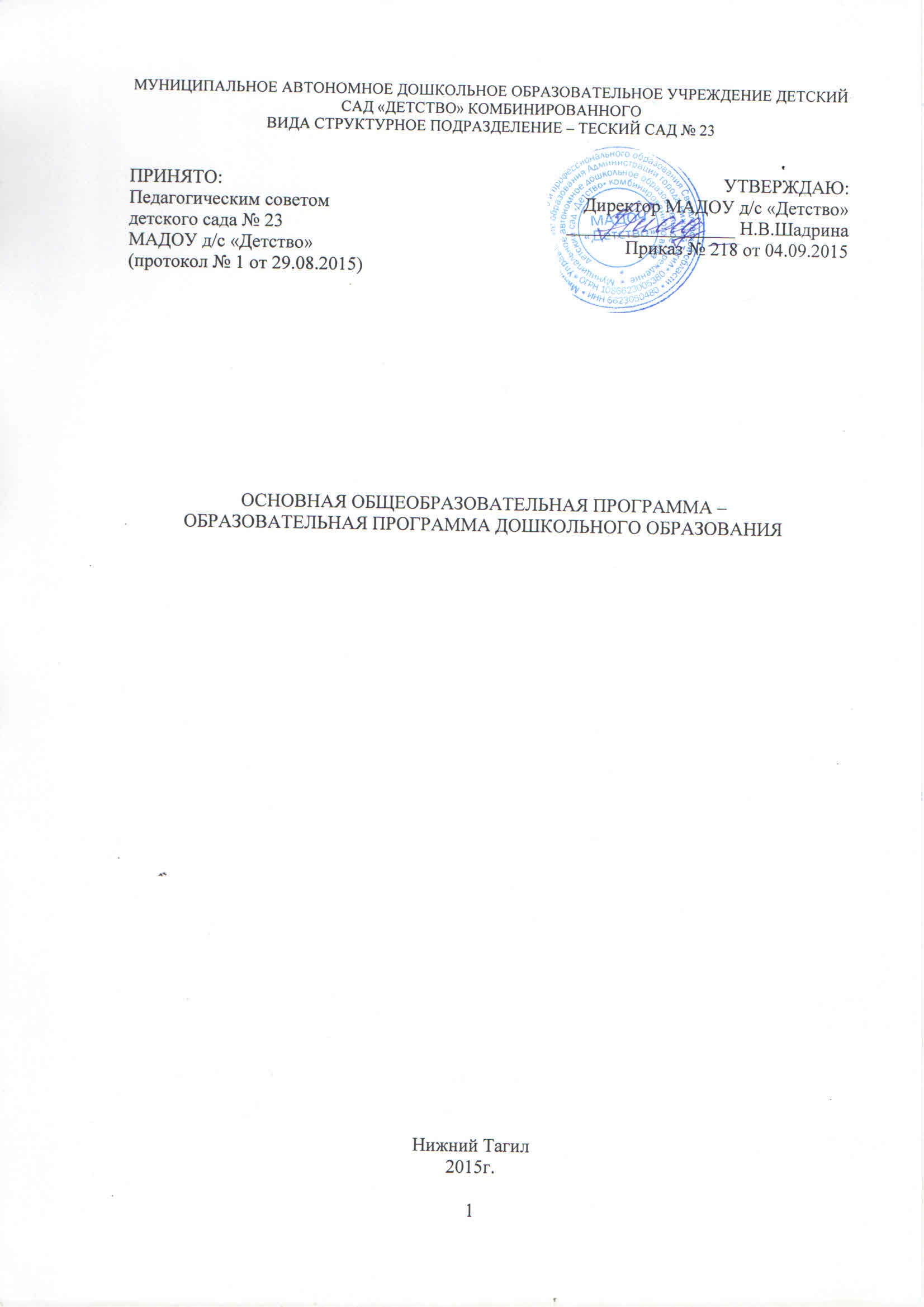 СодержаниеI. Целевой раздел Обязательная часть………………………………………………………….41.1. Пояснительная записка………………………………………………………………….41.1.1. Цели и задачи реализации Программы                                                               81.1.2. Принципы и подходы к формированию Программы                                               121.1.3. Значимые для разработки и реализации Программы характеристики, в том числе характеристики особенностей развития детей раннего и дошкольного возраста                 161.1.4. Планируемые результаты освоения Программы………………………………………241.2. Часть, формируемая участниками образовательных отношений…………………261.2.1. Пояснительная записка………………………………………………………………….261.2.2. Цели и задачи реализации Программы…………………………………………………281.2.3. Принципы и подходы к формированию Программы………………………………….301.2.4. Значимые для разработки и реализации Программы характеристики, в том числе характеристики особенностей развития детей раннего и дошкольного возраста                 311.2.5. Планируемые результаты освоения Программы                                                    33II. Содержательный раздел Обязательная часть                                                                  352.1. Образовательная деятельность в соответствии с направлениями развития ребенка, представленными в пяти образовательных областях                                                         35Образовательная область «Социально-коммуникативное развитие»Образовательная область «Познавательное развитие»Образовательная область «Речевое развитие»Образовательная область «Художественно-эстетическое развитие»Образовательная область «Физическое развитие» 2.1.1. Вариативные формы, способы, методы и средства реализации ООП ДО с учетом возрастных и индивидуальных особенностей воспитанников, специфики их образовательных потребностей и интересов                                                                          422.1.2. Особенности образовательной̆ деятельности разных видов и культурных практик   492.1.3. Способы и направления поддержки детской̆ инициативы                                             502.1.4. Особенности взаимодействия педагогического коллектива с семьями воспитаников                                                                                                               502.1.5. Образовательная деятельность по профессиональной коррекции нарушений развития детей                                                                                                           512.1.6. Иные характеристики содержания Программы, наиболее существенные с очки зрения авторов программы                                                                                           632.2 Часть ОП ДО, формируемая участниками образовательных отношений (ранний / дошкольный возраст)                                                                                               632.2.1. Образовательная деятельность в соответствии с направлениями выбранными участниками образовательных отношений                                                                    63Парциальная программа «Парциальная программа «Добро пожаловать в экологию!»Парциальная программа «Безопасность» Н.Н.Авдеева, О.Л.Князева, Р.В. Стеркина»Парциальная программа «Математика это интересно» З.А.Михайлова, М.Н.Полякова, И.Н.Чеплашкина.Программа «Мы живем на Урале»Парциальная программа «Ладушки»Программа физического воспитания «Старт»2.2.2. Вариативные формы, способы, методы и средства реализации парциальных программ ОП ДО                                                                                                           692.2.3. Особенности образовательной̆ деятельности разных видов и культурных практик   722.2.4. Способы и направления поддержки детской̆ инициативы                                             722.2.5. Особенности взаимодействия педагогического коллектива с семьями воспитанников                                                                                                          73III. Организационный̆ раздел обязательной̆ части ОП ДО и части, формируемой̆ участниками образовательных отношений                                                                          743.1. Обязательная часть ОП ДО (ранний / дошкольный возраст)                                       743.1.1. Материально-техническое обеспечение ОП ДО                                                    743.1.2. Методические материалы и средства обучения и воспитания                                753.1.3. Распорядок и режим дня                                                                                     763.1.4. Особенности традиционных событий, праздников, мероприятий                                783.1.5. Особенности организации развивающей̆ предметно-пространственной среды          793.2. Часть ОП ДО, формируемая участниками образовательных отношений (ранний / дошкольный возраст)                                                                                                      803.2.1. Материально-техническое обеспечение ОП ДО                                                         803.2.2. Методические материалы и средства обучения и воспитания                                    863.2.3. Распорядок и режим дня                                                                                                  903.2.4. Особенности традиционных событий, праздников, мероприятий                              1003.2.5. Особенности организации развивающей предметно - пространственной среды      101Дополнительный̆ раздел ОП ДО                                                                                           102I. Целевой раздел 1.1. Пояснительная запискаПрограмма является программным документом для МАДОУ детский сад «Детство» комбинированного вида СП - детский сад №23 комбинированного вида. Создана для социализации и индивидуализации развития личности каждого ребенка (в том числе, с ограниченными возможностями здоровья; посещающих дошкольное образовательное учреждение. Образовательная программа разработана индивидуально для данного учреждения с учетом потребностей воспитанников, их родителей и социума, определяет специфику организации и содержания воспитательно-образовательного процесса, обеспечивает разностороннее развитие детей в возрасте от 2-х до 7 лет с учётом их возрастных и индивидуальных особенностей, в том числе для детей с ограниченными возможностями здоровья по основным направлениям: социально-коммуникативному, познавательному, речевому, художественно-эстетическому и физическому развитию. Реализация программы обеспечивает равные возможности для всех воспитанников, в том числе для детей с ограниченными возможностями здоровья (далее дети с ОВЗ), при переходе к обучению в школе.Образовательная программа дошкольного образования муниципального автономного дошкольного образовательного учреждения детский сад «Детство» комбинированного вида, СП - детский сад № 23 комбинированного вида, разработана в соответствии с основными нормативно-правовыми документами дошкольного образования:- Федеральный закон Российской Федерации от 29.12.2012 г. № 273-ФЗ «Об образовании в Российской Федерации»;- Федеральный государственный образовательный стандарт дошкольного образования (утвержден приказом Министерства образования и науки Российской федерации от 17.10. 2013г. № 1155;- «Порядок организации и осуществления образовательной деятельности по основным образовательным программам – образовательным программам дошкольного образования» (приказ Министерства образования и науки РФ от 30.08.2013 №1014); - Комментариями к федеральному государственному образовательному стандарту дошкольного образования Министерства образования и науки России от 28.02.2014.№ 08-249; - Постановление Главного государственного врача Российской Федерации от 15.05. 2013г. № 26 «Об утверждении СанПиН 2.4.1.3049-13 “Санитарно-эпидемиологические требования к устройству, содержанию и организации режима работы дошкольных образовательных организаций”» (с изменениями на 27 августа 2015 года); - Примерной основной образовательной программой дошкольного образования, (одобрена решением федерального учебно-методического объединения по общему образованию (протокол от 20 мая 2015 г. № 2/15)). - Примерной образовательной программы дошкольного образования «Детство» (Т.И. Бабаевой, А. Г. Гогоберидзе, О. В. Солнцевой и др.- СПб.:ДЕТСТВО - ПРЕСС, 2014); - С учетом особенностей образовательного учреждения, региональной специфики, социокультурной ситуации развития каждого ребенка, его возрастных и индивидуальных особенностей, ценностей, мнений и способов их выражения, также образовательных потребностей, запросов родителей и педагогов. Программа может корректироваться в связи с изменениями:  нормативно-правовой базы МАДОУ;  образовательного запроса родителей;  видовой структуры групп; выходом примерных основных образовательных программ.Для групп компенсирующей направленности педагогами учреждения разработана адаптированная образовательная программа дошкольного образования для детей с задержкой психического развития и для детей с нарушением интеллекта.Структура образовательной программы построена по трем разделам:1) Целевой раздел. Целевой раздел включает в себя цели, задачи и планируемые результаты освоения программы; принципы и подходы к организации образовательной деятельности с детьми; характеристики особенностей современного ребенка дошкольного возраста.2) Содержательный раздел  представлен содержанием образования по пяти направлениям развития ребенка (образовательным областям), обозначенным в ФГОС ДО:социально-коммуникативное развитие;познавательное развитие; речевое развитие;художественно-эстетическое развитие;физическое развитие.Содержательный раздел включает описание вариативных форм, способов, методов и средств реализации содержания с учетом возрастных особенностей детей дошкольного возраста.3) Организационный раздел включает в себя описание особенностей организации развивающей предметно-пространственной среды, обеспеченности методическими материалами и средствами обучения и воспитания по данной программе.Сведения об учрежденииМуниципальное автономное дошкольное образовательное учреждение «Детский сад «Детство» комбинированного вида СП - детский сад №23 комбинированного вида» Дзержинского района Нижнего Тагила, функционирует с 1977 года. 29 декабря 2009 года.Руководитель: Романова Елена Афонасьевна.Адрес: ю\а: 622052 Свердловская обл. г. Нижний Тагил, ул. Бобкова, 6ф\а: 622048 Свердловская обл. г.Нижний Тагил. Ул. Зари, 29.Адрес электронной почты: 23@detstvo-nt.ruКонтактный телефон: 8) 3435- 33-17-83Дошкольное образование в СП - детский сад №23 комбинированного вида Дзержинского района г. Нижний Тагил (далее детский сад №23) осуществляется в соответствии с настоящей образовательной программой дошкольного образования. Детский сад №23 осуществляет свою образовательную, правовую, хозяйственную деятельность на основе законодательных нормативных документов:Лицензия на образовательную деятельность №15119 от 10.02.2012;Свидетельство о государственной аккредитации №5218 от 19.05.2010;Режим работы осуществляется по пятидневной рабочей неделе с 7-00 до 19-00. Образовательная программа ориентирована на детей в возрасте с 2-3 лет – ранний возраст; 3-8 лет - дошкольный возраст.Образовательная программа ДО реализуется на русском языке. Программа раситана на 5 лет обучения.Возраст педагогического коллектива от 20 до 65 лет. 100% педагогов окончили курсы повышения квалификации. Прошли программу дополнительного профессионального образования профессиональной переподготовки «Воспитатель дошкольной образовательной организации». Семь человек имеют специальное образование. Семь человек награждены грамотами Министерства общего и профессионального образования Свердловской области и грамотами Управления образования Администрации г. Нижний Тагил.Анализ педагогического коллективаПедагогический коллектив детского сада является членом сети инновационно-активных ОУ Уральского региона Федеральной экспериментальной площадки АПК и ПРО Министерства образования и науки РФ по теме «Научно-методическое сопровождение развития профессиональной компетентности педагогов современного ДОУ».Анализ контингента детейВ детском саду № функционирует 10 возрастных групп для детей раннего и дошкольного возраста из них 3 группы компенсирующей направленности. Разделение на возрастные группы осуществляется в соответствии с закономерностями психического развития ребенка, имеющими в целом сходные возрастные характеристики, и позволяют более эффективно решать задачи по реализации программы. В группы компенсирующей направленности дети поступают по заключению ПМПК. 7 групп общеразвивающего вида:первая младшая группа  2-3 года  -  23 человека; вторая младшая  3-4  года –  21 человек;средняя группа  4-5  –  22 человека;средняя группа  4-5  –  21человек;старшая группа  5-6  –  25человек;подготовительная группа 6  -  7 лет – 19 человек;подготовительная группа 6  -  7 лет – 20человек.3 группы компенсирующей направленности:1 группа задержки психического развития - 11 человек;2 группы  нарушения интеллектуального развития по 10 человек в каждой.Распределение по группам здоровьяРезультаты распределились следующим образом: 28 ребенка с 1 группой здоровья, 65 ребенка - 2 группа, 57 - дети с третьей группой здоровья, 37 ребенок с IV группой здоровья в основном это дети из групп компенсирующей направленности.Реализация программы рассчитана сроком на 5 лет.Объем обязательной части образовательной программы составляет не менее 60% от ее общего объема. Объем части образовательной программы, формируемой участниками образовательных отношений, составляет не более 40% от ее общего объема. Цели и задачи реализации ПрограммыНаправленность ООП отражает формирование общей культуры, развитие физических, интеллектуальных, нравственных, эстетических и личностных качеств, формирование предпосылок учебной деятельности, сохранение и укрепление здоровья детей дошкольного возраста. Следовательно, данная программа направлена на становление общей культуры ребенка и формирование позитивной социализации через расширение, и обогащение опыта ребенка на основе великого литературного наследия нашей страны.Цель программы: Проектирование социальных ситуаций развития ребенка и развивающей предметно-пространственной среды, обеспечивающих позитивную социализацию, мотивацию и поддержку индивидуальности детей через общение, игру, познавательно-исследовательскую деятельность и другие формы активности. Цели Программы достигаются через решение следующих задач:– охрана и укрепление физического и психического здоровья детей, в том числе их эмоционального благополучия;– обеспечение равных возможностей для полноценного развития каждого ребенка в период дошкольного детства независимо от места проживания, пола, нации, языка, социального статуса;– создание благоприятных условий развития детей в соответствии с их возрастными и индивидуальными особенностями, развитие способностей и творческого потенциала каждого ребенка как субъекта отношений с другими детьми, взрослыми и миром;– объединение обучения и воспитания в целостный образовательный процесс на основе духовно-нравственных и социокультурных ценностей, принятых в обществе правил и норм поведения в интересах человека, семьи, общества;– формирование общей культуры личности детей, развитие их социальных, нравственных, эстетических, интеллектуальных, физических качеств, инициативности, самостоятельности и ответственности ребенка, формирование предпосылок учебной деятельности;– формирование социокультурной среды, соответствующей возрастным и индивидуальным особенностям детей;– обеспечение психолого-педагогической поддержки семьи и повышение компетентности родителей (законных представителей) в вопросах развития и образования, охраны и укрепления здоровья детей;– обеспечение преемственности целей, задач и содержания дошкольного общего и начального общего образования;- способствовать развитию познавательной активности, любознательности стремления к самостоятельному познанию и размышлению, развитию умственных способностей и речи;- обогатить опыт самостоятельной деятельности, пробудить творческую активность детей, стимулировать воображение.- создать каждому ребенку в детском саду возможность для развития способностей, широкого взаимодействия с миром, активного практикования в разных видах деятельности, творческой самореализации. Задачи Программы:– охрана и укрепление физического и психического здоровья детей, в том числе их эмоционального благополучия;– обеспечение равных возможностей для полноценного развития каждого ребенка в период дошкольного детства независимо от места проживания, пола, нации, языка, социального статуса; психофизиологических и других особенностей (в том числе ограниченных возможностей здоровья);– создание благоприятных условий развития детей в соответствии с их возрастными и индивидуальными особенностями, развитие способностей и творческого потенциала каждого ребенка как субъекта отношений с другими детьми, взрослыми и миром;– объединение обучения и воспитания в целостный образовательный процесс на основе духовно-нравственных и социокультурных ценностей, принятых в обществе правил и норм поведения в интересах человека, семьи, общества;– формирование общей культуры личности детей, развитие их социальных, нравственных, эстетических, интеллектуальных, физических качеств, инициативности, самостоятельности и ответственности ребенка, формирование предпосылок учебной деятельности;– формирование социокультурной среды, соответствующей возрастным и индивидуальным особенностям детей;– обеспечение психолого-педагогической поддержки семьи и повышение компетентности родителей (законных представителей) в вопросах развития и образования, охраны и укрепления здоровья детей;– обеспечение преемственности целей, задач и содержания дошкольного общего и начального общего образования.Образовательная деятельность детского сада организована в соответствии с направлениями развития ребенка в пяти образовательных областях:Конкретное содержание образовательных областей зависит от возрастных и индивидуальных особенностей детей, и реализуется в различных видах деятельности.Виды детской деятельности (ФГОС ДО)Программа направленна на:создание условий развития ребенка, открывающих возможности для его позитивной социализации, его личностного развития, развития инициативы и творческих способностей на основе сотрудничества со взрослыми и сверстниками и соответствующим возрасту видам деятельности; на создание развивающей образовательной среды, которая представляет собой систему условий социализации и индивидуализации детей.Принципы и подходы к реализации программыВ основе данной программы лежат принципы в соответствии со Стандартом и ПООП:В соответствии со Стандартом Программа построена на следующих принципах:1. Поддержка разнообразия детства. Современный мир характеризуется возрастающим многообразием и неопределенностью, отражающимися в самых разных аспектах жизни человека и общества. Многообразие социальных, личностных, культурных, языковых, этнических особенностей, религиозных и других общностей, ценностей и убеждений, мнений и способов их выражения, жизненных укладов особенно ярко проявляется в условиях Российской Федерации – государства с огромной территорией, разнообразными природными условиями, объединяющего многочисленные культуры, народы, этносы. Возрастающая мобильность в обществе, экономике, образовании, культуре требует от людей умения ориентироваться в этом мире разнообразия, способности сохранять свою идентичность и в то же время гибко, позитивно и конструктивно взаимодействовать с другими людьми, способности выбирать и уважать право выбора других ценностей и убеждений, мнений и способов их выражения. Принимая вызовы современного мира, Программа рассматривает разнообразие как ценность, образовательный ресурс и предполагает использование разнообразия для обогащения образовательного процесса. Организация выстраивает образовательную деятельность с учетом региональной специфики, социокультурной ситуации развития каждого ребенка, его возрастных и индивидуальных особенностей, ценностей, мнений и способов их выражения.2. Сохранение уникальности и самоценности детства как важного этапа в общем развитии человека. Самоценность детства – понимание детства как периода жизни значимого самого по себе, значимого тем, что происходит с ребенком сейчас, а не тем, что этот этап является подготовкой к последующей жизни. Этот принцип подразумевает полноценное проживание ребенком всех этапов детства (младенческого, раннего и дошкольного детства), обогащение (амплификацию) детского развития.3. Позитивная социализация ребенка предполагает, что освоение ребенком культурных норм, средств и способов деятельности, культурных образцов поведения и общения с другими людьми, приобщение к традициям семьи, общества, государства происходят в процессе сотрудничества со взрослыми и другими детьми, направленного на создание предпосылок к полноценной деятельности ребенка в изменяющемся мире.4. Личностно-развивающий и гуманистический характер взаимодействия взрослых (родителей (законных представителей), педагогических и иных работников Организации) и детей. Такой тип взаимодействия предполагает базовую ценностную ориентацию на достоинство каждого участника взаимодействия, уважение и безусловное принятие личности ребенка, доброжелательность, внимание к ребенку, его состоянию, настроению, потребностям, интересам. Личностно-развивающее взаимодействие является неотъемлемой составной частью социальной ситуации развития ребенка в организации, условием его эмоционального благополучия и полноценного развития. 5. Содействие и сотрудничество детей и взрослых, признание ребенка полноценным участником (субъектом) образовательных отношений. Этот принцип предполагает активное участие всех субъектов образовательных отношений – как детей, так и взрослых – в реализации программы. Каждый участник имеет возможность внести свой индивидуальный вклад в ход игры, занятия, проекта, обсуждения, в планирование образовательного процесса, может проявить инициативу. Принцип содействия предполагает диалогический характер коммуникации между всеми участниками образовательных отношений. Детям предоставляется возможность высказывать свои взгляды, свое мнение, занимать позицию и отстаивать ее, принимать решения и брать на себя ответственность в соответствии со своими возможностями. 6. Сотрудничество Организации с семьей. Сотрудничество, кооперация с семьей, открытость в отношении семьи, уважение семейных ценностей и традиций, их учет в образовательной работе являются важнейшим принципом образовательной программы. Сотрудники Организации должны знать об условиях жизни ребенка в семье, понимать проблемы, уважать ценности и традиции семей воспитанников. Программа предполагает разнообразные формы сотрудничества с семьей, как в содержательном, так и в организационном планах. 7. Сетевое взаимодействие с организациями социализации, образования, охраны здоровья и другими партнерами, которые могут внести вклад в развитие и образование детей, а также использование ресурсов местного сообщества и вариативных программ дополнительного образования детей для обогащения детского развития. Программа предполагает, что Организация устанавливает партнерские отношения не только с семьями детей, но и с другими организациями и лицами, которые могут способствовать обогащению социального и/или культурного опыта детей, приобщению детей к национальным традициям (посещение театров, музеев, освоение программ дополнительного образования), к природе и истории родного края; содействовать проведению совместных проектов, экскурсий, праздников, посещению концертов, а также удовлетворению особых потребностей детей, оказанию психолого-педагогической и/или медицинской поддержки в случае необходимости (центры семейного консультирования и др.). 8. Индивидуализация дошкольного образования предполагает такое построение образовательной деятельности, которое открывает возможности для индивидуализации образовательного процесса, появления индивидуальной траектории развития каждого ребенка с характерными для данного ребенка спецификой и скоростью, учитывающей его интересы, мотивы, способности и возрастно-психологические особенности. При этом сам ребенок становится активным в выборе содержания своего образования, разных форм активности. Для реализации этого принципа необходимы регулярное наблюдение за развитием ребенка, сбор данных о нем, анализ его действий и поступков; помощь ребенку в сложной ситуации; предоставление ребенку возможности выбора в разных видах деятельности, акцентирование внимания на инициативности, самостоятельности и активности ребенка.9. Возрастная адекватность образования. Этот принцип предполагает подбор педагогом содержания и методов дошкольного образования в соответствии с возрастными особенностями детей. Важно использовать все специфические виды детской деятельности (игру, коммуникативную и познавательно-исследовательскую деятельность, творческую активность, обеспечивающую художественно-эстетическое развитие ребенка), опираясь на особенности возраста и задачи развития, которые должны быть, решены в дошкольном возрасте. Деятельность педагога должна быть мотивирующей и соответствовать психологическим законам развития ребенка, учитывать его индивидуальные интересы, особенности и склонности.10. Развивающее вариативное образование. Этот принцип предполагает, что образовательное содержание предлагается ребенку через разные виды деятельности с учетом его актуальных и потенциальных возможностей усвоения этого содержания и совершения им тех или иных действий, с учетом его интересов, мотивов и способностей. Данный принцип предполагает работу педагога с ориентацией на зону ближайшего развития ребенка (Л.С. Выготский), что способствует развитию, расширению как явных, так и скрытых возможностей ребенка.11. Полнота содержания и интеграция отдельных образовательных областей. В соответствии со Стандартом Программа предполагает всестороннее социально-коммуникативное, познавательное, речевое, художественно-эстетическое и физическое развитие детей посредством различных видов детской активности. Деление Программы на образовательные области не означает, что каждая образовательная область осваивается ребенком по отдельности, в форме изолированных занятий по модели школьных предметов. Между отдельными разделами Программы существуют многообразные взаимосвязи: познавательное развитие тесно связано с речевым и социально-коммуникативным, художественно-эстетическое – с познавательным и речевым и т.п. Содержание образовательной деятельности в одной конкретной области тесно связано с другими областями. Такая организация образовательного процесса соответствует особенностям развития детей раннего и дошкольного возраста.12. Инвариантность ценностей и целей при вариативности средств реализации и достижения целей Программы. Стандарт и Программа задают инвариантные ценности и ориентиры, с учетом которых Организация должна разработать свою основную образовательную программу и которые для нее являются научно-методическими опорами в современном мире разнообразия и неопределенности. При этом Программа оставляет за Организацией право выбора способов их достижения, выбора образовательных программ, учитывающих многообразие конкретных социокультурных, географических, климатических условий реализации Программы, разнородность состава групп воспитанников, их особенностей и интересов, запросов родителей (законных представителей), интересов и предпочтений педагогов и т.п. Программа направлена на разностороннее развитие детей дошкольного возраста с учетом их возрастных и индивидуальных особенностей, в том числе достижение детьми дошкольного возраста уровня развития, необходимого и достаточного для успешного освоения ими образовательных программ начального общего образования, на основе индивидуального подхода к детям дошкольного возраста и специфичных для детей дошкольного возраста видов деятельности. Освоение образовательных программ дошкольного образования не сопровождается проведением промежуточных аттестаций и итоговой аттестации обучающихся.Программа составлена с учетом основных принципах дошкольного образования:1) полноценное проживание ребенком всех этапов детства (младенческого, раннего и дошкольного возраста), обогащение (амплификация) детского развития;2) построение образовательной деятельности на основе индивидуальных особенностей каждого ребенка, при котором сам ребенок становится активным в выборе содержания своего образования, становится субъектом образования (далее - индивидуализация дошкольного образования);3) содействие и сотрудничество детей и взрослых, признание ребенка полноценным участником (субъектом) образовательных отношений;4) поддержка инициативы детей в различных видах деятельности;5) сотрудничество Организации с семьей;6) приобщение детей к социокультурным нормам, традициям семьи, общества и государства;7) формирование познавательных интересов и познавательных действий ребенка в различных видах деятельности;8) возрастная адекватность дошкольного образования (соответствие условий, требований, методов возрасту и особенностям развития);9) учет этнокультурной ситуации развития детей.На принципах построения образовательной среды, которая:1) гарантирует охрану и укрепление физического и психического здоровья детей;2) обеспечивает эмоциональное благополучие детей;3) способствует профессиональному развитию педагогических работников;4) создает условия для развивающего вариативного дошкольного образования;5) обеспечивает открытость дошкольного образования;6) создает условия для участия родителей (законных представителей) в образовательной деятельности.Для реализации Программы обеспечены следующие психолого-педагогические условия: 1) уважение взрослых к человеческому достоинству детей, формирование и поддержка их положительной самооценки, уверенности в собственных возможностях и способностях;2) использование в образовательной деятельности форм и методов работы с детьми, соответствующих их возрастным и индивидуальным особенностям (недопустимость как искусственного ускорения, так и искусственного замедления развития детей);3) построение образовательной деятельности на основе взаимодействия взрослых с детьми, ориентированного на интересы и возможности каждого ребенка и учитывающего социальную ситуацию его развития;4) поддержка взрослыми положительного, доброжелательного отношения детей друг к другу и взаимодействия детей друг с другом в разных видах деятельности;5) поддержка инициативы и самостоятельности детей в специфических для них видах деятельности;6) возможность выбора детьми материалов, видов активности, участников совместной деятельности и общения;7) защита детей от всех форм физического и психического насилия5;8) поддержка родителей (законных представителей) в воспитании детей, охране и укреплении их здоровья, вовлечение семей непосредственно в образовательную деятельность.В Программе отражены условия, необходимые для создания социальной ситуации развития детей, соответствующей специфике дошкольного возраста, предполагают:1) обеспечение эмоционального благополучия через:непосредственное общение с каждым ребенком;уважительное отношение к каждому ребенку, к его чувствам и потребностям;2) поддержку индивидуальности и инициативы детей через:создание условий для свободного выбора детьми деятельности, участников совместной деятельности;создание условий для принятия детьми решений, выражения своих чувств и мыслей;недирективную помощь детям, поддержку детской инициативы и самостоятельности в разных видах деятельности (игровой, исследовательской, проектной, познавательной и т.д.);3) установление правил взаимодействия в разных ситуациях:создание условий для позитивных, доброжелательных отношений между детьми, в том числе принадлежащими к разным национально-культурным, религиозным общностям и социальным слоям, а также имеющими различные (в том числе ограниченные) возможности здоровья;развитие коммуникативных способностей детей, позволяющих разрешать конфликтные ситуации со сверстниками;развитие умения детей работать в группе сверстников;4) построение вариативного развивающего образования, ориентированного на уровень развития, проявляющийся у ребенка в совместной деятельности со взрослым и более опытными сверстниками, но не актуализирующийся в его индивидуальной деятельности (далее - зона ближайшего развития каждого ребенка), через:создание условий для овладения культурными средствами деятельности;организацию видов деятельности, способствующих развитию мышления, речи, общения, воображения и детского творчества, личностного, физического и художественно-эстетического развития детей;поддержку спонтанной игры детей, ее обогащение, обеспечение игрового времени и пространства;оценку индивидуального развития детей;5) взаимодействие с родителями (законными представителями) по вопросам образования ребенка, непосредственного вовлечения их в образовательную деятельность, в том числе посредством создания образовательных проектов совместно с семьей на основе выявления потребностей и поддержки образовательных инициатив семьи.1.1.3. Значимые для разработки и реализации Программы характеристики, в том числе характеристики особенностей развития детей раннего и дошкольного возрастаУрал - великий край державы, с богатыми горными породами, со своеобразной природой, с особым климатом, когда зима начинается в ноябре и закачивается в конце апреля. Организация в детском саду зимних забав, приобщение к таким видам спорта как лыжный спорт, хоккей, саночный спорт. Здесь живут интересные люди, с интересной историей. Население Урала многонационально. Из них 73 девочки, 112 мальчиков. Большинство детей общеразвивающих групп имеют 2 группу здоровья 44% . 3 группу здоровья имеют 31% детей, 1 группу 25% детей. Группы компенсирующей направленности посещают дети-инвалиды, которые имеют диагноз по медицинскому справочнику МКБ-10: F70 – F 79. F80 - F89.Контингент детей составляют большую часть дети из семей работников градообразующего предприятия «УралВагонЗавод».Коллектив детского сада насчитывает 52 человека. Из них 20 педагогов. В каждой группе имеется младший воспитатель – 10 человек. Один инструктор по физической культуре. 3 учителя дефектолога, один педагог-психолог. 85% педагогов имеют высшее образование и специальное дошкольное образование. 15% проходят обучение в высших учебных заведениях.	Для получения без дискриминации качественного образования детьми с ограниченными возможностями здоровья создаются необходимые условия для диагностики и коррекции нарушений развития и социальной адаптации, оказания ранней коррекционной помощи на основе специальных психолого-педагогических подходов и наиболее подходящих для этих детей языков, методов, способов общения и условий, в максимальной степени способствующих получению дошкольного образования, а также социальному развитию этих детей.При реализации Программы проводиться оценка индивидуального развития детей, производится педагогическим работником в рамках педагогической диагностики (оценки индивидуального развития детей дошкольного возраста, связанной с оценкой эффективности педагогических действий и лежащей в основе их дальнейшего планирования). Результаты педагогической диагностики (мониторинга) могут, используются исключительно для решения следующих образовательных задач:1) индивидуализации образования (в том числе поддержки ребенка, построения его образовательной траектории или профессиональной коррекции особенностей его развития);2) оптимизации работы с группой детей.При необходимости используется психологическая диагностика развития детей (выявление и изучение индивидуально-психологических особенностей детей), которую, проводят квалифицированные специалисты (педагоги-психологи, по запросам родителей и или их законных представителей). Результаты психологической диагностики могут использоваться для решения задач психологического сопровождения и проведения квалифицированной коррекции развития детей.Мониторинг образовательной деятельности проводится, используя методический комплект на все возрастные группы, в том числе для детей с ОВЗ: Наталья Верещагина: Диагностика педагогического процесса. ФГОС. Мониторинг осуществляется в виде наблюдений в течение всего учебного года, во время образовательной деятельности, режимных моментах и свободной деятельности детей. Их основу составляют определенные Стандартом образовательные области и направления их реализации.Программа составлена учитывая особенности развития детей дошкольного возраста, ведущего вида деятельности. На теории развивающего обучения Гальперина, учитывая зону ближайшего развития детей – теория Выготского Л.С.Описание ведущего вида деятельности характерного для каждого возраста: в раннем возрасте (1 год - 3 года) - предметная деятельность и игры с составными и динамическими игрушками; экспериментирование с материалами и веществами (песок, вода, тесто и пр.), общение с взрослым и совместные игры со сверстниками под руководством взрослого, самообслуживание и действия с бытовыми предметами-орудиями (ложка, совок, лопатка и пр.), восприятие смысла музыки, сказок, стихов, рассматривание картинок, двигательная активность;для детей дошкольного возраста (3 года - 8 лет) - ряд видов деятельности, таких как игровая, включая сюжетно-ролевую игру, игру с правилами и другие виды игры, коммуникативная (общение и взаимодействие со взрослыми и сверстниками), познавательно-исследовательская (исследования объектов окружающего мира и экспериментирования с ними), а также восприятие художественной литературы и фольклора, самообслуживание и элементарный бытовой труд (в помещении и на улице), конструирование из разного материала, включая конструкторы, модули, бумагу, природный и иной материал, изобразительная (рисование;, лепка, аппликация), музыкальная (восприятие и понимание смысла музыкальных произведений, пение, музыкально-ритмические движения, игры на детских музыкальных инструментах) и двигательная (овладение основными движениями) формы активности ребенка.Возрастные и психологические особенности детейПервая младшая группа (2-3 года)На третьем году жизни дети становятся самостоятельнее. Продолжает развиваться предметная деятельность, ситуативно-деловое общение ребенка и взрослого; совершенствуются восприятие, речь, начальные формы произвольного поведения, игры, наглядно-действенное мышление. Развитие предметной деятельности связано с усвоением культурных способов действия с различными предметами. Развиваются соотносящие и орудийные действия.Умение выполнять орудийные действия развивает произвольность, преобразуя натуральные формы активности в культурные на основе предлагаемой взрослыми модели, которая выступает в качестве не только объекта для подражания, но и образца, регулирующего собственную активность ребенка. В ходе совместной со взрослыми предметной деятельности продолжает развиваться понимание речи. Слово отделяется от ситуации и приобретает самостоятельное значение. Дети продолжают осваивать названия окружающих предметов, учатся выполнять простые словесные просьбы взрослых в пределах видимой наглядной ситуации. Количество понимаемых слов значительно возрастает. Совершенствуется регуляция поведения в результате обращения взрослых к ребенку, который начинает понимать не только инструкцию, но и рассказ взрослых. Интенсивно развивается активная речь детей. К трем годам они осваивают основные грамматические структуры, пытаются строить простые предложения, в разговоре со взрослым используют практически все части речи. Активный словарь достигает примерно 1000-1500 слов. К концу третьего года жизни речь становится средством общения ребенка со сверстниками. В этом возрасте у детей формируются новые виды деятельности: игра, рисование, конструирование. Игра носит процессуальный характер, главное в ней - действия, которые совершаются с игровыми предметами, приближенными к реальности. В середине третьего года жизни появляются действия с предметами-заместителями. Появление собственно изобразительной деятельности обусловлено тем, что ребенок уже способен сформулировать намерение изобразить какой-либо предмет. Типичным является изображение человека в виде «головонога» —окружности и отходящих от нее линий. На третьем году жизни совершенствуются зрительные и слуховые ориентировки, что позволяет детям безошибочно выполнять ряд заданий: осуществлять выбор из 2-3 предметов по форме, величине и цвету; различать мелодии; петь. Совершенствуется слуховое восприятие, прежде всего фонематический слух. К трем годам дети воспринимают все звуки родного языка, но произносят их с большими искажениями. Основной формой мышления становится наглядно-действенное. Его особенность заключается в том, что возникающие в жизни ребенка проблемные ситуации разрешаются путем реального действия с предметами. Для детей этого возраста характерны неосознанность мотивов, импульсивность и зависимость чувств и желаний от ситуации. Дети легко заражаются эмоциональным состоянием сверстников. Однако в этот период начинает складываться и произвольность поведения. Она обусловлена развитием орудийных действий и речи. У детей появляются чувства гордости и стыда, начинают формироваться элементы самосознания, связанные с идентификацией с именем и полом. Ранний возраст завершается кризисом трех лет. Ребенок осознает себя как отдельного человека, отличного от взрослого. У него формируется образ Я. Кризис часто сопровождается рядом отрицательных проявлений: негативизмом, упрямством, нарушением. Вторая младшая группа (3-4 года)В возрасте 3-4 лет ребенок постепенно выходит за пределы семейного круга. Его общение становится внеситуативным. Взрослый становится для ребенка не только членом семьи, но и носителем определенной общественной функции. Желание ребенка выполнять такую же функцию приводит к противоречию с его реальными возможностями. Это противоречие разрешается через развитие игры, которая становится ведущим видом деятельности в дошкольном возрасте. Главной особенностью игры является ее условность: выполнение одних действий с одними предметами предполагает их отнесенность к другим действиям с другими предметами. Основным содержанием игры младших дошкольников являются действия с игрушками и предметами-заместителями. Продолжительность игры небольшая. Младшие дошкольники ограничиваются игрой с одной-двумя ролями и простыми, неразвернутыми сюжетами. Игры с правилами в этом возрасте только начинают формироваться. Изобразительная деятельность ребенка зависит от его представлений о предмете. В этом возрасте они только начинают формироваться. Графические образы бедны. У одних детей в изображениях отсутствуют детали, у других рисунки могут быть более детализированы. Дети уже могут использовать цвет. Большое значение для развития мелкой моторики имеет лепка. Младшие дошкольники способны под руководством взрослого вылепить простые предметы. Известно, что аппликация оказывает положительное влияние на развитие восприятия. В этом возрасте детям доступны простейшие виды аппликации. Конструктивная деятельность в младшем дошкольном возрасте ограничена возведением несложных построек по образцу и по замыслу. В младшем дошкольном возрасте развивается перцептивная деятельность. Дети от использования предэталонов —индивидуальных единиц восприятия, переходят к сенсорным эталонам культурно-выработанным средствам восприятия. К концу младшего дошкольного возраста дети могут воспринимать до 5 и более форм предметов и до 7 и более цветов, способны дифференцировать предметы по величине, ориентироваться в пространстве группы ДОУ, а при определенной организации образовательного процесса  в помещении всего ДОУ. Развиваются память и внимание. По просьбе взрослого дети могут запомнить 3-4 слова и 5-6 названий предметов. К концу младшего дошкольного возраста они способны запомнить значительные отрывки из любимых произведений. Продолжает развиваться наглядно-действенное мышление. При этом преобразования ситуаций в ряде случаев осуществляются на основе целенаправленных проб с учетом желаемого результата. Дошкольники способны установить некоторые скрытые связи и отношения между предметами. В младшем дошкольном возрасте начинает развиваться воображение, которое особенно наглядно проявляется в игре, когда одни объекты выступают в качестве заместителей других.Взаимоотношения детей обусловлены нормами и правилами. В результате целенаправленного воздействия они могут усвоить относительно большое количество норм, которые выступают основанием для оценки собственных действий и действий других детей. Взаимоотношения детей ярко проявляются в игровой деятельности. Они скорее играют рядом, чем активно вступают во взаимодействие. Однако уже в этом возрасте могут наблюдаться устойчивые избирательные взаимоотношения. Конфликты между детьми возникают преимущественно по поводу игрушек. 	Положение ребенка в группе сверстников во многом определяется мнением воспитателя.В младшем дошкольном возрасте можно наблюдать соподчинение мотивов поведения в относительно простых ситуациях. Сознательное управление поведением только начинает складываться; во многом поведение ребенка еще ситуативно. Вместе с тем можно наблюдать и случаи ограничения собственных побуждений самим ребенком, сопровождаемые словесными указаниями. Начинает развиваться самооценка, при этом дети в значительной мере ориентируются на оценку воспитателя. Продолжает развиваться также их половая идентификация, что проявляется в характере выбираемых игрушек.Средняя группа (4-5 лет)В игровой деятельности детей среднего дошкольного возраста появляются ролевые взаимодействия. Они указывают на то, что дошкольники начинают отделять себя от принятой роли. В процессе игры роли могут меняться. Игровые действия начинают выполняться не ради них самих, ради смысла игры. Происходит разделение игровых и реальных взаимодействий детей. Значительное развитие получает изобразительная деятельность. Рисунок становится предметным и детализированным. Графическое изображение человека характеризуется наличием туловища, глаз, рта, носа, волос, иногда одежды и ее деталей. Совершенствуется техническая сторона изобразительной деятельности. Дети могут рисовать основные геометрические фигуры, вырезать ножницами, наклеивать изображения на бумагу и т.д. Усложняется конструирование. Постройки могут включать 5-6 деталей. Формируются навыки конструирования по собственному замыслу, а также планирование последовательности действий. Двигательная сфера ребенка характеризуется позитивными изменениями мелкой и крупной моторики. Развиваются ловкость, координация движений. Дети в этом возрасте лучше, чем младшие дошкольники, удерживают равновесие, перешагивают через небольшие преграды. Усложняются игры с мячом. К концу среднего дошкольного возраста восприятие детей становится более развитым. Они оказываются способными назвать форму, на которую похож тот или иной предмет. Могут вычленять в сложных объектах простые формы и из простых форм воссоздавать сложные объекты. Дети способны упорядочить группы предметов по сенсорному признаку - величине, цвету; выделить такие параметры, как высота, длина и ширина. Совершенствуется ориентация в пространстве. Возрастает объем памяти. Дети запоминают до 7-8 названий предметов. Начинает складываться произвольное запоминание: дети способны принять задачу на запоминание, помнят поручения взрослых, могут выучить небольшое стихотворение и т.д. Начинает развиваться образное мышление. Дети оказываются способными использовать простые схематизированные изображения для решения несложных задач. Дошкольники могут строить по схеме, решать лабиринтные задачи. Развивается предвосхищение. На основе пространственного расположения объектов дети могут сказать, что произойдет в результате их взаимодействия. Однако при этом им трудно встать на позицию другого наблюдателя и во внутреннем плане совершить мысленное преобразование образа. Продолжает развиваться воображение. Формируются такие его особенности, как оригинальность и произвольность. Дети могут самостоятельно придумать небольшую сказку на заданную тему.	Увеличивается устойчивость внимания. Ребенку оказывается доступной сосредоточенная деятельность в течение 15-20 минут. Он способен удерживать в памяти при выполнении каких-либо действий несложное условие. В среднем дошкольном возрасте улучшается произношение звуков и дикция. Речь становится предметом активности детей. Они удачно имитируют голоса животных, интонационно выделяют речь тех или иных персонажей. Интерес вызывают ритмическая структура речи, рифмы. Развивается грамматическая сторона речи. Дошкольники занимаются словотворчеством на основе грамматических правил. Речь детей при взаимодействии друг с другом носит ситуативный характер, а при общении со взрослым становится внеситуативной. Изменяется содержание общения ребенка и взрослого. Оно выходит за пределы конкретной ситуации, в которой оказывается ребенок. Ведущим становится познавательный мотив. Информация, которую ребенок получает в процессе общения, может быть сложной и трудной для понимания, но она вызывает у него интерес. У детей формируется потребность в уважении со стороны взрослого, для них оказывается чрезвычайно важной его похвала. Это приводит к их повышенной обидчивости на замечания. Повышенная обидчивость представляет собой возрастной феномен. Взаимоотношения со сверстниками характеризуются избирательностью, которая выражается в предпочтении одних детей другим. Появляются постоянные партнеры по играм. 	В группах начинают выделяться лидеры. Появляются конкурентность, соревновательность. Последняя важна для сравнения себя с другим, что ведет к развитию образа Я ребенка, его детализации. Основные достижения возраста, связаны с развитием игровой деятельности; появлением ролевых и реальных взаимодействий; развитием изобразительной деятельности; конструированием по замыслу, планированием; совершенствованием восприятия, развитием образного мышления и воображения, эгоцентричностью познавательной позиции; развитием памяти, внимания, речи, познавательной мотивации, совершенствованием восприятия; формированием потребности в уважении со стороны взрослого, появлением обидчивости, конкурентности, соревновательности со сверстниками. Старшая группа (5-6 лет)Дети шестого года жизни уже могут распределять роли до начала игры, строить свое поведение, придерживаясь роли. Игровое взаимодействие сопровождается речью, соответствующей и по содержанию, и интонационно взятой роли. Речь, сопровождающая реальные отношения детей, отличается от ролевой речи. Дети начинают осваивать социальные отношения и понимать подчиненность позиций в различных видах деятельности взрослых, одни роли становятся для них более привлекательными, чем другие. При распределении ролей могут возникать конфликты, связанные с субординацией ролевого поведения. Действия детей в играх становятся разнообразными. Развивается изобразительная деятельность детей. Это возраст наиболее активного рисования. В течение года дети способны создать до двух тысяч рисунков. Рисунки могут быть самыми разными по содержанию: это и жизненные впечатления детей, и воображаемые ситуации, и иллюстрации к фильмам и книгам. Обычно рисунки представляют собой схематические изображения различных объектов, но могут отличаться оригинальностью композиционного решения, передавать статичные и динамичные отношения. Рисунки приобретают сюжетный характер; достаточно часто встречаются многократно повторяющиеся сюжеты с небольшими или, напротив, существенными изменениями. 	Продолжает совершенствоваться восприятие цвета, формы и величины, строения предметов; систематизируются представления детей. Они называют не только основные цвета и их оттенки, но и промежуточные цветовые оттенки; форму прямоугольников, овалов, треугольников. Воспринимают величину объектов, легко выстраивают в ряд по возрастанию или убыванию до 10 различных предметов. Однако дети могут испытывать трудности при анализе пространственного положения объектов, если сталкиваются с несоответствием формы и их пространственного расположения. Это свидетельствует о том, что в различных ситуациях восприятие представляет для дошкольников известные сложности, особенно если они должны одновременно учитывать несколько различных и при этом противоположных признаков. В старшем дошкольном возрасте продолжает развиваться образное мышление. Дети способны не только решить задачу в наглядном плане, но и совершить преобразования объекта, указать, в какой последовательности объекты вступят во взаимодействие, и т.д. Однако подобные решения окажутся правильными только в том случае, если дети будут применять адекватные мыслительные средства. Среди них можно выделить схематизированные представления, которые возникают в процессе наглядного моделирования; комплексные представления, отражающие представления детей о системе признаков, которыми могут обладать объекты, а также представления, отражающие стадии преобразования различных объектов и явлений (представления о цикличности изменений): представления о смене времен года, дня и ночи, об увеличении и уменьшении объектов, результате различных воздействий, представления о развитии и т.д. Кроме того, продолжают совершенствоваться обобщения, что является основой словесно-логического мышления. В дошкольном возрасте у детей еще отсутствуют представления о классах объектов. Дети группируют объекты по признакам, которые могут изменяться, однако начинают формироваться операции логического сложения и умножения классов. Так, например, старшие дошкольники при группировке объектов могут учитывать два признака: цвет и форму (материал) и т.д. Как показали исследования отечественных психологов, дети старшего дошкольного возраста способны рассуждать и давать адекватные причинные объяснения, если анализируемые отношения не выходят за пределы их наглядного опыта. Развитие воображения в этом возрасте позволяет детям сочинять достаточно оригинальные и последовательно разворачивающиеся истории. Воображение будет активно развиваться лишь при условии проведения специальной работы по его активизации. Продолжают развиваться устойчивость, распределение,  переключаемость внимания. Наблюдается переход от непроизвольного к произвольному вниманию. Продолжает совершенствоваться речь, в том числе ее звуковая сторона. Дети могут правильно воспроизводить шипящие, свистящие и сонорные звуки. Развиваются фонематический слух, интонационная выразительность в сюжетно-ролевой игре и в повседневной жизни. Совершенствуется грамматический строй речи. Дети используют практически все части речи, активно занимаются словотворчеством. Богаче становится лексика: активно используются синонимы и антонимы. Развивается связная речь. Дети могут пересказывать, рассказывать по картинке, передавая не только главное, но и детали. Достижения этого возраста характеризуются распределением ролей игровой деятельности; структурированием игрового пространства; дальнейшим развитием изобразительной деятельности, отличающейся высокой продуктивностью; применением в конструировании обобщенного способа обследования образца; усвоением обобщенных способов изображения предметов одинаковой формы. Восприятие в этом возрасте характеризуется анализом сложных форм объектов; развитие мышления сопровождается освоением мыслительных средств (схематизированные представления, комплексные представления, представления о цикличности изменений); развиваются умение обобщать, причинное мышление, воображение.Подготовительная к школе группа (6-7 лет)В сюжетно-ролевых играх дети подготовительной к школе группы начинают осваивать сложные взаимодействия людей, отражающие характерные значимые жизненные ситуации, например, свадьбу, рождение ребенка, болезнь, трудоустройство и т. д. Игровые действия детей становятся более сложными, обретают особый смысл, который не всегда открывается взрослому. Игровое пространство усложняется. В нем может быть несколько центров, каждый из которых поддерживает свою сюжетную линию. При этом дети способны отслеживать поведение партнеров по всему игровому пространству и менять свое поведение в зависимости от места в нем. Так, ребенок уже обращается к продавцу не просто как покупатель, а как покупатель-мама или покупатель-шофер и т. п. Исполнение роли акцентируется не только самой ролью, но и тем, в какой части игрового пространства эта роль воспроизводится. Например, исполняя роль водителя автобуса, ребенок командует пассажирами и подчиняется инспектору ГИБДД. Если логика игры требует появления новой роли, то ребенок может по ходу игры взять на себя новую роль, сохранив при этом роль, взятую ранее. Дети могут комментировать исполнение роли тем или иным участником игры. Образы из окружающей жизни и литературных произведений, передаваемые детьми в изобразительной деятельности, становятся сложнее. Рисунки приобретают более детализированный характер, обогащается их цветовая гамма. Более явными становятся различия между рисунками мальчиков и девочек. Мальчики охотно изображают технику, космос, военные действия и т.п. Девочки обычно рисуют женские образы: принцесс, балерин, моделей и т.д. Часто встречаются и бытовые сюжеты: мама и дочка, комната и т. д. Изображение человека становится еще более детализированным и пропорциональным. Появляются пальцы на руках, глаза, рот, нос, брови, подбородок. Одежда может быть украшена различными деталями. При правильном педагогическом подходе у детей формируются художественно-творческие способности в изобразительной деятельности. Дети подготовительной к школе группы в значительной степени освоили конструирование из строительного материала. Они свободно владеют обобщенными способами анализа, как изображений, так и построек; не только анализируют основные конструктивные особенности различных деталей, но и определяют их форму на основе сходства со знакомыми им объемными предметами. Свободные постройки становятся симметричными и пропорциональными, их строительство осуществляется на основе зрительной ориентировки. Дети быстро и правильно подбирают необходимый материал. Они достаточно точно представляют себе последовательность, в которой будет осуществляться постройка, и материал, который понадобится для ее выполнения; способны выполнять различные по степени сложности постройки, как по собственному замыслу, так и по условиям. В этом возрасте дети уже могут освоить сложные формы сложения из листа бумаги и придумывать собственные, но этому их нужно специально обучать. Данный вид не просто доступен детям, он важен для углубления их пространственных представлений. Усложняется конструирование из природного материала. Дошкольникам уже доступны целостные композиции по предварительному замыслу, которые могут передавать сложные отношения, включать фигуры людей и животных. У детей продолжает развиваться восприятие, однако они не всегда могут одновременно учитывать несколько различных признаков. Развивается образное мышление, однако воспроизведение метрических отношений затруднено. Это легко проверить, предложив детям воспроизвести на листе бумаги образец, на котором нарисованы девять точек, расположенных не на одной прямой. Как правило, дети не воспроизводят метрические отношения между точками: при наложении рисунков друг на друга точки детского рисунка не совпадают с точками образца. Продолжают развиваться навыки обобщения и рассуждения, но они в значительной степени еще ограничиваются наглядными признаками ситуации. Продолжает развиваться воображение, однако часто приходится констатировать снижение развития воображения в этом возрасте в сравнении со старшей группой. Это можно объяснить различными влияниями, в том числе и средств массовой информации, приводящими к стереотипности детских образов. Продолжает развиваться внимание дошкольников, оно становится произвольным. В некоторых видах деятельности время произвольного сосредоточения достигает 30 минут.У дошкольников продолжает развиваться речь: ее звуковая сторона, грамматический строй, лексика. Развивается связная речь. В высказываниях детей отражаются как расширяющийся словарь, так и характер обобщений, формирующихся в этом возрасте. Дети начинают активно употреблять обобщающие существительные, синонимы, антонимы, прилагательные и т.д. В результате правильно организованной образовательной работы дошкольников развиваются диалогическая и некоторые виды монологической речи. В подготовительной к школе группе завершается дошкольный возраст. Его основные достижения связаны с освоением мира вещей как предметов человеческой культуры; освоением форм позитивного общения с людьми; развитием половой идентификации, формированием позиции школьника. К концу дошкольного возраста ребенок обладает высоким уровнем познавательного и личностного развития, что позволяет ему в дальнейшем успешно учиться в школе.Дети с ЗПРЗадержка психического развития (ЗПР) – это нарушение нормального темпа психического развития. Дети с задержкой психического развития не имеют нарушений отдельных анализаторов и крупных поражений мозговых структур, но отличаются незрелостью сложных форм поведения, целенаправленной деятельности на фоне быстрой истощаемости, утомляемости, нарушенной работоспособности. Задержка психического развития у ребенка означает наличие значительного отставания в развитии умственных способностей и поведенческих навыков соответственно его фактического возраста. Дети с задержкой развития проявляют выраженное замедление развития в течение своих дошкольных лет. Чем такие дети становятся старше, различия в общем умственном развитии и поведенческих навыках по сравнению с их сверстниками, при отсутствии правильного лечения, становятся только шире. Недостатком способности к умственному восприятию и переработке внешней информации ребенка с задержкой развития является плохая память, несообразительность, проблемы внимания, речевые трудности и отсутствие желания обучаться.Характеристика детей с нарушением интеллектаУмственная отсталость - это выраженное, необратимое системное нарушение познавательной деятельности, которое возникает в результате диффузного органического повреждения коры головного мозга. Понятие умственной отсталости включает в себя такие формы нарушений, как олигофрения (особая форма психического недоразвития, возникающая вследствие различных причин: патологической наследственности, хромосомных аберраций, природовой патологии, органического поражения центральной нервной системы во внутриутробном периоде или на самых ранних этапах постнатального развития) и деменция (стойкое ослабление познавательной деятельности, приводящее к снижению критичности, ослаблению памяти, уплощению эмоций).Характерной особенностью дефекта при умственной отсталости является недоразвитие не только познавательной, но и других сторон психической деятельности: эмоционально волевой сферы, речи, моторики и всей личности ребенка. Новые условные связи, особенно сложные, формируются значительно медленнее, чем у нормальных детей. Сформировавшись, они оказываются непрочными, хрупкими. Эта слабость замыкательной функции коры головного мозга, проявляющаяся в затрудненном формировании новых, особенно сложных условных связей, является важнейшей особенностью высшей нервной деятельности умственно отсталых детей. Именно этим объясняется крайне замедленный темп их обучения.При различных поражениях головного мозга возможно преимущественное ослабление одного из нервных процессов – возбуждения или торможения.У умственно отсталых дошкольников на всех этапах процесса познания имеют место элементы недоразвития, а в некоторых случаях атипичное развитие психических функций.Примерная сетка непосредственно образовательной деятельности (с.34) программа «Детство».1.1.4. Планируемые результаты освоения ПрограммыЦелевые ориентиры не подлежат непосредственной оценке, в том числе в виде педагогической диагностики (мониторинга), и не являются основанием для их формального сравнения с реальными достижениями детей. Они не являются основой объективной оценки соответствия, установленным требованиям образовательной деятельности и подготовки детей. Освоение Программы не сопровождается проведением промежуточных аттестаций и итоговой аттестации воспитанников. К целевым ориентирам дошкольного образования относятся следующие социально-нормативные возрастные характеристики возможных достижений ребенка.Целевые ориентиры образования в младенческом и раннем возрастеребенок интересуется окружающими предметами и активно действует с ними; эмоционально вовлечен в действия с игрушками и другими предметами, стремится проявлять настойчивость в достижении результата своих действий;использует специфические, культурно фиксированные предметные действия, знает назначение бытовых предметов (ложки, расчески, карандаша и т.д.) и умеет пользоваться ими. Владеет простейшими навыками самообслуживания; стремится проявлять самостоятельность в бытовом и игровом поведении;владеет активной речью, включенной в общение; может обращаться с вопросами и просьбами, понимает речь взрослых; знает название окружающих предметов и игрушек;стремится к общению со взрослыми и активно подражает им в движениях и действиях; появляются игры, в которых ребенок воспроизводит действия взрослого;проявляется интерес к сверстникам; наблюдает за их действиями и подражает им;проявляет интерес к стихам, песням, сказкам, рассматриванию картинок, стремится двигаться под музыку; эмоционально откликается на различные произведения культуры и искусства;у ребенка развита крупная моторика, он стремится осваивать различные виды движения (бег, лазанье, перешагивание и пр.).Целевые ориентиры на этапе завершения дошкольного образования:ребёнок проявляет инициативность и самостоятельность в разных видах деятельности – игре, общении, конструировании и др. Способен выбирать себе род занятий, участников совместной деятельности, обнаруживает способность к воплощению разнообразных замыслов;ребёнок уверен в своих силах, открыт внешнему миру, положительно относится к себе и к другим, обладает чувством собственного достоинства. Активно взаимодействует со сверстниками и взрослыми, участвует в совместных играх. Способен договариваться, учитывать интересы и чувства других, сопереживать неудачам и радоваться успехам других, стараться разрешать конфликты;ребёнок обладает развитым воображением, которое реализуется в разных видах деятельности. Способность ребёнка к фантазии, воображению, творчеству интенсивно развивается и проявляется в игре. Ребёнок владеет разными формами и видами игры. Умеет подчиняться разным правилам и социальным нормам, различать условную и реальную ситуации, в том числе игровую и учебную;творческие способности ребёнка также проявляются в рисовании, придумывании сказок, танцах, пении и т.п. Ребёнок может фантазировать вслух, играть звуками и словами. Хорошо понимает устную речь и может выражать свои мысли и желания;у ребёнка развита крупная и мелкая моторика. Он может контролировать свои движения и управлять ими, обладает развитой потребностью бегать, прыгать, мастерить поделки из различных материалов и т.п.;ребёнок способен к волевым усилиям в разных видах деятельности, преодолевать сиюминутные побуждения, доводить до конца начатое дело. Ребёнок может следовать социальным нормам поведения и правилам в разных видах деятельности, во взаимоотношениях со взрослыми и сверстниками, правилам безопасного поведения и личной гигиены;ребёнок проявляет любознательность, задаёт вопросы, касающиеся близких и далёких предметов и явлений, интересуется причинно-следственными связями (как? почему? зачем?), пытается самостоятельно придумывать объяснения явлениям природы и поступкам людей. Склонен наблюдать, экспериментировать. Обладает начальными знаниями о себе, о предметном, природном, социальном и культурном мире, в котором он живёт. Знаком с книжной культурой, с детской литературой, обладает элементарными представлениями из области живой природы, естествознания, математики, истории и т.п., у ребёнка складываются предпосылки грамотности. Ребёнок способен к принятию собственных решений, опираясь на свои знания и умения в различных сферах действительности.1.2. Часть, формируемая участниками образовательных отношений1.2.1. Пояснительная запискаРезультаты анкетирования родителей (законных представителей) «Ваши образовательные запросы» определили выбор парциальных программ, реализацию проектов. Так, 39% семей заинтересованы в познавательном развитии своих детей. У 38 % семей особую тревогу вызывает недостаточный уровень проявления у дошкольников безопасного поведения. 11% считают, что дети должны знать историю родного края, города, улицы. 10% родителей считают совместную проектную деятельность увлекательной и необходимой.Часть, формируемая участниками образовательных отношений (не более 40%),  выстроена с учетом парциальных программ:Парциальная программа «Добро пожаловать в экологию!» от 3-7 лет. Воронкевич О.А. – спб.: Детство-Пресс,2014.Необходимость программы обусловлена тем, что в настоящее время требования экологической образованности и культуры становятся неотъемлемыми качествами общей культуры личности. Всё больше внимания уделяется экологическому образованию, формированию экологического сознания, экологической культуры.Дошкольный возраст самый ценный этап в развитии экологической культуры личности. В этом возрасте ребёнок начинает выделять себя из окружающей среды, развивается эмоционально - ценностное отношение к окружающему, формируются основы нравственно - экологических позиций личности, следствием которых является взаимодействие ребёнка с природой, его поведение в природе. Детский сад является первым звеном системы непрерывного экологического образования.Парциальная программа «Безопасность» от 3-7 лет Н.Н.Авдеева, О.Л.Князева, Р.В. Стеркина. – СПб.: Детство-Пресс,2014.Необходимость программы обусловлена - задача взрослых (педагогов и родителей) состоит не только в том, чтобы оберегать и защищать ребенка, но и в том, чтобы подготовить его к встрече с различными сложными и опасными жизненными ситуациями. Поэтому приоритетным направлением образовательной деятельности детского сада является воспитание культуры личной безопасности, направленное на формирование у дошкольников знаний о правилах безопасного поведения и здоровом образе жизни. Необходимость программы обусловлена еще и тем, что цель дошкольного образования в соответствии с государственным стандартом – формирование социально адаптированной личности ребенка, в соответствии с потенциальными возрастными возможностями. Парциальная программа «Математика это интересно» 2.5 – 7 лет. З.А.Михайлова, М.Н.Полякова, И.Н.Чеплашкина – СПб.: Детство-Пресс,2015.Необходимость программы обусловлена запросами родителей в познавательном развитии детей. Выпускники детского сада №23 становятся учениками школы МБОУ школа №55 и МАОУ Лицея №39, где ученики обучаются по авторской программе Л.Г.Петерсон. Также в детском саду реализуется долгосрочный проект «Математика – это интерсно!». Параллельно с программой в детском саду используется мультисенсорное пособие «Нумикон».Программа «Мы живем на Урале» О.В.Толстикова Екатеринбург, 2014г. Необходимость программы - при организации образовательного процесса в дошкольной организации учитываются реальные потребности детей различной этнической принадлежности, которые воспитываются в семьях с разными национальными и культурными традициями. С учетом особенностей демографической ситуации в Свердловской области определяются формы, средства образовательной деятельности, как в режимных моментах, так и в непосредственно образовательной деятельности с детьми, организации развивающей простанственно-предметной среды.Парциальная программа по музыкальному воспитанию детей дошкольного возраста «Ладушки», И. Каплунова, И. Новоскольцева – СПб.: Невская нота., 2010. Необходимость программы: программа позволяет более эффективно осуществлять комплексное всестороннее музыкальное воспитание и развитие ребенка: от восприятия музыки к ее исполнительству доступными дошкольнику средствами и к творчеству. Ориентирована на приобщение ребёнка к миру музыкального искусства с учётом специфики дошкольного возраста. Воспитанники нашего детского сада ежегодно принимают участие в конкурсах художественного творчества. Парциальная программа: «Старт» Авторы: Л. В. Яковлева, Р. А. Юдина, Л. К. Михайлова. 2-7лет. Необходимость программы всестороннее, гармоничное развитие детей дошкольного возраста, с учётом возможностей и состояния здоровья детей, расширение функциональных возможностей развивающегося организма, овладение ребёнком базовыми умениями и навыками в разных упражнениях, все разделы программы объединяет игровой метод проведения занятий.Проект объединения «Чудо завод на Вагонке живет» выбран для знакомства дошкольников с градообразующим предприятием УралВагонЗавод, большинство родителей наших воспитанников работают на этом предприятии. Ведь профессию выбрать можно из того, что знаешь, а это довольно ограниченный круг – мама, папа, да еще друзья, к которым прислушиваешься. Этот проект поможет изменить подход к одному из самых главных выборов в жизни и начать знакомить ребят с профессиями кондитера, столяра, танкиста и еще 57 специальностями с детского сада. Смысл проекта заключается в ранней грамотной профориентации детей. С детского сада воспитатели будут вызывать интерес к рабочим профессиям. Этот проект очень актуален сейчас, так как происходит серьезный отток рабочих кадров в другие сферы. И на рынке труда серьезная нехватка профессий рабочей и инженерной направленности.Проект «Удивительный LEGO мир» реализуется для развития логического мышления и конструктивных умений в мире робототехники «От простого к сложному». Наличие необходимых материально-технических условий: музыкальный зал, спортивный зал, мини – музей «Русская изба, групповые центры познавательной активности, LEGO-студия, «Лаборатория рабочих профессий», музей «По страницам истории родной земли», работа федеральной экспериментальной площадки,  наличие квалифицированных педагогических кадров позволяет удовлетворить запросы родителей (законных представителей) дошкольного учреждения.  «Подготовка к школе детей с задержкой психического развития. Под редакцией С.Г. Шевченко. – М., Школьная пресса, 2004год. Пособие используется учителем – дефектологом в группе компенсирующей направленности где воспитываются дети с задержкой психического развития. Основной задачей развития и воспитания этой категории детей является: повышение уровня психического развития ребенка: интеллектуального, эмоционального, социального. Подготовка к школе осуществляется не для того, чтобы ребенок с ЗПР освоил часть материала из начальной школы на более ранней ступени старшего дошкольного возраста. Без этой подготовки такой ребенок на начальной ступени обучения не освоит необходимых знаний, умений и навыков, способов учебной работы, а следовательно, не сможет остаться в традиционной системе обучения. Формирование дошкольных знаний и представлений, а также способов деятельности рассматривается не как самоцель, а как одно из средств психического развития ребенка и воспитания у него положительных качеств личности. 1.2.2. Цели и задачи реализации ПрограммыПарциальная программа «Добро пожаловать в экологию!» Цель: воспитание у ребенка основ экологической культуры.Задачи: развивать познавательный интерес к миру природы, познавательные психические процессы, логическое мышление, познавательно-исследовательскую деятельность; формировать представление о системном строении природы, воспитывать осознанное бережное отношение к природе.Парциальная программа «Безопасность» Н.Н.Авдеева, О.Л.Князева, Р.В. Стеркина.Цель: формирование у детей знаний о правилах безопасного поведения и здоровом образе жизни. Задачи: познакомить детей с правилами поведения на улице, на природе , дома.воспитывать здоровый образ жизни через игровые, проблемные ситуации, дидактические игры, общение.Парциальная программа «Математика это интересно» З.А.Михайлова, М.Н.Полякова, И.Н.Чеплашкина.Цель: реализация образовательной области «Познавательное развитие», той ее части, котораянаправлена на математическое развитие детей дошкольного возраста.Задачи: Способствовать развитию у детей самостоятельности, инициативности, творческих проявлений в условиях активного участия их в поиске и проверке эффективности игрового действия, нового, неизведанного им способа подхода к решению познавательных задач.Развивать у детей познавательные способности: умение устанавливать связи и зависимости между действием и получаемым результатом, обосновывать логику перехода к следующему действию, выражать в речи результаты практических и умственных действий и др.Программа «Мы живем на Урале»Цель: Формирование познавательного интереса и чувства сопричастности к семье, детскому саду, городу, родному краю, культурному наследию своего народа на основе духовно-нравственных и социокультурных ценностей и принятых в обществе правил и норм поведения.Задачи:Формировать познавательный интерес к истории своей семьи, ее родословной.Воспитывать чувство родовой чести, привязанности, сопричастности к общим делам, любви и уважения к членам семьи.Развивать у детей интерес к родному городу (селу): к улицам, районам, достопримечательностям: культурных учреждениях, промышленных центров, памятников зодчества, архитектуре, истории, событиям прошлого и настоящего; к символике (герб, флаг, гимн), традициям.Развивать способность чувствовать красоту природы, архитектуры своей малой родины и эмоционально откликаться на нее.Парциальная программа по музыкальному воспитанию детей дошкольного возраста «Ладушки»Цель: Создание условий для развития музыкально-творческих способностей детей дошкольного возраста средствами музыки, ритмопластики, театрализованной деятельности, расширить кругозор ребенка, посредством обогащения музыкальными впечатлениями.Задачи: Формирование основ музыкальной культуры дошкольников, слышать, любить и понимать музыку, чувствовать её красоту. Формирование ценностных ориентаций средствами музыкального искусства; воспитание интереса к музыкально – ритмическим движениям.Обеспечение эмоционально-психологического благополучия, охраны и укрепления здоровья детей.Программа физического воспитания «Старт»Цель: Совершенствование двигательной деятельности детей на основе формирования потребности в движениях.Задачи: Научить каждого ребенка самостоятельно оздоравливаться, закаливать себя, используя выработанную двигательную потребность и любимые физические упражнения, виды спорта. Проект объединения «Чудо завод на Вагонке живет»Цель: Повышение в общественном мнении престижа рабочих, знакомство детей с градообразующим предприятием.Задачи: Способствовать познавательному развитию дошкольников через познавательно-исследовательскую деятельность: коллекционирование, опытно-экспериментальную работу, словотворчество в продуктивной и игровой деятельности. Поддерживать у детей инициативу, сообразительность, самостоятельность, оценочное и критическое отношение к миру.Формировать у детей представления о разных профессиях, показать значимость профессиональной деятельности взрослых для общества, развивать интерес к профессиям родителей.Проект «Удивительный LEGO мир»Цель: Создание современной образовательной среды по формированию потенциальных возможностей ребенка, обеспечивающей создание ситуации успеха через применение технологии LEGO -конструирования в интеграции образовательных областей дошкольного образования. Создание механизма умственного и творческого развития дошкольников, педагогов и родителей через использование технологии.Задачи:1. Создать психолого-педагогические условия, способствующие интеграции образовательных областей и обеспечивающие непрерывность образовательного процесса, направленного на развитие способностей, компетенций и творчества воспитанников средствами технологии LEGO -конструирования.2. Создать единое социально – образовательное пространство, включающее ДОУ и семью, направленного на поддержку и развитие познавательной инициативности, социальной и творческой активности детей дошкольного возраста. Проект «Математика это интересно!»Цель: Для повышения уровня развития математических способностей детей дошкольного возраста.Задачи: Развитие интереса у дошкольников к точным наукам, развитие любознательности, формирование логического мышления.Мультисенсорное пособие «Нумикон»Цель: Задействовать сильные стороны детей – способность обучаться на практике, способность обучаться наблюдая, и способность распознавать паттерны (англ. 'pattern - образец, шаблон, система) - заимствованное слово.Задачи: Развитие математических способностей детей с особыми образовательными потребностями посредством применения пособия "Нумикон".«Подготовка к школе детей с задержкой психического развития. Под редакцией С.Г. ШевченкоЦель: Формирование дошкольных знаний и представлений, а также способов деятельности рассматривается не как самоцель, а как одно из средств психического развития ребенка и воспитания у него положительных качеств личности. Задачи: Создать ребенку с ЗПР возможность осуществлять содержательную деятельность в условиях, оптимальных для его всестороннего и своевременного психического развития.обеспечить охрану и укрепление его здоровья. осуществить коррекцию (исправление или ослабление) негативных тенденций развития.стимулировать и обогащать развитие во всех видах деятельности (познавательной, игровой, продуктивной, трудовой).провести профилактику (предупреждение) вторичных отклонении в развитии и трудностей в обучении на начальном этапе.1.2.3. Принципы и подходы к формированию ПрограммыПрограммы построены на следующих принципах:принцип природосообразности предполагает учет индивидуальных физических и психических особенностей ребенка, его самодеятельность (направленность на развитие творческой активности), задачи образования реализуются в определенных природных, климатических, географических условиях, оказывающих существенное влияние на организацию и результативность воспитания и обучения ребенка;принцип культуросообразности предусматривает необходимость учета культурно-исторического опыта, традиций, социально-культурных отношений и практик, непосредственным образом встраиваемых в образовательный процесс;принцип вариативности обеспечивает возможность выбора содержания образования, форм и методов воспитания и обучения с ориентацией на интересы и возможности каждого ребенка и учета социальной ситуации его развития;принцип индивидуализации опирается на то, что позиция ребенка, входящего в мир и осваивающего его как новое для себя пространство, изначально творческая. Ребенок, наблюдая за взрослым, подражая ему, учится у него, но при этом выбирает то, чему ему хочется подражать и учиться. Таким образом, ребенок не является «прямым наследником» (то есть продолжателем чьей-то деятельности, преемником образцов, которые нужно сохранять и целостно воспроизводить), а творцом, то есть тем, кто может сам что-то создать. Освобождаясь от подражания, творец не свободен от познания, созидания, самовыражения, самостоятельной деятельности;принцип гуманизации предполагает, прежде всего, развитие в ребенке гуманистической направленности отношения к миру, гуманно-ценностном отношении к природе;принцип гуманизма – признание самоценности личности;принцип развивающего образования, целью которого является развитие ребенка;принципы научной обоснованности и практической применимости;принцип учета индивидуальных и возрастных особенностей детей;принцип разумного «минимума» (соответствие критериям полноты, необходимости и достаточности (позволять решать поставленные цели и задачи только на необходимом и достаточном материале, максимально приближаться к разумному «минимуму»);принцип полноты, необходимости и достаточности содержания;принцип сбалансированности совместной деятельности взрослого и ребенка, самостоятельной деятельности детей непосредственной образовательной деятельности и в проведении режимных моментов;принцип адекватности дошкольному возрасту форм взаимодействия с воспитанниками.На основе идей Л.В. Выготского, А.Н. Леонтьева, Л.В. Занкова был сформирован принцип: «Каждый ребенок продвигается в своем физическом развитии от программы - минимум до программы -максимум, независимо от возраста».1.2.4. Значимые для разработки и реализации Программы характеристики, в том числе характеристики особенностей развития детей раннего и дошкольного возрастаРанний возраст: для детей характерна повышенная потребность в получении информации; больше объем долговременной памяти; с момента рождения начинает функционировать смысловое восприятие мира и речи, основанное на образах. Дошкольный возраст: комплексное развитие мыслительных операций (дети мыслят блоками, модулями, квантами); выше уровень интеллекта: дети 2- 3 лет справляются с заданиями, рассчитанными ранее на детей 4-5 лет. Дети отличаются повышенной потребностью к восприятию информации, постоянно ищут возможности ее удовлетворения, если не получают необходимой «порции» информационной энергии, начинают проявлять недовольство или агрессию; информационный перегруз многих из них явно не беспокоит; объем долговременной памяти намного больше, а проходимость оперативной выше, что позволяет воспринимать и перерабатывать большое количество информации за короткий промежуток времени. Не испытывают стресса при контакте с техникой, компьютером, мобильным телефоном. Рефлекс свободы: у современных детей система отношений доминирует над системой знаний. На смену вопросу «почему?» пришел вопрос «зачем?». Если раньше у ребенка был хорошо развит подражательный рефлекс и он старался повторять действия за взрослым, то у современных детей преобладает рефлекс свободы - они сами выстраивают стратегию своего поведения. Дети настойчивы и требовательны, имеют завышенную самооценку, не терпят насилия. Отмечается их врожденное стремление к самореализации, к проявлению своей деятельной натуры:  современному дошкольнику интересен не только мир предметов, игрушки. Дети хотят узнать многое о человеке, окружающем мире, природе. Человек интересен ребенку со всех сторон: как биологическое и социальное существо, как созидатель и носитель культуры;  современный ребенок - это гражданин, осознающий себя не только в современном, но и в историческом пространстве страны и города. Он любит свою родину, семью, сверстников и друзей, желает сделать жизнь лучше, достойнее и красивее;  современный дошкольник хорошо ориентируется в себе, своем ближайшем окружении, своем настоящем и будущем. Он готов оценивать разные явления и события;  современные дети в большей степени ориентированы на будущее, легко рассуждают о том, где и кем будут работать, сколько зарабатывать и тратить, какая у них будет семья, в каких условиях они будут жить и как отдыхать;  старшие дошкольники не только принимают учебную задачу, но и осознают ее смысл для себя. Как правило, он связан с успешным будущим ребенка: научусь читать - буду хорошо учиться в школе - поступлю в институт - получу отличную работу - буду хорошо жить!  современный ребенок радует, с одной стороны, своей активностью, подвижностью, инициативностью и целеустремленностью, с другой - развитым воображением, склонностью к фантазированию и творчеству;  дети способны самостоятельно мыслить и действовать, живут с ощущением внутренней свободы, жизнерадостны и оптимистичны, отличаются позитивизмом, развитостью интеллектуальных процессов, направленностью на познание окружающего мира;  сегодняшний дошкольник быстрее, чем взрослый, успевает освоить мобильный телефон и компьютер, телевизор и магнитофон, ходит вместе с семьей и друзьями в кафе и рестораны, выезжает за границу на отдых, путешествует, ориентируется в марках автомобилей, названиях производителей одежды и т.д.;  дети любят играть, сочинять, фантазировать, т.е. активно ориентированы на самоценные, детские виды деятельности;  в поведении детей наблюдаются некоторые проявления взрослости, зрелость в суждениях, ориентация на будущее, понимание самого себя, своих интересов, потребностей, возможностей;  дети живут в мире, в котором компьютеризированы многие стороны жизни человека. Компьютер является не роскошью, а средством труда, познания, досуга;  современные дошкольники стали более раскованными, раскрепощенными, открытыми, проявляют большую самостоятельность, инициативность, они проявляют чувства свободы и независимости;  любимыми героями современных детей являются герои детской мультипликации; изменения происходят и в интеллектуальной сфере детей, им присуща большая информированность они стали более развитыми, любознательными, легко и свободно ориентируются в современной технике и во взрослой жизни; что самолет приземляется на шасси, а в галактике, кроме нашей планеты, есть и другие...», «С ними можно поговорить, поспорить, такого не было раньше...»; предпочтения, интересы, суждения детей о жизни в значительной степени зависят от уровня жизни и возможностей родителей и изменяются от района проживания (в столичном городе, областном центре, провинции, пригороде, том или ином районе города и т.д.); дети стали более живыми, шумными, эмоциональными. Они лучше воспринимают разную информацию, быстрее запоминают стихи, песни; дети испытывают трудности в общении и взаимодействии со сверстниками и взрослыми, обусловленные комплексом социально-психологических проблем (агрессивностью, застенчивостью, гиперактивностью, гипоактивностью, пассивностью ребенка и пр.);  дети с трудом усваивают те или иные нравственные нормы. Несмотря на изменения в мире, обществе, семье, современные дошкольники продолжают оставаться детьми. Они любят играть, только содержание игр, игровые интересы несколько изменились. Наряду с сюжетно - ролевыми играми, дети выбирают игры с современными конструкторами, различные головоломки, знают и увлекаются компьютерными играми; Содержание предлагаемое в данной образовательной программе актуально для воспитания и развития современных дошкольников. Таким образом, при организации образовательной работы с детьми необходимо учитывать (с поправкой на индивидуальные особенности, уникальность личного социального опыта, социокультурной ситуации), что современный ребенок-дошкольник обладает:• достаточно развитым восприятием многофакторных качеств и отношений объектов, явлений и ситуаций; • памятью достаточно развитой для удержания, сопоставления вновь воспринятого с уже бывшим в более раннем опыте;• мышлением, достаточным для осознания, установления связей между сложными многоуровневыми многофакторными явлениями и событиями;• речью, позволяющей объяснять свои представления и состояния, как ситуативные, так и перспективные, что позволяет ребенку вступать в отношения разного уровня и направленности; • исследовательской инициативой, побуждающей ребенка к поиску новых впечатлений и позволяющей успешно исследовать сложные, многосвязные, физические и социальные объекты и явления, выявляя их скрытые сущностные характеристики и сети внутренних причинных взаимодействий;• сложившейся «субъектностью», позволяющей ему действовать самостоятельно и автономно не только как субъекту деятельности, но и как субъекту социальных отношений;• внутренней позицией, которая, в основном, будет сформирована как новообразование к семи годам, но уже сейчас позволяет ребенку индивидуально (на основе собственных мировоззренческих представлений) относиться к событиям и явлениям происходящим в жизни ребенка.В период дошкольного детства ребенок знакомится с большим количеством правил, норм, предостережений, требований. Однако, ему трудно представить степень их значимости. Нередко в силу различных причин их выполнение оказывается малоэффективным. Поэтому, определяя основное содержание и направление развития детей, мы считали необходимым выделить такие правила поведения, которые дети должны выполнять неукоснительно, так как от этого зависят их здоровье и безопасность. Эти правила следует подробно разъяснять детям и следить за их выполнением.Для того, чтобы эти нормы и правила стали регулятором поведения, они должны быть осознаны и приняты ребенком. Поэтому наряду с традиционными формами обучения, принятыми в ДОУ, необходимо организовывать такие виды деятельности, в которых дети, приобретенные нормы поведения могли бы применять: просмотр видеофильмов и их обсуждение, изготовление макетов, проектная деятельность, театрализованные постановки, викторины, олимпиады, спортивные мероприятия, игровые тренинги и т.п. 1.2.5. Планируемые результаты освоения Программы (целевые ориентиры)У ребенка сформированы основы музыкальной культуры, он слышит, любит и понимает музыку, чувствует её красоту;У ребенка сформированы ценностные ориентации средствами музыкального искусства; воспитан интерес к музыкально – ритмическим движениям;Обеспечено эмоционально-психологическое благополучие ребенка;У ребенка развиты экологические представления, знания о ценности природы и правилах поведения в ней;У ребенка сформированы умения разнообразной деятельности в природе и становление экологически ориентированного взаимодействия с ее объектами;У ребенка накоплен эмоционально позитивный опыт общения с природой;У ребенка крепкое здоровье: развит опорно-двигательный аппарат; сформирована правильная осанка; развиты органы дыхания, кровообращения, сердечно - сосудистой и нервной систем организма; У ребенка развита мышечная сила, гибкость, выносливость, перцептивная чувствительность, скоростно-силовые и координационные способности; развито чувство ритма, музыкальный слух, память, внимание, умение согласовывать движения с музыкой; сформированы навыки выразительности, пластичности, грациозности и изящества танцевальных движений и танцев;У ребенка развита ручная умелость и мелкая моторика. У ребенка развиты творчески и созидательные способности: развито мышление, воображение, находчивость и познавательная активность, широкий кругозор; сформированы навыки самостоятельного выражения движения под музыку; у ребенка развито лидерство, инициатива, чувство товарищества, взаимопомощи и трудолюбия;У ребенка сформирован познавательный интерес к истории своей семьи, ее родословной;У ребенка развит интерес к родному городу: к улицам, районам, достопримечательностям: культурных учреждениях, промышленных центров, памятников зодчества, архитектуре, истории, событиям прошлого и настоящего; к символике (герб, флаг, гимн), традициям;У ребенка развиты представления об особенностях (внешний облик, национальные костюмы, жилища, традиционные занятия) и культурных традициях представителей разных национальностей жителей родного края - Среднего Урала;У ребенка развит интерес к народной культуре (устному народному творчеству, народной музыке, танцам, играм, игрушкам) своего этноса, других народов и национальностей;У ребенка сформированы представления о рабочих профессиях ОАО НПК «Уралвагонзавод», он знает значимость профессиональной деятельности взрослых для общества, развит интерес к профессиям родителей. Ребенок проявляет интерес к конструктивной деятельности, умеет собирать конструктор по предложенным схемам, Развитие элементарных математических представлений у  детей дошкольного возраста.II. Содержательный раздел. Обязательная частьОбразовательная деятельность в соответствии с направлениями развития ребенка, представленными в пяти образовательных областяхРаспределение направлений (конкретных областей) по освоению содержания образовательных областей на данном этапе реализации ООП ДОУСодержание ООП включает совокупность образовательных областей, которые обеспечивают разностороннее развитие детей с учетом их возрастных, индивидуальных особенностей по основным направлениям – социально-коммуникативному, познавательному, речевому, художественно-эстетическому, физическому развитию и обеспечиваю достижение воспитанниками готовности к школе, в том числе дети с особыми возможностями здоровья.Основные направления пути реализации Образовательная область «Социально – Коммуникативное развитие»Социально-коммуникативное развитие направлено на усвоение норм и ценностей, принятых в обществе, включая моральные и нравственные ценности; развитие общения и взаимодействия ребенка со взрослыми и сверстниками; становление самостоятельности, целенаправленности и саморегуляции собственных действий; развитие социального и эмоционального интеллекта, эмоциональной отзывчивости, сопереживания, формирование готовности к совместной деятельности со сверстниками, формирование уважительного отношения и чувства принадлежности к своей семье и к сообществу детей и взрослых в Организации; формирование позитивных установок к различным видам труда и творчества; формирование основ безопасного поведения в быту, социуме, природе.Направление реализуется по следующим разделам:Образовательная область «Социально – коммуникативное развитие»Игра – ведущий вид  деятельности детей дошкольного возрастаПринципы игрыПервый принцип:для того, чтобы дети овладели игровыми умениями, воспитатель должен играть вместе с ними.Второй принцип:на каждом возрастном этапе игра развертывается особым образом, так, чтобы детьми «открывался» и усваивался новый, более сложный способ построения игры.Третий принцип:на каждом возрастном этапе при формировании игровых умений необходимо ориентировать детей, как на осуществление игрового действия, так и на пояснение его смысла партнерам.Компоненты патриотического воспитанияПознавательное развитие предполагает развитие интересов детей, любознательности и познавательной мотивации; формированиепознавательных действий, становление сознания; развитие воображения и творческой активности.Формирование у детей первичных представлений о себе, других людях, объектах окружающего мира, о свойствах и отношениях объектов окружающего мира (форме, цвете, размере, материале, звучании, ритме, темпе, количестве, числе, части и целом, пространстве и времени, движении и покое, причинах и следствиях и др.). Формирование у детей первичных представлений о малой родине и Отечестве, представлений о социокультурных ценностях нашего народа, об отечественных традициях и праздниках, о планете Земля как общем доме людей, об особенностях ее природы, многообразии стран и народов мира.Содержание психолого-педагогической работы по освоению детьми образовательной области «Речевое развитие»Речевое развитие включает владение речью как средством общения и культуры; обогащение активного словаря; развитие связной, грамматически правильной диалогической и монологической речи; развитие речевого творчества; развитие звуковой и интонационной культуры речи, фонематического слуха. Знакомство с книжной культурой, детской литературой, понимание на слух текстов различных жанров детской литературы; формирование звуковой аналитико-синтетической активности как предпосылки обучения грамоте.Содержание психолого-педагогической работы по освоению детьми образовательной области «Художественно-эстетическое развитие»Художественно-эстетическое развитие предполагает развитие предпосылок ценностно-смыслового восприятия и понимания произведений искусства (словесного, музыкального, изобразительного), мира природы; становление эстетического отношения к окружающему миру; формирование элементарных представлений о видах искусства; восприятие музыки, художественной литературы, фольклора; стимулирование сопереживания персонажам художественных произведений; реализацию самостоятельной творческой деятельности детей (изобразительной, конструктивно-модельной, музыкальной и др.).Содержание психолого-педагогической работы по освоению детьми образовательной области «Физическое развитие»Одним из главных направлений Программы, реализуемой в ДОУ № 23, является забота о сохранении и укреплении здоровья детей, формирование у них элементарных представлений о здоровом образе жизни, воспитание полезных привычек, в том числе привычки к здоровому питанию, потребности в двигательной активности.ЗадачиМодель организации работы по формированиюпредставлений и навыков здорового образа жизниМодель организации работы по подготовке воспитанников ДОУ к сдаче нормативов ВФСК ГТОСодержание образовательной области направлено на достижение целей формирования у детей интереса к занятиям физической культурой, гармоничное физическое развитие, становление ценностей здорового образа жизни.Вариативные формы, способы, методы и средства реализации ООП ДО с учетом возрастных и индивидуальных особенностей воспитанников, специфики их образовательных потребностей и интересовПри выборе форм способов методов и средств реализации содержания образовательной программы, были учтены принципиальные положения стандарта, для реализации образовательной программы в ходе партнерского взаимодействия, сотрудничества с детьми:К каждому ребенку нужно относится как к личности;В процессе обучения и воспитания нужен индивидуальный подход;Развитие в ребенке стремления к самостоятельному поиску информации и т.д. (см. Толстикова О.В. стр. 93).Особенности образовательной деятельности детского сада предусматривают два примерных направления: климатических условия и социального окружения. Организация образовательной среды осуществляется с учетом реализации принципа культуросообразности, предусматривающей становление различных сфер самосознания ребенка на основе культуры своего народа, ближайшего социального окружения, на познании историко-географических, этнических особенностей социальной, правовой действительности уральского региона, с учетом национальных ценностей и традиций в образовании. Особое место в построении процесса воспитания и развития занимает учёт климатических особенностей региона. Процесс воспитания и развития в детском саду является непрерывным, но, тем не менее, график образовательного процесса составляется в соответствии с выделением двух периодов:  холодный период: учебный год (сентябрь-май), составляется определенный режим дня и расписание организованных образовательных форм; летний период (июнь-август), для которого составляется другой режим дня. В тоже время при проектировании содержания программы учитываются специфические климатические особенности территории, к которой относится Свердловская область и город Нижний Тагил как - средняя его часть: время начала и окончания тех или иных сезонных явлений (листопад, таяние снега и т.д.) и интенсивность их протекания; состав флоры и фауны; длительность светового дня; погодные условия и т.д. Эти факторы учитываются при составлении перспективно-тематического годового плана психолого-педагогической работы в ДОУ. В процессе реализации ОП дополнительное внимание уделяется знакомству детей с явлениями природы, характерными для местности, в которой они проживают; предлагаются для изображения знакомые детям звери, птицы, домашние животные, растения. В организации двигательной активности и прогулок вводится гибкий график с учётом температуры воздуха и погодных условий в целом. При организации образовательного процесса в ДОУ учитываются реальные потребности детей различной этнической принадлежности, которые воспитываются в семьях с разными национальными и культурными традициями.Организация непосредственно образовательной деятельности.Организация непосредственно образовательной деятельности осуществляется в разных формах: с детьми 2-3 лет - небольшие подгруппы, с детьми 3-7 лет – групповые организационные формы. Соотношение объемов обязательной и формируемой учреждением частей программы: 1 часть (обязательная) — не менее 60%, разработана на основе Примерной образовательной программой дошкольного образования «Детство» под редакцией Т.И.Бабаевой, А.Г. Гогоберидзе, О.В. Солнцевой. 2 часть:- не более 40%, формируемая участниками образовательного процесса, построена на основе парциальных программ.Распределение пропорций соотношения частей программы имеет примерный характер. Непосредственная образовательная деятельность осуществляется согласно учебному плану и расписанию, выстроенным согласно Примерной образовательной программой дошкольного образования «Детство» под редакцией Т.И.Бабаевой, А.Г. Гогоберидзе, О.В. Солнцевой и СанПиН 2.4.1.3049-13. п.п.. 11.9, 11.10. , 11.11, 11.12, 11.13. Для детей раннего возраста от 2 до 3 лет (первая младшая группа «ясельный возраст») длительность непрерывной непосредственно образовательной деятельности не должна превышать 10 мин. Допускается осуществлять образовательную деятельность в первую и во вторую половину дня (по 8-10 минут). Допускается осуществлять образовательную деятельность на игровой площадке во время прогулки. Продолжительность непрерывной непосредственно образовательной деятельности для детей от 3 до 4 лет (вторая младшая группа) - не более 15 минут, для детей от 4 до 5 лет (средняя группа) - не более 20 минут, для детей от 5 до 6 лет (старшая группа)- не более 25 минут, а для детей от 6 до 7 лет (подготовительная к школе группа) - не более 30 минут. Максимально допустимый объем образовательной нагрузки в первой половине дня в младшей и средней группах не превышает 30 и 40 минут соответственно (не более 2х занятий) а в старшей- 45 минут (два занятия), и подготовительной и 1,5 часа (три занятия) соответственно. В середине времени, отведенного на непрерывную образовательную деятельность, проводят физкультурные минутки. Перерывы между периодами непрерывной образовательной деятельности - не менее 10 минут. Образовательная деятельность с детьми старшего дошкольного возраста может осуществляться во второй половине дня после дневного сна. Ее продолжительность должна составлять не более 25 - 30 минут в день. В середине непосредственно образовательной деятельности статического характера проводятся физкультурные минутки. Образовательную деятельность, требующую повышенной познавательной активности и умственного напряжения детей, следует организовывать в первую половину дня. Для профилактики утомления детей рекомендуется проводить физкультурные, музыкальные занятия, ритмику и т.п. Приложение №1 (учебный план), Приложение №2 (расписание непосредственно-образовательной деятельности).Современные педагогические технологии воспитания и обучения детей дошкольного возрастаВзаимодействие субъектов открытого образовательного процесса (дети, педагоги, родители) ДОО осуществляется на основе современных образовательных технологий: - технологии исследовательской деятельности - технологии проектной деятельности - информационно-коммуникативные технологии - игровые технологии - личностно-ориентированные технологии- здоровьесберегающие технологииФизкультурно-оздоровительные технологииФизкультурно-оздоровительные технологии направлены на физическое развитие и укрепление здоровья ребёнка.Задачи:1. Развитие физических качеств.2. Контроль двигательной активности и становление физической культуры дошкольников.3. Формирование правильной осанки, профилактика нарушений опорно-двигательного аппарата.4. Воспитание привычки повседневной физической активности.5. Оздоровление средствами закаливания.Физкультурно-оздоровительная деятельность осуществляется инструктором по физической культуре на занятиях по физическому воспитанию, а также педагогами через использование в образовательном процессе различных видов гимнастик, динамических пауз, проведение закаливающих мероприятий и пр.Здоровьесберегающие технологииМедико-профилактические технологииМедико-профилактическая деятельность обеспечивает сохранение и приумножение здоровья детей под руководством медицинского персонала ДОУ в соответствии с медицинскими требованиями и нормами с использованием медицинских средств.Задачи деятельности:1. Организация мониторинга здоровья детей и разработка рекомендаций по оптимизации детского здоровья.2. Организация и контроль питания детей, физического развития, закаливания.3. организация профилактических мероприятий, способствующих резистентности детского организма (иммунизация, полоскание горла противовоспалительными травами, щадящий режим в период адаптации и др.).4. Организация контроля и помощи в обеспечении требований санитарно-эпидемиологических нормативов – СанПиНов.5. Организация здоровьесберегающей среды в ДОУ.Мониторинг за состоянием здоровья детей и их физическим развитием осуществляется медицинскими работниками детского сада. Вся работа по физическому развитию детей строится с учётом их физической подготовленности и имеющихся отклонений в состоянии здоровья. Для этого на основании индивидуальных медицинских карт врач дошкольного учреждения составляет по каждой возрастной группе сводную схему, которая помогает воспитателям и медицинским работникам иметь чёткую картину о состоянии здоровья детей всей группы и каждого ребёнка в отдельности. Эта схема-анализ и конкретные рекомендации заносятся в групповой «Журнал здоровья» - индивидуальный маршрут ребёнка.Технология обеспечения социально-психологического благополучия ребёнкаЗадача технологии – обеспечение эмоционального комфорта и позитивного психологического самочувствия ребёнка в процессе общения со сверстниками и взрослыми в детском саду, семье; обеспечение социально-эмоционального благополучия дошкольника, так как эмоциональный настрой, психическое благополучие, бодрое настроение детей является важным для их здоровья.Положением о медико-психолого-педагогической службе закреплено создание в дошкольном учреждении  целостной системы, обеспечивающей оптимальные условия для развития детей с учётом возрастных и индивидуальных особенностей, состояния соматического и психического здоровья. В данной системе взаимодействуют: диагностическое, консультативное, коррекционно-развивающее, лечебно-профилактическое и социальное направления.Технология здоровьесбережения и здоровьеобогащения педагоговЗадача – развитие культуры здоровья педагогов, в том числе культуры профессионального здоровья, развитие потребности к здоровому образу жизни.На улучшение здоровья малышей, их благоприятное физическое развитие влияет весь уклад жизни ребёнка в детском саду, заботливое и внимательное отношение к нему взрослых, высокое чувство ответственности всего коллектива за каждого воспитанника. Поэтому большое внимание в ДОУ уделяется подбору и расстановке кадров на группы с учётом их деловых качеств, опыта работы, психологической совместимости.  Помня о том, что результаты физического развития зависят, прежде всего, от профессиональной подготовки педагогов, их педагогических знаний, продумана система методической работы по совершенствованию профессионального мастерства педагогических работников. Технология исследовательской деятельностиИсследовательскую деятельность следует рассматривать как особый вид интеллектуально-творческой деятельности, организуемый в результате функционирования механизмов поисковой деятельности и строящийся на базе исследовательского поведения. Главная цель исследовательского обучения – формирование способностей самостоятельно и творчески осваивать (и перестраивать) новые способы деятельности в любой сфере человеческой культуры.Для того чтобы исследовательская деятельность вызывала у детей интерес, так же необходимо создавать проблемные ситуации, решая которые ребёнок будет открывать для себя что-то новое.Пути создания проблемных ситуаций, личностно значимых для ребёнка: - преднамеренное столкновение жизненных представлений детей с научными фактами, объяснить которые они не могут – не хватает знаний, жизненного опыта; - преднамеренное побуждение детей к решению новых задач старыми способами; - побуждение детей выдвигать гипотезы, делать предварительные выводы и обобщения.Педагогу, организуя исследовательскую деятельность детей, необходимо избегать отрицательной оценки детских идей; проявлять искренний интерес к любой деятельности ребёнка, уметь видеть за его ошибками работу мысли, поиск собственного решения; восстанавливать веру ребёнка в собственные силы, настойчивость в выполнении задания, доведении исследования до конца; подводить итоги исследования. Для осуществления процесса исследования важно оптимальное разделение детского коллектива на малые группы (по три-четыре человека). Исследовательская деятельность включает в себя: - поисковую активность и механизм её осуществления; - анализ полученных результатов; - оценку динамику ситуации на их основе; - прогнозирование дальнейшего её развития; - моделирование и реализацию своих будущих, предполагаемых действий – коррекцию исследовательского поведения.Необходимо организовывать деятельность ребёнка таким образом, чтобы она способствовала открытию знания самим ребёнком через творческий исследовательский поиск. В связи с этим у детей через специальные упражнения необходимо развивать определённые умения: - Видеть проблемы. - Выдвигать гипотезы, строить предположения. - Задавать вопросы.  - Оперировать понятиями «явление», «причина», «следствие», «событие», «зависимость», «различие», «возможность», «невозможность» и др. Без умения оперировать этими понятиями  не может быть абстрактного мышления. Овладеть ими нельзя без исследования живых фактов и явлений, без осмысления того, что можно увидеть своими глазами. - Классифицировать – деление понятий по определённому основанию на непересекающиеся классы. - Наблюдать. - Делать выводы и умозаключения.Главная цель исследовательского обучения – формирование способностей самостоятельно и творчески осваивать (и перестраивать) новые способы деятельности в любой сфере человеческой культуры.Для того чтобы исследовательская деятельность вызывала у детей интерес, так же необходимо создавать проблемные ситуации, решая которые ребёнок будет открывать для себя что-то новое.Пути создания проблемных ситуаций, личностно значимых для ребёнка: - преднамеренное столкновение жизненных представлений детей с научными фактами, объяснить которые они не могут – не хватает знаний, жизненного опыта; - преднамеренное побуждение детей к решению новых задач старыми способами; - побуждение детей выдвигать гипотезы, делать предварительные выводы и обобщения.Педагогу, организуя исследовательскую деятельность детей, необходимо избегать отрицательной оценки детских идей; проявлять искренний интерес к любой деятельности ребёнка, уметь видеть за его ошибками работу мысли, поиск собственного решения; восстанавливать веру ребёнка в собственные силы, настойчивость в выполнении задания, доведении исследования до конца; подводить итоги исследования. Для осуществления процесса исследования важно оптимальное разделение детского коллектива на малые группы (по три-четыре человека).Методы и приёмы организации экспериментально-исследовательской деятельности: - эвристические беседы; - постановка и решение вопросов проблемного характера; - наблюдения; - моделирование; - опыты; - фиксация результатов наблюдений, опытов, экспериментов, трудовой деятельности; - «погружение» в краски, звуки, запахи и образы природы; - подражание голосам и звукам природы; - использование художественного слова; - дидактические игры, игровые обучающие и творческие развивающие ситуации; - трудовые поручения, действия.Содержание исследовательской деятельности:Опыты (экспериментирование): - состояние и превращение вещества - движение воздуха, воды - свойства почвы и минералов - условия жизни растенийКоллекционирование (классификационная работа) - виды растений - виды животных - виды строительных сооружений - виды транспорта - виды профессий - виды уральских минералов - фото улиц города в разное время (старые и новые названия улиц) - фото памятников в городе Нижний ТагилПутешествие по карте - стороны света - рельефы местности - природные и ландшафты и их обитатели - части света, их природные и культурные «метки»-символы.Путешествие по реке времени - прошлое и настоящее человечества (историческое время) в «метках» материальной цивилизации (например, Египет – пирамиды) - история жилища и его благоустройства - составление родового древаТехнология проектной деятельностиМетод проектов сегодня очень актуален и эффективен. Он даёт ребёнку возможность экспериментировать, синтезировать полученные знания, а также развивать творческие способности и коммуникативные навыки.Цель метода проектов – направить познавательную деятельность воспитанников на определённый и запланированный результат, который получается при решении той или иной теоретически или практически значимой проблемы.Проектная деятельность позволяет учить детей проблематизации; целеполаганию и планированию содержательной деятельности; элементам самоанализа; представлению результатов своей деятельности и хода работы; презентаций в различных формах с использованием специально подготовленного продукта проектирования (макетов, плакатов моделей; театрализации, сценических представлений); практическому применению знаний в различных ситуациях (в том числе нестандартных).Алгоритм проектной деятельности педагога и детей(Л. Морозова)Известно, что в проектировочной деятельности ведущая роль отдаётся исследовательской деятельности. В практике современных дошкольных учреждений по целевой установке используются следующие виды проектов: исследовательское-творческие: дети экспериментируют, а затем результаты оформляют в виде коллажей, газет («Что меня окружает»).творческие (оформление результата в виде детского праздника, например «Театральный фестиваль»).Так как ведущим видом деятельности дошкольника является игра, то, начиная с младшего возраста, используются ролево-игровые и творческие проекты:«Мои любимые игрушки»«Будь здоров малыш» и др.Значимы и другие виды проектов, в том числе:комплексные: «Я и театр», «Книжкина неделя»;межгрупповые: «Математические коллажи», «Мир животных и птиц», «Времена года»;творческие: «Мои друзья», «Мое любимое дерево»групповые: «Сказки моей семьи», «Познай себя», «Этот водный мир», «Я астроном»;индивидуальные: «Я и моя семья», «Генеалогическое древо», «Секреты бабушкиного сундука»исследовательские: «Мири воды», «Дыхание и здоровье», «Питание и здоровье».По продолжительности они бывают краткосрочными (одно или несколько занятий), средней продолжительности, долгосрочные.Основной целью проектного метода в д/с является развитие свободной творческой личности ребёнка, которое определяется задачами развития и задачами исследовательской деятельности детей.Особенности образовательной̆ деятельности разных видови культурных практикТехнология культурных практик формирования у ребенка направленности на мир семьи является авторской и представляет собой определенную последовательность действий, операций по разработке содержания культурных практик; включению детей в процесс восприятия, ознакомления, освоения культурных практик обеспечению присвоения, интериоризации детьми определенных убеждений и моделей поведения как объекта идентификации; рефлексию.Цель: Проектирование воспитательно-образовательного процесса по формированию у детей дошкольного возраста направленности на мир семьи в процессе освоения культурных практик.Задача: Научить детей с помощью взрослого способам действий по присвоению, сохранению и преумножению культурного опыта семьи. Различают следующие виды культурных практик: Совместная игра;Коллекционирование Ситуация общения и накопления положительного социально-эмоционального опыта;Творческая мастерская;Музыкально- театральная гостиная;Детский досуг;Коллективная и индивидуальная трудовая деятельность.2.1.3. Способы и направления поддержки детской̆ инициативыИнициативность ребенка-дошкольника – необходимое качество его личности. Оно проявляется во всех видах деятельности, но ярче всего – в общении, предметной деятельности, игре, экспериментировании. Это важнейший показатель творческого интеллекта; развитие инициативности в дошкольном возрасте, является непременным условием совершенствования детской креативности и компетентности. Инициативный ребенок стремится к организации игр, продуктивных видов деятельности, содержательного общения. Он умеет найти занятие, соответствующее собственному желанию; включиться в разговор, предложить интересное дело. В детском возрасте инициативность связана с любознательностью, пытливостью ума, изобретательностью. Инициативного ребенка отличает содержательность интересов и компетентность в различных видах деятельности. Детская инициативность требует доброжелательного отношения взрослых, которые должны поддерживать и развивать эту ценную черту личности. Способы и направления поддержки детской инициативы соответствуют возрастным закономерностям развития ребёнка. И реализуются в следующей деятельности:  проектной деятельности, познавательно-исследовательской деятельности, экспериментировании, конструировании;  оформление выставок работ народных мастеров, произведений декоративно-прикладного искусства, книг с иллюстрациями, репродукций произведений живописи и пр.; тематических выставок (по временам года, настроению и др.), выставок детского творчества, уголков природы;  викторины, сочинение загадок;  инсценирование и драматизация отрывков из сказок, разучивание стихотворений, развитие артистических способностей в подвижных играх имитационного характера;  организации участия в детских фестивалях и конкурсах федерального, регионального уровней – дистанционно, муниципального и внутрисадового уровня – очно;  участия в социальных и экологических акциях и проектах совместно с родителями. Детская инициативность поддерживается созданием мотивационных моментов для реализации творческой активности также с использованием современных педагогических технологий (Смотреть О.В.Толстикова, стр.108).2.1.4. Особенности взаимодействия педагогического коллектива с семьями воспитанниковОсновной целью взаимодействия с семьёй является создание в детском саду необходимых условий для развития ответственных и взаимозависимых отношений с родителями воспитанников, обеспечивающих целостное развитие личности дошкольника, повышение компетентности родителей в области воспитания. Основными формами взаимодействия с родителями являются:  знакомство с семьёй – для наиболее глубокого понимания ценностей, принципов семейного воспитания;  информирование родителей о ходе образовательного процесса – родительские собрания, индивидуальные консультации, оформление информационных и детских стендов, проведение «Дней открытых дверей», размещение информации на сайте ДОУ и др. по плану детского сада;  образование родителей – лекции, семинары, практикумы, проведение мастер-классов, тренингов, создание передвижной библиотеки;  совместная деятельность детей и взрослых – привлечение родителей к организации: праздников, развлечений, конкурсов, фестивалей, прогулок, экскурсий, ярмарок, к участию в детской исследовательской и проектной деятельности. Данные направления реализуются в содержательной работе, которая организуется в ДОУ по основным направлениям развития детей с учетом Примерной образовательной программой дошкольного образования «Детство» под редакцией Т.И.Бабаевой, А.Г. Гогоберидзе, О.В. Солнцевой. Педагогическим коллективом ДОУ ежегодно разрабатывается годовой план взаимодействия с родителями с учётом пожеланий и потребностей всех участников педагогического процесса (Смотреть программу «Детство» стр. 209, О.В.Толстикова, стр.132).2.1.5. Образовательная деятельность по профессиональной коррекции нарушений развития детейКоррекционная работа в ДОУ №23 направлена на:обеспечение коррекции нарушений развития различных категорий детей с ограниченными возможностями здоровья, оказание им квалифицированной помощи в освоении Программы;освоение детьми с ограниченными возможностями здоровья Адаптированной Программы, их разностороннее развитие с учётом возрастных и индивидуальных особенностей и особых образовательных потребностей, социальной адаптации.Для получения качественного образования детьми с ограниченными возможностями здоровья в детском саду создаются необходимые условия для диагностики и коррекции нарушений развития и социальной адаптации, оказания ранней коррекционной помощи на основе специальных психолого-педагогических подходов и наиболее подходящих для этих детей языков, методов, способов общения и условий, в максимальной степени способствующих получению дошкольного образования, а также социальному развитию этих детей, в том числе посредством организации инклюзивного образования детей с ограниченными возможностями здоровья.Для коррекционной работы с детьми с ограниченными возможностями здоровья, осваивающими Программу совместно с другими детьми в группах комбинированной направленности, создаются условия в соответствии с перечнем и планом реализации индивидуально ориентированных коррекционных мероприятий, обеспечивающих удовлетворение особых образовательных потребностей детей с ограниченными возможностями здоровья.При создании условий для работы с детьми-инвалидами, осваивающими Программу, учитывается индивидуальная программа реабилитации ребенка-инвалида.Цель: обеспечение коррекции недостатков в психическом развитии детей с нарушением интеллектуального развития и задержкой психического развития.Задачи: выявление особых образовательных потребностей детей с ограниченными возможностями здоровья, обусловленных недостатками в их физическом и (или) психическом развитии;осуществление индивидуально ориентированной психолого-медико-педагогической помощи детям с ограниченными возможностями здоровья с учетом особенностей психофизического развития и индивидуальных возможностей детей (в соответствии с рекомендациями психолого-медико-педагогической комиссии);возможность освоения детьми с ограниченными возможностями здоровья Особенности коррекционной работы в СП – детский сад№ 23 комбинированного видаНа современном этапе концепция интегрированного обучения и воспитания является ведущим направлением в развитии специального образования в нашей стране. Это означает равноправное включение личности, развивающейся в условиях недостаточности (психической, физической, интеллектуальной) во все возможные и необходимые сферы жизни социума, достойный социальный статус и самореализацию в обществе.Распространение в нашей стране процесса интеграции и инклюзии детей с ограниченными возможностями психического или физического здоровья в образовательных учреждениях является не только отражением времени, но и представляет собой реализацию прав детей на образование в соответствии с «Законом об образовании» Российской Федерации. Для осуществления инклюзивного воспитания и обучения необходимо формировать у дошкольников умение строить взаимодействия на основе сотрудничества и взаимопонимания. Основой жизненной позиции общества должна стать толерантность. Инклюзия помогает развивать у здоровых детей терпимость к физическим и психическим недостаткам сверстников, чувство взаимопомощи и стремление к сотрудничеству. Инклюзия способствует формированию у детей с ограниченными возможностями здоровья (ОВЗ) положительного отношения к сверстникам и адекватного социального поведения, а также более полной реализации потенциала развития в обучении и воспитании. Инклюзивное обучение реализует обеспечение равного доступа к получению того или иного вида образования и создание необходимых условии для достижения успеха в образовании всеми детьми.Проблема воспитания и обучения детей с ограниченными возможностями здоровья в общеобразовательном пространстве требует деликатного и гибкого подхода, так как известно, что не все дети, имеющие нарушения в развитии, могут успешно интегрироваться в среду здоровых сверстников. Индивидуальный образовательный маршрут предполагает постепенное включение таких детей в коллектив сверстников с помощью взрослого, что требует от педагога новых психологических установок на формирование у детей с нарушениями развития, умения взаимодействовать в едином детском коллективе. Дети с ОВЗ могут реализовать свой потенциал лишь при условии вовремя начатого и адекватно организованного процесса воспитания и обучения, удовлетворения как общих с нормально развивающимися детьми, так и их особых образовательных потребностей, заданных характером нарушения их психического развития (Н. Н. Малофеев, О. И. Кукушкина, Е. Л. Гончарова, О. С. Никольская).Наличие в группе массового дошкольного учреждения ребенка с ОВЗ требует внимания к нему со стороны воспитателей, готовности вместе с родителями разделить ответственность за его воспитание и обучение, подготовку к школе. Наиболее важным аспектом является психологическая готовность воспитателя группы к работе с ребенком, желание помочь ему и его родителям, сделать пребывание такого ребенка в группе полезным и интересным для него.К настоящему времени разработаны специальные (коррекционные) образовательные программы для дошкольников, имеющих различные отклонения в развитии, которые реализуются в учреждениях компенсирующего и комбинированного видов. Следует указать, что отсутствуют программно - методические материалы, раскрывающие содержание коррекционно-педагогического процесса с названной категорией детей в общеобразовательных учреждениях. Данный раздел Программы имеет своей целью познакомить педагогов, психологов дошкольных общеобразовательных учреждений с технологиями коррекционно-педагогической работы, помочь им осуществлять эту работу в условиях детского сада.К группе детей с ОВЗ относятся дети, состояние здоровья которых препятствует освоению ими всех или некоторых разделов образовательной программы дошкольного учреждения вне специальных условий воспитания и обучения. Группа дошкольников с ОВЗ не однородна, в нее входят дети с разными нарушениями развития, выраженность которых может быть различна.В д/с № 23 воспитываются дети, имеющие следующие нарушения развития:дети с задержкой психического развития, их характеризует замедленный темп формирования высших психических функций, вследствие слабовыраженных органических поражений центральной нервной системы (ЦНС);дети с нарушениями интеллектуального развития, первичное нарушение органическое поражение головного мозга, обуславливающее нарушения высших познавательных процессов;дети с нарушениями эмоционально-волевой сферы (дети с ранним детским аутизмом (РДА), представляют собой разнородную группу, характеризующуюся различными клиническими симптомами и психолого-педагогическими особенностями.Имеющиеся у детей отклонения приводят к нарушению умственной работоспособности, недостаткам общей и мелкой моторики, трудностям во взаимодействии с окружающим миром, изменению способов коммуникации и средств общения, недостаточности словесного опосредствования, в частности - вербализации, искажению познания окружающего мира, бедности социального опыта, изменениям в становлении личности. Наличие первичного нарушения оказывает влияние на весь ход дальнейшего развития ребенка. Каждая категория детей с различными психическими, физическими нарушениями в развитии помимо общих закономерностей развития имеет специфические психолого-педагогические особенности, отличающие одну категорию детей от другой, которые необходимо учитывать при определении коррекционной работы в интеграционном образовательном пространстве.Условия обучения и воспитания детей с ограниченными возможностями здоровьяЭтап дошкольного детства время вхождения ребенка с ОВЗ в первую общественную образовательную систему дошкольное обучение и воспитание. Для оптимального осуществления интеграции на этапе дошкольного детства необходимо соблюдать специальные условия воспитания и обучения детей с ОВЗ, организовывать безбарьерную среду их жизнедеятельности. В процессе образовательной деятельности в дошкольном учреждении важно гибко сочетать индивидуальный и дифференцированный подходы; это способствует тому, чтобы все дети принимали участие в жизни коллектива.Одним из условий повышения эффективности коррекционно-педагогической работы является создание адекватной возможностям ребенка охранительно-педагогической и предметно-развивающей среды, то есть системы условий, обеспечивающих полноценное развитие всех видов детской деятельности, коррекцию отклонений высших психических функций и становление личности ребенка (культурные ландшафты, физкультурно-игровые и оздоровительные сооружения, предметно-игровая, детская библиотека, игротека, музыкально-театральная среда и др. (Е. А. Екжанова, Е. А. Стребелева).Организация воспитания и обучения дошкольников с ОВЗ предполагает внесение изменений в формы коррекционно-развивающей работы. Для большинства детей характерны моторные трудности, двигательная расторможенность, низкая работоспособность, что требует внесения изменений в планирование образовательной деятельности и режим дня. В режиме дня должны быть предусмотрены увеличение времени, отводимого на проведение гигиенических процедур, прием пищи. Предусматривается широкое варьирование организационных форм коррекционно-образовательной работы: групповых, подгрупповых, индивидуальных,Большинству детей с ОВЗ необходим адаптационный период. Адаптация это часть приспособительных реакций ребенка, который может испытывать трудности при вхождении в интеграционное пространство (не вступает в контакт, не отпускает родителей, отказывается от еды, игрушек и др.). В этот период воспитатель должен снять стресс, обеспечить положительное эмоциональное состояние дошкольника, создать спокойную обстановку, наладить контакт с ребенком и родителями.В соответствии с возможностями детей с ОВЗ определяются методы обучения. При планировании работы важно использовать наиболее доступные методы: наглядные, практические, словесные. Психологи доказали, что чем большее количество анализаторов использовалось в процессе изучения материала, тем полнее, прочнее знания. Выбор альтернативных методов создает условия, способствующие эффективности процесса обучения. Вопрос о рациональном выборе системы методов и отдельных методических приемов решается педагогом в каждом конкретном случае. Например, одной из особенностей развития детей с нарушениями слуха и интеллектуальными нарушениями является замедленное формирование понятий. Это диктует необходимость усиления сенсорной основы обобщения за счет демонстрации различных наглядных средств, способствующих раскрытию сущности понятий. Для более глубокого понимания значения действий, явлений используются наглядно-практические методы; для уточнения знаний о предметах широко применяется письменная речь (таблички), дактилология. В отношении детей с нарушениями зрения наиболее распространенным является словесный метод, который рекомендуется сочетать с практическим методом при объяснении программного материала. В тех случаях, когда программа не может быть освоена из-за тяжести физических, психических нарушений, проектируются индивидуальные коррекционные программы, направленные на социализацию воспитанников и способствующие нормализации эмоционального поведения, формированию навыков самообслуживания, игровых действий, предметной деятельности, социально-бытовой ориентации.Для детей с ОВЗ целесообразно вводить пропедевтические разделы, дающие возможность в более элементарной форме восполнить недостающие знания и представления об окружающем мире. Для отдельных категорий детей с ОВЗ, обладающих особой спецификой развития, предусматривается включение инновационных технологий, оригинальных методик и предметов. Так, например, для детей, имеющих глубокие задержки речи, интеллекта, используются невербальные средства коммуникации, такие как пиктограммы, система жестов, календарная система (картинки-символы).Важным компонентом успешного включения ребенка с ОВЗ в среду здоровых сверстников является подготовка педагогов к интегративному процессу с помощью обучающих программ повышения квалификации для специалистов дошкольных учреждений и программ повышения родительской компетентности.Психолого-медико-педагогическое обследование детей с ограниченными возможностями здоровьяДля успешности воспитания и обучения детей с ОВЗ необходима правильная оценка их возможностей и выявление особых образовательных потребностей. В связи с этим особая роль отводится психолого-медико-педагогической диагностике, позволяющей:• своевременно выявить детей с ограниченными возможностями;•выявить индивидуальные психолого-педагогические особенности ребенка с ОВЗ;•определить оптимальный педагогический маршрут;•обеспечить индивидуальным сопровождением каждого ребенка с ОВЗ в дошкольном учреждении;•спланировать коррекционные мероприятия, разработать программы коррекционной работы;•оценить динамику развития и эффективность коррекционной работы;•определить условия воспитания и обучения ребенка; • консультировать родителей ребенка.Одним из основных принципов диагностики нарушенного развития является комплексный подход, который включает всестороннее обследование, оценку особенностей развития ребенка с ОВЗ всеми специалистами и охватывает познавательную деятельность, поведение, эмоции, волю, состояние зрения, слуха, двигательной сферы, соматическое состояние, неврологический статус. Следовательно, изучение ребенка включает медицинское и психолого-педагогическое обследование.Медицинское обследование начинается с изучения данных анамнеза. Анамнез собирается врачом и составляется на основании ознакомления с документацией ребенка и беседы с родителями (или лицами, их заменяющими).Личный анамнез ребенка содержит следующие сведения: особенности беременности матери; длительность приема лекарственных препаратов и влияние вредных факторов на беременность; особенности родов; характер помощи во время родов; наличие у ребенка врожденных пороков развития, судорог и др.; вес ребенка при рождении, время начала его кормления, срок пребывания в роддоме. Перечисляются перенесенные ребенком заболевания, особенности лечения, наличие осложнений. Указывается, где, как и кем воспитывался ребенок до момента поступления в дошкольное учреждение. « В семейном анамнезе анализируются данные о семье ребенка и наследственности; описывается состав семьи, возраст и образовательный уровень каждого ее члена, характерологические особенности родителей; фиксируются психические, неврологические, хронические соматические заболевания родственников, патологические особенности их физического облика. Описываются семейно-бытовые условия, в которых воспитывается ребенок, место и характер работы родителей; дается оценка взаимоотношений в семье, отношения к ребенку; фиксируются случаи приверженности одного или обоих родителей к алкоголю или наркотикам.Педагоги и воспитатели знакомятся с результатами медицинского обследования по документации: изучают историю развития ребенка, заключения специалистов. Это поможет им сориентироваться в имеющихся у ребенка проблемах и создать необходимые условия для его развития в дошкольном учреждении.Психолого-педагогическое обследование является одним из компонентов комплексного подхода в изучении умственного развития детей с ОВЗ. Его результаты могут рассматриваться в совокупности с другими данными о ребенке.Организация воспитания и обучения детей с ОВЗ ставит вопросы изучения и выявления особенностей познавательной деятельности, установления характера нарушений, потенциальных возможностей ребенка и дает возможность прогнозировать его развитие.Основной целью применения психологической диагностики является определение уровня умственного развития и состояния интеллекта детей с ОВЗ, поскольку эта категория дошкольников представляет исключительное разнообразие. Психологическое обследование проводит психолог. Психодиагностическое обследование ребенка с проблемами в развитии должно быть системным и включать в себя изучение всех сторон психики (познавательная деятельность, речь, эмоционально-волевая сфера, личностное развитие). В качестве источников диагностического инструментария можно использовать научно-практические разработки С. Д. Забрамной, И. Ю. Левченко, Е. А. Стребелевой, М. М. Семаго и др. Качественный анализ предполагает оценку особенностей процесса выполнения ребенком заданий и допускаемых ошибок на основе системы качественных показателей.Выделяют следующие качественные показатели, характеризующие эмоциональную сферу и поведение ребенка:особенности контакта ребенка;эмоциональная реакция на ситуацию обследования;реакция на одобрение;реакция на неудачи;эмоциональное состояние во время выполнения заданий;эмоциональная подвижность;особенности общения;реакция на результат.Качественные показатели, характеризующие деятельность ребенка:наличие и стойкость интереса к заданию;понимание инструкции;самостоятельность выполнения задания;характер деятельности (целенаправленность и активность);темп и динамика деятельности, особенности регуляции деятельности;работоспособность;организация помощи.Качественные показатели, характеризующие особенности познавательной сферы и моторной функции ребенка:особенности внимания, восприятия, памяти, мышления, речи;особенности моторной функции.В комплексной оценке психического развития и потенциальных возможностей детей с комплексными нарушениями для определенного содержания дальнейшего обучения важным является педагогическое обследование.Педагогическое изучение предусматривает получение сведений о ребенке, раскрывающих знания, умения, навыки, которыми он должен обладать на определенном возрастном этапе, установление основных проблем в обучении, темпа усвоения материала, выявление особенностей образовательной деятельности дошкольников с ОВЗ. Интересующие сведения можно получить при использовании таких методов, как непосредственная беседа с ребенком и родителями, анализ работ дошкольника (рисунков, поделок и др.), педагогическое наблюдение. Педагогическое наблюдение должно быть специально спланированным, точно ориентированным и систематическим. Оно позволяет оценить степень сформированности деятельности в целом ее целенаправленность, организованность, произвольность, способность к планированию действий. Особенно важно наблюдение за познавательной активностью ребенка, в процессе которого отмечается мотивационный аспект деятельности, свидетельствующий о личностной зрелости дошкольника.В ходе педагогического наблюдения ребенку предлагается: •назвать свое полное имя, фамилию, возраст, домашний адрес;рассказать о семье, назвать имя и отчество мамы, папы; место работы родителей;назвать имена и отчества близких взрослых, имена сверстников;рассказать об основных правилах поведения на улице, в общественных местах; о любимом занятии дома и др.Полученные сведения позволяют в дальнейшем целенаправленно вносить коррективы в организацию процесса воспитания и обучения детей с ОВЗ.Особенности работы с детьми с нарушением интеллектаДети с проблемами в развитии – обобщенное понятие. В эту группу входят более 10 подгрупп с различными отклонениями в развитии. У нас в детском саду воспитываются дети с нарушениями интеллекта.	Основная задача групп компенсирующей направленности для детей с нарушениями интеллекта – обеспечить каждому ребенку максимальный уровень физического, умственного и нравственного развития; организовать учебно-воспитательную работу, направленную на коррекцию, компенсацию и предупреждение вторичных отклонений в развитии и подготовке детей к обучению в школе с учетом индивидуальных возможностей каждого ребенка.Функционируют две группы для детей с нарушением интеллекта. Дети поступают к нам по решению ПМПК и с согласия родителей или законных представителей. Особенностью детей является нарушение интеллектуального развития, нарушение системы психической деятельности. У детей отмечается отклонение в приеме и переработке информации. Некоторые дети сильно возбудимы, другие вялые. Общее у детей данной категории – это стойкое необратимое нарушение интеллектуального и психического развития.	Обучение детей с интеллектуальной недостаточностью осуществляем по специальной программе дошкольных образовательных учреждений компенсирующего вида для детей с нарушениями интеллекта Е.А. Екжановой и Е.А. Стребелевой “Коррекционно-развивающее обучение и воспитание детей дошкольного возраста с нарушением интеллекта».Система работы с детьми с нарушением интеллекта	Цель: научно-обоснованная организации коррекционно-педагогического процесса с едиными требованиями к ребенку с целью своевременной коррекции речевых, сенсорных, моторных нарушений, профилактики школьной неуспеваемости, социальной дезадаптации в условиях ДОУ.	Задачи: 1. Диагностический блок. Организация комплексного медико-психолого-педагогического изучения ребенка с целью его реабилитации.	Цели, задачи и содержание: изучение качественных особенностей психологического развития ребенка;выявление “уровня обучаемости” (степени владения знаниями, умениями и навыками в соответствии с возрастными возможностями);определение характера динамики обучаемости;дифференциация сходных состояний на основе длительного психологического наблюдения.2. Коррекционно-развивающий блок. Развитие компенсаторных механизмов становления деятельности ребенка, преодоление и предупреждение вторичных отклонений.	Цели, задачи и содержание: развитие и коррекция недостатков эмоционально-волевой сферы и формирующейся личности;развитие познавательной деятельности и целенаправленное формирование высших психических функций;развитие речи, коммуникативной деятельности и коррекция их недостатков;формирование ведущих видов деятельности.3. Здоровьесберегающий блок. Совершенствование функций формирующего организма ребенка.	Цели, задачи и содержание: создание условий для сохранения и укрепления здоровья, для полноценного физического развития детей;медицинский контроль и профилактика заболеваемости;включение оздоровительных технологий в педагогический процесс;специально организованные занятия с физкультурным работником в спортзале по формированию двигательных навыков у детей.4. Воспитательно-образовательный блок.Становление нравственных основ личности, социально приемлемого поведения в обществе. Развитие ориентировочной и познавательной деятельности, укрепление взаимосвязи между основными компонентами мыслительной деятельности.	Цели, задачи и содержание: социально-нравственное развитие;познавательное развитие;эстетическое развитие;формирование и развитие основных видов деятельности детей дошкольного возраста.5. Социально-педагогический блок.	Цели, задачи и содержание: коллективные формы взаимодействия с семьей;индивидуальные формы работы с семьей;формы наглядного информационного обеспечения;решение организационных вопросов;информирование родителей по вопросам взаимодействия ДОУ с другими организациями и соц. службами.	Принципы: Системный подход:Единство диагностики и коррекции развития ребенка;Развивающий характер обучения с учетом сензитивных периодов развития ребенка;Целостность подходов к коррекции развития, сохранения и укрепления физического, психического, духовного здоровья ребенка;интегрированность, взаимодополняемость всех компонентов коррекционно-педагогического процесса;расширение пространства детства.	Аналитическая деятельность. Мониторинг системы лечебно-оздоровительной работы;Результативность по исправлению нарушений по заключениям ПМПК;Исследование коммуникативных способностей образного мышления и психологической готовности к школьному обучению.	Программно-методическое обеспечение Программа дошкольных учреждений компенсирующего вида для детей с нарушениями интеллекта “ Коррекционно-развивающее обучение” Е.А. Екжанова, Е.А. Стребелева.	Психолого-медико-педагогическое сопровождение.а) медицинское воздействие профилактические мероприятия,симптоматическое медикаментозное лечение,мониторинг здоровья,медицинское обследование узкими специалистами,здоровьеукрепляющая деятельность.б) коррекционно-педагогическое воздействие познавательное развитие,коррекция вербально-двигательных процессов,коррекция речевого развития,становление игровой деятельности,формирование элементов трудовой деятельности,здоровьесохраняющая деятельность (валеологическое образование),коррекция сенсомоторных нарушений.в) психолого-педагогическое и психофизическое воздействие формирование мотивации к познанию,формирование психических процессов,формирование ручной и тонкой ручной моторики,развитие коммуникативных способностей.	Участники коррекционно-педагогического процесса врач-педиатр,психиатр,учитель-дефектолог,педагог-психолог,музыкальный руководитель,инструктор по физической культуре,медсестра,воспитатель,родители.Модель выпускника детского сада группы с нарушениями интеллектаСоциально адаптированный, с хорошими навыками самообслуживания.С развивающимися и элементарными познавательными интересами, потребностью и умением общаться со сверстниками и взрослыми.С устраненными или сведенными к минимуму отклонениями в сенсорной, моторной и интеллектуальной сферах и речевом развитии.С обобщенными представлениями об окружающем мире, способствующими к дальнейшему развитию и совершенствованию охранных анализаторов.Ребенок, освоивший все виды деятельности, предусмотренные программой обучения и воспитания детей с нарушенным интеллектом.Психически подготовленный к обучению в специализированной школе.Достаточность уровня физического развития.Особенности работы с детьми с задержкой психического развития	Задержка психического развития - синдром временного отставания развития психики в целом или отдельных ее функций (моторных, сенсорных, речевых, эмоционально-волевых функций).Для детей этой группы характерна значительная неоднородность нарушенных и сохранных звеньев психической деятельности, а так же ярко выраженная неравномерность формирования разных сторон психической деятельности. Дети с ЗПР характеризуются малым ростом и весом, по своим физическим особенностям напоминают детей младшего возраста, позже начинают ходить. Характерны недостатки моторики, особенно мелкой, затруднения в координации движений, проявления гиперактивности.	Замедленное развития эмоционально-волевой сферы и личности: эмоциональная незрелость, слабость мотивации поведения, игровой характер интересов, неспособность к волевому усилию, низкий уровень самоконтроля, неумение планировать свою деятельность.	Познавательная деятельность характеризуется низким уровнем активности и замедлением приема переработки информации. Дети с ЗПР не имеют нарушения отдельных анализаторов, не нарушены абсолютные пороги чувствительности. Тем не менее, восприятие детей с ЗПР отличается крайне ограниченным объемом. Память ограничена в объеме и непрочна.	 Разные формы задержки психического развития у детей сопровождаются нарушением произвольного внимания. Типичным является снижение его концентрации, которое отрицательно сказывается на процессе обучения. Недостатки внимания обусловлены функциональными или органическими нарушениями центральной нервной системы и приводят к неспособности сосредотачиваться на выполнении заданий игрового или учебного характера.У детей с задержкой психического развития встречается повышенная истощаемость, что выражается в кратковременной продуктивности при выполнении заданий с быстрым нарастанием ошибок по мере достижения цели. Нередко при этом нарастающая рассеянность выражается в постоянном переключении внимания на различные объекты. Многократные проявления недостатков произвольного внимания в учебном процессе характерны для детей с задержкой психического развития.Значительные недостатки произвольного внимания у детей с задержкой психического развития встречаются при утомлении, на фоне астении, при отсутствии мотивации к учебной деятельности. Перечисленные нарушения внимания являются наиболее характерными для детей с задержкой психического развития церебрально-органического происхождения. При этом выделяются различные особенности проявления расстройств их внимания.Дети с ЗПР затрудняются в определении причинно-следственных отношений между явлениями.. Речь бедна, примитивна. Ребенку требуется много усилий, чтобы пополнить свой активный словарь. Готовность ребёнка с задержкой психического развития к школьному обучению определяется не только уровнем развития спонтанной речи, но и умением опознавать речевой материал и подчинять его определённой цели, то есть оперировать речью. Дети с задержкой психического развития дошкольного возраста отстают в формировании способности осознавать речевую действительность как нечто отличное от предметного мира. 	У детей с задержкой психического развития снижена потребность в общении как со сверстниками, так и со взрослыми. У большинства из них обнаруживается повышенная тревожность по отношению к взрослым, от которых они зависят. Дети почти не стремятся получить от взрослых оценку своих качеств в развёрнутой форме, обычно их удовлетворяет оценка в виде недифференцированных определений, а так же непосредственное эмоциональное одобрение. Необходимо отметить, что хотя дети по собственной инициативе крайне редко обращаются за одобрением, но в большинстве своём они очень чувствительны к ласке, сочувствию, доброжелательному отношению.Содержание образовательной деятельности по областямВ группах общего развития при организации инклюзивного образования: при включении в Группу детей с ограниченными возможностями здоровья к реализации Программы могут быть привлечены дополнительные педагогические работники, имеющие соответствующую квалификацию для работы с данными ограничениями здоровья детей. При включении в Группу иных категорий детей, имеющих специальные образовательные потребности, в том числе находящихся в трудной жизненной ситуации привлекаются дополнительные педагогические работники, имеющие соответствующую квалификацию. При соответствии условий программы коррекционной направленности разрабатывают специалисты ДОУ на основе реабилитационных программ и рекомендаций органов здравоохранения. В иных случаях все дети осваивают основную общеобразовательную программу детского сада.Для детей групп компенсирующей направленности разрабатывается адаптированная образовательная программа (Смотреть О.В.Толстикова, стр.116).2.1.6. Иные характеристики содержания Программы, наиболее существенные с очки зрения авторов программыВ группах раннего возраста организация деятельности взрослых и детей по реализации и освоению программы используются преимущественно игровые, сюжетные и интегрированные формы деятельности. В работе с детьми используются игры – занятия, которые проводят по подгруппам и индивидуально в первой и второй половине дня по 8-10 минут. В теплое время года максимальное число игр-занятий происходит на участке во время прогулки. Форма культурной практики – Чтение, Фольклор, Совместная игра, Детский досуг.В группах компенсирующей направленности вся деятельность с детьми происходит в тесной взаимосвязи с родителями и педагогами.2.2 Часть ОП ДО, формируемая участниками образовательных отношений (ранний / дошкольный возраст)2.2.1. Образовательная деятельность в соответствии с направлениями выбранными участниками образовательных отношенийОбразовательный процесс в детском саду строится:на использовании инновационных педагогических технологий, направленных на партнерство, сотрудничество педагога и ребенка;на адекватных возрасту детей формах работы – игре как ведущему виду деятельности дошкольника;с учетом принципа интеграции образовательных областей и календарно-тематического принципа построения воспитательно-образовательного процесса, что обеспечивает целостное представление детей об окружающем мире, возможность освоения информации через разные каналы восприятия – зрительный, слуховой, кинестетический. Самостоятельная деятельность детей предполагает свободную деятельность воспитанников в условиях созданных педагогами ( в том числе и с детьми) развивающей предметно – пространственной среды и:Обеспечивает выбор деятельности каждому ребенку по интересамПозволяет взаимодействовать со сверстниками или действовать индивидуально;Содержит проблемные ситуации и направлена на решение ребенком разнообразных задач;Позволяет освоить материал, изучаемый согласно образовательным областям и в совместной деятельности со взрослым;Обеспечивает подбор оборудования в соответствии с традиционными видами детской деятельности, которые в наибольшей степени способствуют решению развивающих задач – игровой, продуктивной, познавательной, исследовательской, двигательной.Содержание ООП включает совокупность образовательных областей, которые обеспечивают разностороннее развитие детей с учетом их возрастных, индивидуальных особенностей по основным направлениям – физическому, социально-личностному, познавательно-речевому и художественно-эстетическому, и обеспечивает достижения воспитанниками готовности к школе.Комплексирование образовательных программ, то есть их сочетание и адаптация под условия жизнедеятельности, воспитания и обучения детей в детском саду, строилась с позиции следующих требований:Парциальные программы, используемые в педагогическом процессе, обеспечивает целостность педагогического процесса и дополняют друг друга.Парциальные программы строятся на единых принципах (концепциях).Набор программ обеспечит оптимальную нагрузку на ребенка.Цель комплексирования программ и новых технологий – выстраивание плотного педагогического процесса в условиях вариативности образования.Парциальные программы и технологии по образовательным областям Социально - коммуникативное развитие«Добро пожаловать в экологию!»(Воронкевич О.А. – СПб.:Детство-Пресс, 2014).«Безопасность» Н.Н.Авдеева, О.Л.Князева, Р.В. Стеркина– СПб.:Детство-Пресс, 2014).Проект объединения «Чудо завод на Вагонке живет»Проект «Удивительный LEGO мир»«Подготовка к школе детей с задержкой психического развития. Под редакцией С.Г. ШевченкоТеория решения изобретательных задач (ТРИЗ)Проектная деятельностьМнемотехника Здоровьесберегающие технологииИКТПортфолио дошкольникаПознавательное развитие «Добро пожаловать в экологию!» (Воронкевич О.А. – СПб.:Детство-Пресс, 2014).«Безопасность» (Н.Н.Авдеева, О.Л.Князева, Р.В. Стеркина– СПб.:Детство-Пресс, 2014).«Математика это интересно» (З.А.Михайлова, М.Н.Полякова, И.Н.Чеплашкина – СПб.:Детство-Пресс, 2015).Проект «Математика это интересно!»Мультисенсорное пособие «Нумикон»Поисково-исследовательская деятельностьТеория решения изобретательных задач (ТРИЗ)Проектная деятельностьМнемотехника Здоровьесберегающие технологииИКТРечевое развитие«Добро пожаловать в экологию!»«Безопасность»«Мы живем на Урале» (О.В. Толстикова 2014).Поисково-исследовательская деятельностьТеория решения изобретательных задач (ТРИЗ)Проектная деятельностьМнемотехника Здоровьесберегающие технологииИКТХудожественно – эстетическое развитие Программа по музыкальному воспитанию детей дошкольного возраста «Ладушки» (Каплунова И. Новоскольцева .И.)«Мы живем на Урале» (О.В. Толстикова 2014).Физическое развитие «Мы живем на Урале» (О.В. Толстикова 2014).Программа физического воспитания «Старт»Здровьесберегающие технологииМесто парциальной программ в образовательном процессе«Добро пожаловать в экологию!» Программа реализуется в группах детей дошкольного возраста от 3 до 7 лет. Система работы по программе спроектирована в разных формах совместной деятельности педагогов с детьми: экологических наблюдениях, чтении художественной литературы опытно-экспериментальной деятельности, беседах, экологических играх, работы в экологических тетрадях. Самостоятельная деятельность детей предполагает создание педагогам предметно-развивающую среду, позитивно влияющую на познавательную активность ребенка: уголок природы, небольшие лаборатории.Определяя основное содержание и направление развития детей, составители программы оставляют за каждым дошкольным учреждением право на использование различных форм и методов организации обучения с учетом индивидуальных и возрастных особенностей детей, социокультурных различий, своеобразия домашних и бытовых условий, а также общей социально-экономической и криминогенной ситуации. При этом основным ориентиром должен стать учет жизненного опыта детей, особенностей их поведения, предпочтений.Парциальная программа «Безопасность»Эффективность данной программы в большей степени зависит от положительного примера взрослых. Педагогам следует не только учитывать это в собственном поведении, но и уделять значительное внимание работе с родителями. Важно, чтобы родители осознали, что нельзя требовать от ребенка выполнения какого-либо правила поведения, если они сами не всегда ему следуют. (Например, сложно объяснить детям, что надо пользоваться носовым платком, если родители сами этого не делают.) Между педагогом и родителями должно быть достигнуто полное взаимопонимание, так как разные требования, предъявляемые детям в дошкольном учреждении и дома, могут вызвать у них растерянность, обиду или даже агрессию.Возможны следующие направления работы педагогов с родителями:организация собраний (общих и групповых) с целью информирования родителей о совместной работе и стимулирования их активного участия в ней;ознакомление родителей с работой детского сада по предлагаемой программе (собрания, открытые занятия, специальные экспозиции, тематические видеофильмы проекты); организация различных мероприятий с участием родителей (в том числе с использованием их профессионального опыта медицинского работника, милиционера, пожарника);ознакомление родителей с результатами обучения детей (различные общие мероприятия, информация в «уголках родителей»).Парциальная программа: «Ладушки»Развитие музыкальности:  развитие способности воспринимать народную музыку, то есть чувствовать ее настроение, характер, понимать ее содержание;  развитие специальных музыкальных способностей: музыкального слуха (мелодического, гармонического, тембрового), чувства ритма;  развитие музыкального кругозора и познавательного интереса к искусству звуков;  развитие музыкальной памяти. Развитие двигательных качеств и умений:  развитие ловкости, точности, координации движений;  развитие гибкости и пластичности;  воспитание выносливости, развитие силы;  формирование правильной осанки, красивой походки;  развитие умения ориентироваться в пространстве;  обогащение двигательного опыта разнообразными элементами русских народных движений. Развитие творческих способностей, потребности самовыражения в движении под музыку:  развитие творческого воображения и фантазии;  развитие способности к импровизации. Развитие и тренировка психических процессов:  развитие эмоциональной сферы и умения выражать эмоции в мимике и пантомимике;  тренировка подвижности (лабильности) нервных процессов;  развитие восприятия, внимания, воли, памяти, мышления. Развитие нравственно-коммуникативных качеств личности:  воспитание умения сопереживать друг другу;  воспитание чувства коллективизма.В 1 младшей группе: эмоционально откликаться на музыку; соотносить движения с музыкой; активно подпевать; ритмично маршировать и хлопать в ладоши.Во 2 младшей группе: слушать музыкальное произведение до конца, узнавать знакомые песни, подбирать к ним иллюстрацию или игрушку; принимать участие в пении, петь, не отставая и не опережая друг друга; выполнять танцевальные движения: пружинку, кружиться в парах, притопывать попеременно ногами, двигаться под музыку с предметами (флажки, листочки, платочки и т. п.), выставлять ногу на пятку; принимать участие в играх, ритмично двигаться; узнавать, различать и называть детские музыкальные инструменты, ритмично играть на них.В средней группе:·  эмоционально и ритмично выполнять движения, чувствуя  начало и конец музыки;·  принимать активное участие в играх;·  ритмично хлопать в ладоши;·  играть на детских музыкальных инструментах;·  различать музыкальные жанры;·  определять характер музыки (темп, динамику, тембр);·  эмоционально откликаться на музыку;·  активно и эмоционально  исполнять песни;·  узнавать песню по любому фрагменту.В старшей группе:·  двигаться ритмично, эмоционально, чувствуя смену частей музыки;·  проявлять творчество в придумывании своих движений;·  правильно и ритмично похлопывать ритмические рисунки, уметь их составлять, проговаривать, проигрывать на музыкальных инструментах;·  принимать активное участие в играх;·  эмоционально воспринимать музыку (выражать свое отношение словами);·  проявлять стремление передать в движении характер музыкального произведения;·  различать двухчастную и трехчастную форму;·  отображать свое отношение к музыке в рисунке;·  придумывать сюжет к музыкальному произведению;·  эмоционально исполнять песни;·  придумывать движения для обыгрывания песен;·  сочинять попевки;·  проявлять желание солировать;  узнавать песню по любому фрагменту.В подготовительной группе:·  двигаться ритмично, эмоционально, чувствуя смену частей музыки;·  проявлять творчество, придумывая свои движения;·  выражать желание выступать самостоятельно;·  правильно и ритмично похлопывать усложненные ритмические рисунки, уметь их составлять, проговаривать, проигрывать на музыкальных инструментах;·  уметь держать ритм в двухголосье;·  принимать активное участие в играх (выражать желание играть);·  эмоционально воспринимать музыку (выражать свое отношение словами);·  проявлять стремление передать в движении характер музыкального произведения;·  различать двухчастную и трехчастную форму;·  отображать свое отношение к музыке в рисунке;·  придумывать сюжет к музыкальному произведению;·  проявлять желание музицировать; эмоционально исполнять песни;·  придумывать движения для обыгрывания песен;·  сочинять попевки;·  проявлять желание солировать;·  узнавать песню по любому фрагменту;·  иметь любимые песни. 6.Парциальная программа: «Старт» Авторы: Л. В. Яковлева, Р. А. Юдина, Л. К. Михайлова. 2-7лет. Ребенок, занимаясь физическими упражнениями, спортивными и подвижными играми, познавал себя, свои возможности, способности, интересы, учился помогать самому себе в любых экстремальных ситуациях, помогал своему организму повышать сопротивляемость к различным заболеваниям. Во время дыхательной гимнастики направлять свое внимание на то, чтобы прислушаться к частоте дыхания, биению сердца. Слушать свое дыхание и биение сердца как в спокойном состоянии, так и после физической нагрузки. Выработать у детей потребность систематически приводить в нормальное состояние биение сердца, ритм дыхания и мышечный тонус. Через физическое воспитание научить ребенка познавать и совершенствовать себя, беречь то, из чего черпаешь здоровье. Выработать у детей потребность систематически и с удовольствием заниматься физкультурой и теми видами спорта, которые соответствуют его желаниям и способностям.7.Парциальная программа «Мы живем – на Урале» Толстикова, О.В. Савельева О.В.	Планируемые результаты образовательной программы «Мы живем на Урале» - ребенок ориентирован на сотрудничество, дружелюбен, приязненно расположен к людям, способен участвовать в общих делах, совместных действиях, деятельности с другими детьми и взрослыми; способен понимать состояния и поступки других людей, выбирать адекватные способы поведения в социальной ситуации и уметь преобразовывать ее с целью оптимизации общения с окружающими; - ребенок обладает установкой на толерантность, способностью мириться, уживаться с тем, что является отличным, непохожим, непривычным (например, с чужим мнением, с человеком, имеющим недостатки физического развития, с людьми других национальностей и др.); с удовольствием рассказывает о своих друзьях других этносов, высказывает желание расширять круг межэтнического общения; - ребенок знает некоторые способы налаживания межэтнического общения с детьми других этносов и использует их при решении проблемно-игровых и реальных ситуаций взаимодействия; - ребенок обладает чувством разумной осторожности, выполняет выработанные обществом правила поведения (на дороге, в природе, в социальной действительности); - ребенок проявляет уважение к родителям (близким людям), проявляет воспитанность и уважение по отношению к старшим и не обижает маленьких и слабых, посильно помогает им; - ребенок проявляет познавательную активность, способность и готовность расширять собственный опыт за счет удовлетворения потребности в новых знаниях, переживать радость открытия нового; умение использовать разнообразные источники получения информации для удовлетворения интересов, получения знаний и содержательного общения; - ребенок проявляет интерес к малой родине, родному краю, их истории, необычным памятникам, зданиям; к событиям настоящего и прошлого родного края; к национальному разнообразию людей своего края, стремление к знакомству с их культурой; активно включается в проектную деятельность, самостоятельное исследование, детское коллекционирование, создание мини- музеев, связанных с прошлым и настоящим родного края; - ребенок обладает креативностью, способностью к созданию нового в рамках адекватной возрасту деятельности, к самостоятельному поиску разных способов решения одной и той же задачи; способностью выйти за пределы исходной, реальной ситуации и в процессе ее преобразования создать новый, оригинальный продукт; - ребенок проявляет самостоятельность, способность без помощи взрослого решать адекватные возрасту задачи, находить способы и средства реализации собственного замысла на материале народной культуры; самостоятельно может рассказать о малой родине, родном крае (их достопримечательностях, природных особенностях, выдающихся людях), использует народный фольклор, песни, народные игры в самостоятельной и совместной деятельности, общении с другими детьми и взрослыми; 21 - ребенок способен чувствовать прекрасное, воспринимать красоту окружающего мира (людей, природы), искусства, литературного народного, музыкального творчества; - ребенок признает здоровье как наиважнейшую ценность человеческого бытия, проявляет готовность заботиться о своем здоровье и здоровье окружающих, соблюдать правила безопасности жизнедеятельности, самостоятельно и эффективно решать задачи, связанные с поддержанием, укреплением и сохранением здоровья в рамках адекватной возрасту жизнедеятельности и общении; - ребенок проявляет эмоциональную отзывчивость при участии в социально значимых делах, событиях (переживает эмоции, связанные с событиями военных лет и подвигами горожан, стремится выразить позитивное отношение к пожилым жителям города и др.); отражает свои впечатления о малой родине в предпочитаемой деятельности (рассказывает, изображает, воплощает образы в играх, разворачивает сюжет и т.д.); охотно участвует в общих делах социально- гуманистической направленности (в подготовке концерта для ветеранов войны, посадке деревьев на участке, в конкурсе рисунков «Мы любим нашу землю» и пр.; выражает желание в будущем (когда вырастет) трудиться на благо родной страны, защищать Родину от врагов, стараться решить некоторые социальные проблемы. - ребенок обладает начальными знаниями о себе, об истории своей семьи, ее родословной; об истории образования родного города (села); о том, как люди заботятся о красоте и чистоте своего города; о богатствах недр Урала (полезных ископаемых, камнях самоцветах); о природно-климатических зонах Урала (на севере - тундра, тайга, на Юге Урала – степи), о животном и растительном мире; о том, что на Урале живут люди разных национальностей; о том, что уральцы внесли большой вклад в победу нашей страны над фашистами во время Великой Отечественной войны; о промыслах и ремеслах Урала (камнерезное и ювелирное искусство; каслинское литье, ограды и решетки города Екатеринбурга; уральская роспись на бересте, металле, керамической посуде); - ребенок знает название и герб своего города (поселка, села), реки (водоема), главной площади, местах отдыха; фамилии уральских писателей и названия их произведений (П.П. Бажов, Д.Н Мамин - Сибиряк); другие близлежащие населенные пункты и крупные города Урала; Урал – часть России, Екатеринбург - главный город Свердловской области.8.Проект объединения МАДОУ д/с «Детство» «Чудо-завод на Вагонке живет» ребенок обладает положительной установкой к разным видам труда;ребенок проявляет инициативу в познавательно-исследовательской деятельности;ребенок обладает разными формами и видами игры;ребенок хорошо владеет устной речью;ребенок проявляет любознательность, склонен наблюдать, экспериментировать.2.2.2. Вариативные формы, способы, методы и средства реализации парциальных программ ОП ДОВариативность форм, методов и средств используемых в организации образовательного процесса с воспитанниками с дошкольниками зависит от:возрастных особенностей воспитанников;их индивидуальных и особых образовательных потребностей;личных интересов, мотивов, ожиданий, желаний детей;степени организации деятельности воспитанников (непосредственно образовательная деятельность, деятельность в режимных моментах, свободная деятельность детей).Формы образовательной деятельности в режимных моментахМетоды передачи сведений и информации, знанийСловесные методы: рассказ, объяснение, беседа, разъяснение, поручение, анализ ситуаций, обсуждение, увещевание, работа с книгой.Основным средством выступает устное или печатное слово: фольклор: песни, потешки, заклички, сказки, пословицы, былины; поэтические и прозаические произведения (стихотворения, литературные сказки, рассказы, повести и др.);скороговорки, загадки и др.Методы практического обучения: упражнения (устные, графические, двигательные (для развития общей и мелкой моторики) и трудовые);приучение;технические и творческие действияОсновные средства: скороговорки, стихотворения; музыкально-ритмические движения, этюды-драматизации; дидактические, музыкально-дидактические и подвижные игры; различный материал для продуктивной и творческой деятельности.Методы эстетического восприятия:побуждение к самостоятельному творчеству (описанию, словотворчеству, продуктивной художественной деятельности и художественному моделированию, пению, музицированию и др.);побуждение к сопереживанию;культурный пример;драматизация.Средства:- разнообразные продукты и атрибуты различных видов искусства (в том числе и этнического) - сказки, рассказы, загадки, песни, танцы, картины, музыкальные произведения и другие;- личный пример взрослых, единство их внешней и внутренней культуры поведения;- эстетика окружающей обстановки (целесообразность, её практическая оправданность, чистота, простота, красота, правильное сочетание цвета и света, наличие единой композиции, уместных аксессуаров)Методы проблемного обученияпроблемная ситуация;познавательное проблемное изложение (педагог ставит задачу или обозначает проблему и в процессе общения дает алгоритм решения);диалогическое проблемное изложение (педагог ставит задачу или обозначает проблему, и в процессе общения дети ведут поиск решения данной проблемы);метод неоднозначной ситуации (отсутствие однозначного вывода или решения проблемы);экспериментирование, эвристический или частично-поисковый метод (дети экспериментальным путем знакомятся с различными явлениями или свойствами; проблема ставится или до, или после эксперимента);прогнозирование (потенциально-реальной ситуации, фантазийных ситуаций, нелепиц);метод интеллектуального штурма (как можно больше ответов к вопросу/проблеме, даже супер фантастических)Средства проблемного обучения: рассказы, содержащие проблемный компонент; картотека логических задач и проблемных ситуаций; объекты и явления окружающего мира;  различный дидактический материал, различные приборы и механизмы (компас, барометр, колбы, и т.д.); оборудование для опытно-экспериментальной деятельности с водой, светотенью и иными свойствами материалов, явлениями; технические средства обучения (интерактивная доска, мультимедийное оборудование и др.).Методы поддержки эмоциональной активностиигровые и воображаемые ситуации;похвала (в качестве аванса, подбадривания, как положительный итог, как утешение);придумывание сказок, рассказов, стихотворений, загадок и т.д.;игры-драматизации;сюрпризные моменты, забавы, фокусы;элементы творчества и новизны;юмор и шутка.Средства поддержки эмоциональной активности:  картотека возможных игровых и проблемных ситуаций; картотека стихотворений, загадок, закличек, в том числе предполагающих додумывание концовки воспитанников; шаблоны, полуготовые и промежуточные варианты раздаточного материала, разрезные картинки, пазлы, нелепицы, шутейные изображения и др., инвентарь для элементарных фокусов, игрушки-персонажи, ростовые куклы, костюмы для ряженья; юморески, комиксы и др.2.2.3. Особенности образовательной̆ деятельности разных видов и культурных практикВ работе с детьми используются следующие виды культурных практик: общение вразновозрастных детско-взрослых сообществах, разнообразные игровые и речевые практики, участие в хозяйственной и трудовой жизни группы, практика познания, вопрошания (начала рефлексии), общение с природой, экскурсии, культурное пространство чтения, рассматривания, создания книги, художественная (изобразительная, музыкальная, театрализованная) деятельность, опыт посещения и восприятия театральных и музыкальных постановок, спектаклей, концертов, художественных выставок.Детям предоставлена возможность свободного выбора интересного для них дела: познавательного, исследовательского, игрового, художественного, практического характера.В работе с воспитанниками используются различные формы духовно-нравственного воспитания детей:- ситуации бытового взаимодействия, культурные практики повседневной жизни;-самостоятельная игровая, коммуникативная, художественная деятельность детей;-занятия (в том числе совместные занятия детей и родителей);- праздники и досуговые мероприятия;-экскурсии и целевые прогулки;-встречи с интересными людьми - носителями культуры;- организация семейной творческой деятельности социокультурного характера.Педагогическими условиями духовно-нравственного воспитания детей являются:- создание единого ценностно-смыслового контекста взаимодействия участников образовательного процесса с опорой на безусловные духовно-нравственные ценностиотечественной социокультурной традиции;- культурологическое обогащение предметно-пространственной среды развития ребенка;- актуализация ценностно-смысловых аспектов образовательного содержания всех разделов образовательной программы;- педагогическое сопровождение семьи в вопросах духовно-нравственного воспитания ребенка – дошкольника.2.2.4. Способы и направления поддержки детской̆ инициативыПостроение образовательной деятельности на основе взаимодействия взрослых с детьми, ориентированного на интересы и возможности каждого ребёнка является главным условием развития и поддержки детской инициативы. В работе с детьми используются следующие способы поддержки детской инициативыТакже в нашем детском саду используются следующие способы поддержки детской инициативы: Конкурсы чтецов – 3 раза в год по отдельному плану.Театральный фестиваль 1 раз в год по отдельному плану.Персональные выставки.Постоянно действующая фотогаллерея сменяемость материала происходит по сезонам, знаменательным датам. Участие в конкурсах выставках района, города. 2.2.5. Особенности взаимодействия педагогического коллектива с семьями воспитанниковДетский сад осуществляет координацию в воспитании и обучении детей с их родителями (законными представителями):Родители учувствуют в работе родительского комитета;Помогают в организации и проведении мероприятий, режимных моментов;Педагоги организуют работу с коллективом родителей (провоят сродительские собрания, беседы, тематические выставки, семинары и пр.);Педагоги оказывают индивидуальную педагогическую помощь родителям (проводят консультации, мастер-классы, совместные выставки и др.);Организуют совместные мероприятия с участием воспитанников, педагогов и родителей (тематические вечера, семейные праздники);Используются новые формы обучения родителей педагогическим знаниям (деловые игры, семинары);Используются различные средства информации (выпускается газета для родителей «Будь здоров – малыш), проводятся тематические выставки, ояормляются специальные стенды.Работает клуб «Росинка» для родителей воспитывающих детей с ОВЗ Мини – музей «Русская изба»Центры активности по различным направлениям: LEGO – студия, Лаборатория рабочих профессий, Сенсорная комната.III. Организационный̆ раздел обязательной̆ части ОП ДО и части, формируемой̆ участниками образовательных отношенийОбязательная часть ОП ДО (ранний / дошкольный возраст)Материально-техническое обеспечение ОП ДОПредметно-образовательная среда в группах ДОУ отвечает современным требованиям и способствует качественной организации образовательной работы с детьми по реализации содержания всех образовательных областей основной общеобразовательной программы.	В детском саду №23 имеются 18 учебных помещений, в том числе: - 10 групповых комнат, (раздевальных комнат .спальных комнат, умывальных комнат); - музыкальный зал оснащенный музыкальным центром, пианино ,интерактивной доской; - спортивный зал, оснащенный спортивным инвентарем, тренажерами, матами, батутами.  - 1 кабинет логопеда, - 1 кабинет педагога – ИЗО,  - 1 кабинет педагога - психолога,  - 3 кабинета педагога – дефектолога.   - Компьютерная комната, для занятий с детьми, оборудованная компьютерами, телевизором.  - Знаковая комната: оснащенная дидактическими играми, книгами, энциклопедиями, дидактическими пособиями.	В нашем детском саду уделяется особое внимание  прогрессивному физическому и психологическому развитию наших воспитанников. С этой целью в детском саду оборудована сенсорная комната, которая используется в профилактических, общеразвивающих и коррекционных целях. 	Сенсорная комната – это специально отведённое помещение, оборудованное цветовыми, звуковыми, осязательными стимуляторами, которые благоприятно воздействуют на зрительные, слуховые, обонятельные анализаторы и вестибулярные рецепторы ребенка и взрослого человека. Вся обстановка продумана нашими специалистами дефектологами ,психологом, логопедом,таким образом, чтобы с первых минут ребенка охватывало состояние комфорта, безопасности, защищённости, чтобы у него активизировался познавательный интерес. 	Занятия в сенсорной комнате направлены на: Развитие общей и мелкой моторики и коррекции двигательных нарушений Снятие эмоционального и мышечного напряжения Коррекцию психоэмоционального состояния Расширение кругозора, пространственного представления и восприятия разнообразных свойств предметов Развитие воображения и стимуляции творческих способностей. 	 Сенсорная комната дает возможность развивать у ребенка все виды восприятия, зрительное, слуховое, тактильно-двигательное, на основе которого формируются полноценные представления о внешних свойствах предметов, их форме, величине, положении в пространстве, запахе и вкусе.Для защиты детей от солнца и осадков на территории каждой групповой площадки установлены веранды. Каждая площадка оборудована игровым оборудованием и песочницей. Ежегодно, весной производится полная смена песка.	Для обеспечения осуществления физического развития на территории ДОУ имеется спортивная площадка с покрытием, оборудованная спортивными сооружениями.	Методическое оснащение образовательного и воспитательного процесса в детском саду обеспечено всем необходимым, база постоянно обновляется и пополняется новыми пособиями.3.1.2. Методические материалы и средства обучения и воспитанияКомплексная образовательная программа дошкольного образования  «Детство» для детей от рождения и до 7 лет;Методическое обеспечение программы «Детство:Методические советы к программе «Детство».Младший дошкольник в детском саду. Как работать по программе «Детство».Дошкольник4-5 лет. Как работать по программе «Детство».Дошкольник 5-7 лет в детском саду. Как работать по программе «Детство».Диагностика воспитания и развития дошкольников в детском саду. Как работать по программе «Детство».Готовимся к аттестации.Построение развивающей среды в ДОУ. (М.Н. Полякова)«У школьного порога» (Т.И. Бабаева)«Диагностика культуры здоровья дошкольников» (В.А. Деркунская)«Воспитание безопасного поведения в быту детей дошкольного возраста» (Т.А. Хромцова)Игра и дошкольник. Развитие детей старшего дошкольного возраста в игровой деятельности.«Дошкольник в мире игры. Сопровождение сюжетных игр детей» (О.В. Солнцева).«Воспитываем, обучаем и развиваем детей в игре» (В.А. Деркунская)«Детство с городом» (В.А. Деркунская).«Город-сказка, город-быль. Знакомим дошкольников с Санкт-Петербургом» (О.В. Солнцева). «Развитие сотрудничества старших дошкольников на занятиях» (Л.С. Римашевская).«Развитие эмпатии у старших дошкольников в театрализованной деятельности» Т.А. Гайворонская, В.А.Деркунская. «Дошкольник и рукотворный мир», «Самоделкино» (М.В. Крулехт).«Путешествие в страну Правильной Речи» (О.Н. Сомкова).«Мы .Программа экологического образования» (Кондратьева Н.Н.).«Мир природы и ребенок» (Л.М. Маневцова).«Листок на ладони» (Л.М. Маневцова).«Экологический дневник» (4 рабочих тетради) (Н.О. Никонова). «Игровые задачи для дошкольников», «Математика от трех до семи» «Математика – это интересно». «Первые шаги в математику». (З.А. Михайлова).«Ребенок и книга» (Л.М. Гурович, В.И. Логинова).«Детям о книжной графике», «Знакомство с натюрмортом», «Дети и пейзажная живопись», «О портретной живописи – детям» (Н.А. Курочкина).«Детство с музыкой. Современные педагогические технологии музыкального воспитания и развития детей раннего и дошкольного возраста» (А.Г. Гогоберидзе, Деркунская В.А.).Развитие представлений о времени у детей дошкольного возраста» (Р.Л.Непомнящая). «Математика в проблемных ситуациях для маленьких детей» (А.А. Смоленцева, О.В. Суворова).«Математика до школы» (А.А. Смоленцева, О.В. Пустовойт, З.А. Михайлова, Р.Л. Непомнящая) «Логика и математика для дошкольников» (Е.А. Носова)«Добро пожаловать  в экологию» (комплект: методическое пособи и 4 рабочих тетради) (О.А. Воронкевич).«Планирование занятий по экологии и педагогическая диагностика экологической воспитанности дошкольников» (Т.В. Хабарова, Н.В. Шафигуллина).«Листок на ладони» (И.А. Королева, В.А. Степанова).«Экспериментальная деятельность детей среднего и старшего дошкольного возраста» (Г.И. Тугушева, А.Е. Чистякова).«Математика – это интересно» (рабочие тетради) (И.Н. Чеплашкина).«Игры и упражнения для развития конструктивного и логического мышления у детей 4-7 лет» (В.Г. Гоголева).«Веселые встречи» (Л.Е. Белоусова) «Играем, читаем, пишем» (методическое пособие и 2 тетради) (Е.О. Астафьева). «Как хорошо уметь читать» (Д.Г. Шумаева).«Театр на столе», «Ручной труд для старших дошкольников», «Объемная аппликация», «Волшебные полоски» (И.М.Петрова). «Комплексы утренней гимнастики для детей 4-5 лет», «Комплекс утренней гимнастики для детей 5-6 лет». « Игры-эстафеты с использованием физического инвентаря» (Е.А. Сочеванова).«Организация полноценной речевой деятельности в детском саду» (О.М. Ельцова, Н.Н. Горбачевская, А.Н. Терехова).3.1.3. Распорядок и режим дня	Утренний воспитательно-образовательный блок: (7.00-9.00) – совместная деятельность педагога и ребенка, свободная самостоятельная деятельность детей.	Развивающий блок: (9.00-11.00) – организация различных видов деятельности: интегрированные занятия, коммуникативная деятельность, труд, познавательно-исследовательская, продуктивная, музыкально-художественная, чтение художественной литературы, игровая.	Вечерний блок: (15.30-19.00) – факультативы, спортивные секции, совместная деятельность детей и педагога, свободная самостоятельная деятельность детей.Организация жизнедеятельности дошкольников в течение дня(теплый период года)Организация жизнедеятельности дошкольников в течение дня(холодный период года)3.1.4. Особенности традиционных событий, праздников, мероприятийСоздание традиций в детских садах и их передача следующему поколению воспитанников – необходимая и нужная работа. Они помогают ребенку освоить ценности коллектива, прогнозировать дальнейшие действия и события, играют большую роль в укреплении дружеских отношений, оказывают большую помощь в воспитании детей. Традиции, в которых дети принимают непосредственное участие все вместе и с воспитателем, прочно откладываются в детской памяти. В педагогических коллективах  детских садов есть уже прочно сложившиеся традиции, которые нашли отклик в сердцах не одного поколения воспитанников. Каждая из них направлена на достижение определенной воспитательной цели. Традиции детских садов  МАДОУ «Детство»3.1.5. Особенности организации развивающей̆ предметно-пространственной среды	Развивающая предметно-пространственная среда обеспечивает максимальную реализацию образовательного потенциала; материалы, оборудование и инвентарь для развития детей дошкольного возраста соответствует особенностям каждого возрастного этапа, направлен на охрану и укрепление  здоровья воспитанников.среда создана с учетом национально-культурных, климатических условий, в которых осуществляется образовательная деятельность. Развивающая предметно-пространственная среда  обеспечивает возможность общения и совместной деятельности детей (в том числе детей разного возраста) и взрослых, двигательной активности детей, а также возможности для уединения.	Развивающая предметно пространственная среда в ДОУ содержательно-насыщенна, образовательное пространство оснащено средствами обучения и воспитания (в том числе техническими), соответствующими материалами, в том числе расходным игровым, спортивным, оздоровительным оборудованием, инвентарём. Созданная среда обеспечивает игровую, познавательную, исследовательскую и творческую активность всех воспитанников, экспериментирование с доступными детям материалами (в том числе с песком и водой);двигательную активность, в том числе развитие крупной и мелкой моторики, участие в подвижных играх и соревнованиях; эмоциональное благополучие детей во взаимодействии с предметно-пространственным окружением; возможность самовыражения детей.	Трансформируемость созданного пространства дает   возможность изменений предметно-пространственной среды в зависимости от образовательной ситуации, в том числе от меняющихся интересов и возможностей детей.	Полифункциональность  подобранных материалов позволяет разнообразно использовать различные составляющие предметной среды, например, детской мебели, матов, мягких модулей, ширм, в том числе природных материалов, пригодных для использования в разных видах детской активности (в том числе в качестве предметов-заместителей в детской игре).	Вариативность среды позволяет осуществлять периодическую сменяемость игрового материала, появление новых предметов, стимулирующих игровую, двигательную, познавательную и исследовательскую активность детей.Часть ОП ДО, формируемая участниками образовательных отношений (ранний / дошкольный возраст)Образовательная среда групп предоставляет широкие возможности для эффективного накопления детьми собственного опыта и знаний. В группах создана безопасная среда, которая позволяет педагогам осуществлять на практике цели и задачи Программы и применять личностно-ориентированные технологии обучения. Помещение групп разделено на небольшие субпространства – центры активности (далее – Центры). Количество и организация Центров варьируется в зависимости от возможностей помещения и возраста детей. Но во всех возрастных группах оборудованы такиецентры как:«Центр искусств»;«Центр строительства»;«Литературный центр»;«Центр сюжетно-ролевых игр»;«Центр драматических игр»;«Центр науки и естествознания»;«Центр «Родной Урал»;В каждой группе в соответствии с возрастными особенностями детей центры наполнены соответствующим оборудованием и материалами. В каждой группе организован «уголок уединения», в который можно поставить диванчик или разместить мягкие подушки, постелить коврик и пр. Для размещения материалов, предназначенных для активной детской деятельности, в группах имеются открытые коробки, корзины, банки. Коробки снабжены символами.Материально-техническое обеспечение ОП ДОМатериально – техническое оснащение группы №10Методические материалы и средства обучения и воспитанияМетодический комплект средняя группа №11Рабочая программа воспитателя: Ежедневное планирование по программе «Детство». Средняя группа. Н.Н. Гладышева. – Волгоград: Учитель, 2014.Гарнышева Т.И. ОБЖ  для дошкольников. Планирование работы,конспекты занятий, игры.- СПб.: «Детство-пресс», 2011.Быкова И.А. Обучение детей грамоте в игровой форме: Методическое пособие. –СПб.: «Детство-пресс», 2010.Рябко Н.Б. Занятия по изобразительной деятельности дошкольника – бумажная пластика.- М.: Педагогическое общество России, 2009.Брыкина Е.К., Зайцева В.В. Методика развития детского изобразительного творчества в опорных схемах и таблицах. Учебно – методическое пособие.- М.:Центр педагогического образования, 2010.Кравченко И.В., Долгова Т.Л. Прогулки в детском саду. Младшая и Средняя группы: Методическое пособие. – М.: ТЦ Сфера, 2015.Уланова Л.А., Иордан С.О. Методические рекомендации по организации и проведению прогулок для детей 3-7 лет. – СПб.: ООО «Детство-пресс», 2012.Подрезова Т.И. Материал к занятиям по развитию речи. Домашние животные и птицы. – М.:Айрис – пресс, 2009.Подрезова Т.И. Материал к занятиям по развитию речи. Овощи. Фрукты и ягоды. – М.:Айрис – пресс, 2009. Старцева О.Ю. Школа дорожных наук: Профилактика  детского дорожно-транспортного травматизма. – М.: ТЦ Сфера, 2010. Алямовская В.Г. Беседы о поведении ребенка за столом. – М.: ТЦ Сфера, 2011. Деркунская В.А., Харчевникова А.Н. Педагогическое сопровождение сюжетно-ролевых игр детей 4-5 лет. – М.:Центр педагогического образования, 2012. Румянцева Е.А. Проекты в ДОУ: практика обучения детей 3-7 лет. – Волгоград: Учитель, 2015. Комплект учебно-методических пособий  Н. М. Метеновой по организации родительских собраний в ДОУ. – Ярославль, 2013.(5 шт.)  Зенина Т.Н. Родительские собрания в детском саду. Учебно-методическое пособие. – М.: «Центр педагогического образования», 2010. Шорыгина Т.А. Беседы о воде в природе, беседы о русском лесе, беседы о природных явления и объектах. – М.: ТЦ Сфера, 2010. Занятия по патриотическому воспитанию в детском саду. Под ред. Л.А. Кондрыкиной. – М: ТЦ Сфера, 2011. Методическое обеспечение программы «Ладушки» И. Каплуновой, И. НовоскольцевойМетодическое обеспечение (группа № 8)От рождения до школы. Основная образовательная программа дошкольного образования / Под ред. Н.Е. Вераксы, Т.С. Комаровой, М.А. Васильевой. – М.: Мозаика – Синтез, 2015Подготовка к школе детей с задержкой психического развития. Книга 1 / Под общей ред. С.Г. Шевченко. – М.: Школьная Пресса, 2003 Подготовка к школе детей с задержкой психического развития. Книга 2: Тематическое планирование занятий / Под общей ред. С.Г. Шевченко. – М.: Школьная Пресса, 2004Морозова И.А., Пушкарева М.А. Ознакомление с окружающим миром. Конспекты занятий. Для работы с детьми 4-5 лет с ЗПР. – М.: Мозаика-Синтез, 2011Морозова И.А., Пушкарева М.А. Ознакомление с окружающим миром. Конспекты занятий. Для работы с детьми 5-6 лет с ЗПР. – М.: Мозаика-Синтез, 2007Морозова И.А., Пушкарева М.А. Ознакомление с окружающим миром. Конспекты занятий. Для работы с детьми 6-7 лет с ЗПР. – М.: Мозаика-Синтез, 2007Морозова И.А., Пушкарева М.А. Развитие элементарных математических представлений. Конспекты занятий. Для работы с детьми 4-5 лет с ЗПР. – М.: Мозаика-Синтез, 2009Морозова И.А., Пушкарева М.А. Развитие элементарных математических представлений. Конспекты занятий. Для работы с детьми 5-6 лет с ЗПР. – М.: Мозаика-Синтез, 2007Морозова И.А., Пушкарева М.А. Развитие элементарных математических представлений. Конспекты занятий. Для работы с детьми 6-7 лет с ЗПР. – М.: Мозаика-Синтез, 2009Морозова И.А., Пушкарева М.А. Подготовка к обучению грамоте. Конспекты занятий. Для работы с детьми 6-7 лет с ЗПР. – М.: Мозаика-Синтез, 2010Морозова И.А., Пушкарева М.А. Развитие речевого восприятия. Конспекты занятий. Для работы с детьми 5-6 лет с ЗПР. – М.: Мозаика-Синтез, 2010Морозова И.А., Пушкарева М.А. Фонематика. Конспекты занятий. Для работы с детьми 4-5 лет с ЗПР. – М.: Мозаика-Синтез, 2010Арапова – Пискарева Н.А. Формирование элементарных математических представлений в детском саду. Программа и методические рекомендации. – М. Мозаика-Синтез, 2006Гербова В.В. Приобщение детей к художественной литературе. Программа и методические рекомендации. – М. Мозаика-Синтез, 2006Гербова В.В. Развитие речи в детском саду. Программа и методические рекомендации. – М. Мозаика-Синтез, 2007Деркунская В.А.,  Харчевникова А.Н. Педагогическое сопровождение сюжетно-ролевых игр детей 4-5 лет. Учебно-методическое пособие. – М.: Центр педагогического образования, 2012Дыбина О.В. Ребенок и окружающий мир. Программа и методические рекомендации. – М. Мозаика-Синтез, 2006Комарова Т.С. Детское художественное творчество. Методическое пособие для воспитателей и педагогов. – М. Мозаика-Синтез, 2006Комарова Т.С. Изобразительная деятельность в детском саду. Программа и методические рекомендации. – М. Мозаика-Синтез, 2006Комарова Т.С., Куцакова Л.В., Павлова Л.Ю. Трудовое воспитание в детском саду. Программа и методические рекомендации. – М. Мозаика-Синтез, 2006Соломенникова О.А. Экологическое воспитание в детском саду. Программа и методическое рекомендации. – М. Мозаика – Синтез, 2006Теплюк С.Н. Игры – занятия на прогулке с малышами. Для занятий с детьми 2-4 лет. М. Мозаика – Синтез, 2015Гербова В.В. Развитие речи в детском саду. Младшая группа. – М., Мозаика-Синтез, 2014Гербова В.В. Развитие речи в детском саду. Средняя группа. – М., Мозаика-Синтез, 2014Гербова В.В. Развитие речи в детском саду. Старшая группа. – М., Мозаика-Синтез, 2014КомароваТ.С. Изобразительная деятельность в детском саду. Младшая группа. – М.: Мозаика-Синтез, 2015КомароваТ.С. Изобразительная деятельность в детском саду. Средняя группа. – М.: Мозаика-Синтез, 2015КомароваТ.С. Изобразительная деятельность в детском саду. Старшая группа. – М.: Мозаика-Синтез, 2015Куцакова Л.В. Конструирование из строительного материала. Младшая группа. – М.: Мозаика-Синтез, 2014Куцакова Л.В. Конструирование из строительного материала. Средняя группа. – М.: Мозаика-Синтез, 2014Куцакова Л.В. Конструирование из строительного материала. Старшая группа. – М.: Мозаика-Синтез, 2014Павлова Н.Ю. Сборник дидактических игр по ознакомлению с окружающим миром. Для занятий с детьми 4-7 лет. - М.: Мозаика-Синтез, 2016Пензулаева Л.И. Физическая культура в детском саду. Средняя группа. – М., Мозаика-Синтез, 2015Пензулаева Л.И. Физическая культура в детском саду. Средняя группа. – М., Мозаика-Синтез, 2015«Ладушки». Программа по музыкальному воспитанию детей дошкольного возраста/ И. Каплунова, И. Новоскольцева – СПб.: ООО «Издательство «Невская нота», 2010.«Ясельки» планирование и репертуар музыкальных занятий с аудиоприложением.И. Каплунова, И. Новоскольцева – СПб.: ООО «Издательство «Невская нота», 2010.«Праздник каждый день» конспекты музыкальных занятий с аудиоприложением. Младшая группа. И. Каплунова, И. Новоскольцева. Издательство: «Композитор»,  2009.«Праздник каждый день» конспекты музыкальных занятий с аудиоприложением. Средняя группа. И. Каплунова, И. Новоскольцева. Издательство: «Композитор»,  2009.«Праздник каждый день» конспекты музыкальных занятий с аудиоприложением. Старшая группа. И. Каплунова, И. Новоскольцева. Издательство: «Композитор»,  2009.«Праздник каждый день» конспекты музыкальных занятий с аудиоприложением. Подготовительная группа. И. Каплунова, И. Новоскольцева. Издательство: «Композитор»,  2009. Содержание Программы включает совокупность образовательных областей, которые обеспечивают разностороннее развитие детей с учетом их возрастных и индивидуальных особенностей по основным направлениям – физическому развитию, социально-коммуникативному, познавательному, речевому и художественно-эстетическому. Михайлова З.А., Чеплашкина И.Н. Математика – это интересно. Игровые ситуации, диагностика освоенности математических представлений. – СПб.: ДЕТСТВО-ПРЕСС, 2008.Михайлова З.А., Иоффе Э.Н. Математика от 3 до 7. – СПб.: ДЕТСВО-ПРЕСС, 2009Курочкина Н.А. Знакомство с натюрмортом. – СПб.: ДЕТСВО-ПРЕСС, 2009Курочкина Н.А. Дети и пейзажная живопись . – СПб.: ДЕТСВО-ПРЕСС, 2007Курочкина Н.А. О портретной живописи. – СПб.: ДЕТСВО-ПРЕСС, 2006Гогоберидзе А.Г., Деркунская В.А. Детство с музыкой: современные педагогические технологии музыкального воспитания и развития детей раннего и дошкольного возраста. – СПб.: ДЕТСТВО-ПРЕСС, 2010Полякова М.Н. Создание моделей предметно-развивающей среды в ДОУ. Методические рекомендации: учебно-методическое пособие. М.: Центр педагогического образования, 2008. Михайлова З.А., Полякова М.Н,, Вербенец А.М. Теории и технологии математического развития детей дошкольного возраста. – СПб.: ДЕТСТВО-ПРЕСС, 2008.Гогоберидзе А.Г., Деркунская В.А. Теория и методика музыкального воспитания детей дошкольного возраста. – СПб.: ДЕТСВО-ПРЕСС, 2007Акулова О.В., Сомкова О.Н, Теории и технологии речевого развития детей дошкольного возраста: программа учебного курса и методические рекомендации. – М.: Центр педагогического образования 2009Ивченко Т.А., Никонова Н.О., Римашевская Л.С, Теории и технологии экологического развития детей дошкольного возраста: программа учебного курса и методические рекомендации. – М.: Центр педагогического образования, 2008 Вершинина Н.А., Вербенец А.М. Теории и технологии художественного развития детей дошкольного возраста - М.: Центр педагогического образования, 2008Распорядок и режим дняРасписание организованной образовательной деятельностиСП - детский сад № 23, комбинированного видаУчебный план организованной образовательной деятельностиСП - детский сад № 23 комбинированного вдана 2015 – 2016 учебный годОсобенности традиционных событий, праздников, мероприятийСоздание традиций в детских садах и их передача следующему поколению воспитанников – необходимая и нужная работа. Они помогают ребенку освоить ценности коллектива, прогнозировать дальнейшие действия и события, играют большую роль в укреплении дружеских отношений, оказывают большую помощь в воспитании детей. Традиции, в которых дети принимают непосредственное участие все вместе и с воспитателем, прочно откладываются в детской памяти. В педагогических коллективах  детских садов есть уже прочно сложившиеся традиции, которые нашли отклик в сердцах не одного поколения воспитанников. Каждая из них направлена на достижение определенной воспитательной цели. Традиции детского сада3.2.5. Особенности организации развивающей предметно - пространственной средыДидактические правила организации развивающей среды Центры активности выделены: полками, ковровыми покрытиями, мольбертами, столами, которые используются для разделения пространства группы на Центры. Материалы группируются логически и находятся в соответствующих Центрах. Все материалы для игр и занятий хранятся на доступной детям высоте, в понятном импорядке. Мебель и оборудование расположены в группе таким образом, чтобы обеспечитьбезопасность при передвижении детей. Мебель и оборудование в групповом помещении расставлены таким образом, чтобы вовремя работы детей центры легко просматривались. Детские работы и материалы на текущую тему располагаются на уровне, удобном детям для рассматривания и обмена мнениями.При создании предметно – пространственной среды в группе придерживаемся следующих принципов: Принцип комфортности. Принцип целесообразной достаточности. Принцип доступности.Принцип личной ориентированности.Принцип баланса инициатив детей и взрослых.В центрах активности подбираются разнообразные материалы, которые дети могут использовать, проявляя нестандартный и творческий подход.Материал в центрах отражает:• реальный мир;• побуждает к дальнейшим исследованиям;• соответствует интересам и уровню развития ребенкаПредметно-развивающая среда в группе, ориентированная на ребенка, должна помогать реализации такого принципа как: ребенок учится лучше и научится большему в процессе самостоятельного взаимодействия с окружающим миром – через игру и открытия. Групповое пространство должно быть спланировано педагогами так, чтобы дети могли делать самостоятельный выбор (где, с кем и чем ребенок будет заниматься) и принимать решения. Важно, чтобы среда не ограничивала детскую инициативу, а наоборот, предоставляла бы возможности для проявления и что важно – для развития и реализации разнообразных идей. Приобретая опыт, достигая своей цели, ребенок постепенно обретает уверенность в себе, убеждаясь в собственных возможностях, делая личностные, а поэтому радостные для него открытия. Разумно организованная развивающая среда способствует подготовке ребенка к жизни в стремительно меняющемся мире, формирует устойчивое стремление познавать, открывать мир и в конечном итоге – учит учиться. Такая среда также способствует навыкам партнерского общения, работы в команде, дает практику взаимопомощи и развивает навыки социального взаимодействия. Все это позволяет педагогу формировать у детей поисковый, активный, самостоятельный стиль мышления и деятельности, предоставляя реальные шансы для личностного роста каждого ребенка.В центр песка и воды, организованный в группах детей младшего дошкольного возраста дети получают большое удовольствие при работе в этом центре, воспитатели –множество возможностей для того, чтобы через занимательную и очень активную детскую деятельность решать самые различные образовательные задачи.Влияние на развитие. Математическое развитие• исследование, сколько и каких мисок или ведерок с водой и песком потребуется, чтобынаполнить стол-бассейн или песочницу поможет совершенствовать навыки счета;• переливание воды в ёмкости разной величины поможет детям сравнить и понять, чтозначит «большее» и «меньшее», посчитать, сколько воды из маленьких бутылочек поместиться в большую (пластиковые бутылки разных форм и размеров);• сравнение мокрого и сухого песка с помощью мерных стаканчиков поможет кроме математических выводов задуматься о разном весе песка.Развитие естественнонаучных представлений• эксперименты и наблюдения типа «Что будет, если я брошу этот предмет в воду?» или«Что будет, если снег или лед оставить в пустом ведерке или в теплой воде?»;• осуществление изменений с помощью добавления воды в песок, красителя в воду иликубиков льда в теплую воду;• классификация плавающих и тонущих предметов.Дополнительный̆ раздел ОП ДОПарциальная программа «Добро пожаловать в экологию!» Цель: воспитание у ребенка основ экологической культуры.Задачи: развивать познавательный интерес к миру природы, познавательные психические процессы, логическое мышление, познавательно-исследовательскую деятельность; формировать представление о системном строении природы, воспитывать осознанное бережное отношение к природе.Парциальная программа «Безопасность» Н.Н.Авдеева, О.Л.Князева, Р.В. Стеркина.Цель: формирование у детей знаний о правилах безопасного поведения и здоровом образе жизни. Задачи: познакомить детей с правилами поведения на улице, на природе , дома.воспитывать здоровый образ жизни через игровые, проблемные ситуации, дидактические игры, общение.Парциальная программа «Математика это интересно» З.А.Михайлова, М.Н.Полякова, И.Н.Чеплашкина.Цель: реализация образовательной области «Познавательное развитие», той ее части, котораянаправлена на математическое развитие детей дошкольного возраста.Задачи: Способствовать развитию у детей самостоятельности, инициативности, творческих проявлений в условиях активного участия их в поиске и проверке эффективности игрового действия, нового, неизведанного им способа подхода к решению познавательных задач.Развивать у детей познавательные способности: умение устанавливать связи и зависимости между действием и получаемым результатом, обосновывать логику перехода к следующему действию, выражать в речи результаты практических и умственных действий и др.Программа «Мы живем на Урале»Цель: Формирование познавательного интереса и чувства сопричастности к семье, детскому саду, городу, родному краю, культурному наследию своего народа на основе духовно-нравственных и социокультурных ценностей и принятых в обществе правил и норм поведения.Задачи:Формировать познавательный интерес к истории своей семьи, ее родословной.Воспитывать чувство родовой чести, привязанности, сопричастности к общим делам, любви и уважения к членам семьи.Развивать у детей интерес к родному городу (селу): к улицам, районам, достопримечательностям: культурных учреждениях, промышленных центров, памятников зодчества, архитектуре, истории, событиям прошлого и настоящего; к символике (герб, флаг, гимн), традициям.Развивать способность чувствовать красоту природы, архитектуры своей малой родины и эмоционально откликаться на нее.Парциальная программа по музыкальному воспитанию детей дошкольного возраста «Ладушки»Цель: Создание условий для развития музыкально-творческих способностей детей дошкольного возраста средствами музыки, ритмопластики, театрализованной деятельности, расширить кругозор ребенка, посредством обогащения музыкальными впечатлениями.Задачи: Формирование основ музыкальной культуры дошкольников, слышать, любить и понимать музыку, чувствовать её красоту. Формирование ценностных ориентаций средствами музыкального искусства; воспитание интереса к музыкально – ритмическим движениям.Обеспечение эмоционально-психологического благополучия, охраны и укрепления здоровья детей.Программа физического воспитания «Старт»Цель: Совершенствование двигательной деятельности детей на основе формирования потребности в движениях.Задачи: Научить каждого ребенка самостоятельно оздоравливаться, закаливать себя, используя выработанную двигательную потребность и любимые физические упражнения, виды спорта. Проект объединения «Чудо завод на Вагонке живет»Цель: Повышение в общественном мнении престижа рабочих, знакомство детей с градообразующим предприятием.Задачи: Способствовать познавательному развитию дошкольников через познавательно-исследовательскую деятельность: коллекционирование, опытно-экспериментальную работу, словотворчество в продуктивной и игровой деятельности. Поддерживать у детей инициативу, сообразительность, самостоятельность, оценочное и критическое отношение к миру.Формировать у детей представления о разных профессиях, показать значимость профессиональной деятельности взрослых для общества, развивать интерес к профессиям родителей.Проект «Удивительный LEGO мир»Цель: Создание современной образовательной среды по формированию потенциальных возможностей ребенка, обеспечивающей создание ситуации успеха через применение технологии LEGO -конструирования в интеграции образовательных областей дошкольного образования. Создание механизма умственного и творческого развития дошкольников, педагогов и родителей через использование технологии.Задачи:1. Создать психолого-педагогические условия, способствующие интеграции образовательных областей и обеспечивающие непрерывность образовательного процесса, направленного на развитие способностей, компетенций и творчества воспитанников средствами технологии LEGO -конструирования.2. Создать единое социально – образовательное пространство, включающее ДОУ и семью, направленного на поддержку и развитие познавательной инициативности, социальной и творческой активности детей дошкольного возраста. Проект «Математика это интересно!»Цель: Для повышения уровня развития математических способностей детей дошкольного возраста.Задачи: Развитие интереса у дошкольников к точным наукам, развитие любознательности, формирование логического мышления.Мультисенсорное пособие «Нумикон»Цель: Задействовать сильные стороны детей – способность обучаться на практике, способность обучаться наблюдая, и способность распознавать паттерны (англ. 'pattern - образец, шаблон, система) - заимствованное слово.Задачи: Развитие математических способностей детей с особыми образовательными потребностями посредством применения пособия "Нумикон".«Подготовка к школе детей с задержкой психического развития. Под редакцией С.Г. ШевченкоЦель: Формирование дошкольных знаний и представлений, а также способов деятельности рассматривается не как самоцель, а как одно из средств психического развития ребенка и воспитания у него положительных качеств личности. Задачи: Создать ребенку с ЗПР возможность осуществлять содержательную деятельность в условиях, оптимальных для его всестороннего и своевременного психического развития.обеспечить охрану и укрепление его здоровья. осуществить коррекцию (исправление или ослабление) негативных тенденций развития.стимулировать и обогащать развитие во всех видах деятельности (познавательной, игровой, продуктивной, трудовой).провести профилактику (предупреждение) вторичных отклонении в развитии и трудностей в обучении на начальном этапе.Количество педагогических работников по педагогическому стажуКоличество педагогических работников по педагогическому стажуКоличество педагогических работников по педагогическому стажуКоличество педагогических работников по педагогическому стажуКоличество педагогических работников по педагогическому стажуКоличество педагогических работников по квалификационным категориямКоличество педагогических работников по квалификационным категориямКоличество педагогических работников по квалификационным категориямКоличество педагогических работников по квалификационным категориямКоличество педагогических работников по квалификационным категориямКоличество педагогических работников по квалификационным категориямКоличество педагогических работников по возрастуКоличество педагогических работников по возрастуКоличество педагогических работников по возрастуКоличество педагогических работников по возрастуКоличество педагогических работников по возрастуКоличество педагогических работников по возрастуКоличество педагогических работников по возрастуДо 3 лет3 - 1011 - 2021 - 3030 и болееБез категорииIIIВысшаяСоответствуетдолжности%аттесто-ванныхДо 30 лет31-3536-4041-5051-5556-6061 и более12131415161718192021222324252627282947847321-4290%7344246Количество педагогических работников по образованиюКоличество педагогических работников по образованиюКоличество педагогических работников по образованиюКоличество педагогических работников по образованиюКоличество педагогических работников по образованиюКоличество выбывшихпедагогических работников, чел.Количество выбывшихпедагогических работников, чел.Количество выбывшихпедагогических работников, чел.Количествоклассов, группКоличествоклассов, группКоличество мужчин-педагогов,чел.Количество работающих пенсионеров по возрасту (педагог.), чел.Количество и процент педагогов – выпускников этого ОУСреднееПедагогическоеПедагогическоеНепедагогическоеНепедагогическоеВ другие ОУНа пенсиюИз системы2015-2016 уч. год2016-2017 уч. годКоличество мужчин-педагогов,чел.Количество работающих пенсионеров по возрасту (педагог.), чел.Количество и процент педагогов – выпускников этого ОУСреднееСреднееспец.Высшее Среднееспец.Высшее В другие ОУНа пенсиюИз системы2015-2016 уч. год2016-2017 уч. годКоличество мужчин-педагогов,чел.Количество работающих пенсионеров по возрасту (педагог.), чел.Количество и процент педагогов – выпускников этого ОУ30313233343536373839404142-1020--1110100112/7%СоставНаправленияГруппы здоровьяГруппы здоровьяГруппы здоровьяГруппы здоровьяГруппы здоровьяГруппы здоровьяКоличество человек1 младшая 2-3 годаобщеразвивающего вида23 человек;23 человек;23 человек;III51 младшая 2-3 годаобщеразвивающего вида23 человек;23 человек;23 человек;IIIIII131 младшая 2-3 годаобщеразвивающего вида23 человек;23 человек;23 человек;IIIIIIIII41 младшая 2-3 годаобщеразвивающего вида23 человек;23 человек;23 человек;IVIVIV12 младшая 3-4 годаобщеразвивающего вида21человек21человек21человекIII22 младшая 3-4 годаобщеразвивающего вида21человек21человек21человекIIIIII102 младшая 3-4 годаобщеразвивающего вида21человек21человек21человекIIIIIIIII92 младшая 3-4 годаобщеразвивающего вида21человек21человек21человекIVIVIVСредняя группа 4-5общеразвивающего вида22 человека22 человекаIII66Средняя группа 4-5общеразвивающего вида22 человека22 человекаIIIIII55Средняя группа 4-5общеразвивающего вида22 человека22 человекаIIIIIIIII1010Средняя группа 4-5общеразвивающего вида22 человека22 человекаIVIVIV11Средняя группа 4-5общеразвивающего вида21 человекIII555Средняя группа 4-5общеразвивающего вида21 человекIIIIII999Средняя группа 4-5общеразвивающего вида21 человекIIIIIIIII777Средняя группа 4-5общеразвивающего вида21 человекIVIVIV------ПодготовительнаяГруппа6 - 7 летобщеразвивающего вида19 человек19 человек19 человекIII5ПодготовительнаяГруппа6 - 7 летобщеразвивающего вида19 человек19 человек19 человекIIIIII9ПодготовительнаяГруппа6 - 7 летобщеразвивающего вида19 человек19 человек19 человекIIIIIIIII5ПодготовительнаяГруппа6 - 7 летобщеразвивающего вида19 человек19 человек19 человекIVIVIV--ПодготовительнаяГруппа6 - 7 лет(12группа)20 человек20 человек20 человекIII4ПодготовительнаяГруппа6 - 7 лет(12группа)20 человек20 человек20 человекIIIIII11ПодготовительнаяГруппа6 - 7 лет(12группа)20 человек20 человек20 человекIIIIIIIII5ПодготовительнаяГруппа6 - 7 лет(12группа)20 человек20 человек20 человекIVIVIV--Старшая группа 5-6 лет25 человек25 человек25 человекIII2Старшая группа 5-6 лет25 человек25 человек25 человекIIIIII7Старшая группа 5-6 лет25 человек25 человек25 человекIIIIIIIII15Старшая группа 5-6 лет25 человек25 человек25 человекIVIVIV1Группа (8)ЗПР11 человек11 человек11 человекIII--Группа (8)ЗПР11 человек11 человек11 человекIIIIII--Группа (8)ЗПР11 человек11 человек11 человекIIIIIIIII1Группа (8)ЗПР11 человек11 человек11 человекIVIVIV10Группа (9)с нарушением интеллекта10 человек10 человек10 человекIII--Группа (9)с нарушением интеллекта10 человек10 человек10 человекIIIIII--Группа (9)с нарушением интеллекта10 человек10 человек10 человекIIIIIIIII--Группа (9)с нарушением интеллекта10 человек10 человек10 человекIVIVIV10Группа (10)с нарушением интеллекта10 человек10 человек10 человекIII--Группа (10)с нарушением интеллекта10 человек10 человек10 человекIIIIII--Группа (10)с нарушением интеллекта10 человек10 человек10 человекIIIIIIIII1Группа (10)с нарушением интеллекта10 человек10 человек10 человекIVIVIV9Социально-коммуникативноенаправлено на усвоение норм и ценностей, принятых в обществе, включая моральные и нравственные ценности; развитие общения и взаимодействия ребенка со взрослыми и сверстниками; становление самостоятельности, целенаправленности и саморегуляции собственных действий; развитие социального и эмоционального интеллекта, эмоциональной отзывчивости, сопереживания, формирование готовности к совместной деятельности со сверстниками, формирование уважительного отношения и чувства принадлежности к своей семье и к сообществу детей и взрослых в Организации;формирование позитивных установок к различным видам труда и творчества; формирование основ безопасного поведения в быту, социуме, природе.Познавательное развитиепредполагает развитие интересов детей, любознательности и познавательной мотивации; формирование познавательных действий, становление сознания; развитие воображения и творческой активности;формирование первичных представлений о себе, других людях, объектах окружающего мира, о свойствах и отношениях объектов окружающего мира (форме, цвете, размере, материале, звучании, ритме, темпе, количестве, числе, части и целом, пространстве и времени, движении и покое, причинах и следствиях и др.), о малой родине и Отечестве, представлений о социокультурных ценностях нашего народа, об отечественных традициях и праздниках, о планете Земля как общем доме людей, об особенностях ее природы, многообразии стран и народов мира.Речевое развитиевключает владение речью как средством общения и культуры;обогащение активного словаря; развитие связной, грамматически правильной диалогической и монологической речи; развитие речевого творчества;развитие звуковой и интонационной культуры речи, фонематического слуха;знакомство с книжной культурой, детской литературой, понимание на слух текстов различных жанров детской литературы;формирование звуковой аналитико-синтетической активности как предпосылки обучения грамоте.Художественно-эстетическое развитиепредполагает развитие предпосылок ценностно-смыслового восприятия и понимания произведений искусства (словесного, музыкального, изобразительного), мира природы;становление эстетического отношения к окружающему миру;формирование элементарных представлений о видах искусства;восприятие музыки, художественной литературы, фольклора;стимулирование сопереживания персонажам художественных произведений; реализацию самостоятельной творческой деятельности детей (изобразительной, конструктивно-модельной, музыкальной и др.).Физическое развитиевключает приобретение опыта в следующих видах деятельности детей: двигательной, в том числе связанной с выполнением упражнений, направленных на развитие таких физических качеств, как координация и гибкость; способствующих правильному формированию опорно-двигательной системы организма, развитию равновесия, координации движения, крупной и мелкой моторики обеих рук, а также с правильным, не наносящем ущерба организму, выполнением основных движений (ходьба, бег, мягкие прыжки, повороты в обе стороны);формирование начальных представлений о некоторых видах спорта, овладение подвижными играми с правилами;становление целенаправленности и саморегуляции в двигательной сфере;становление ценностей здорового образа жизни, овладение его элементарными нормами и правилами (в питании, двигательном режиме, закаливании, при формировании полезных привычек и др.).Младенческийвозраст(2 месяца – 1 год)Дети раннего возраста(1 год – 3 года)Дети дошкольноговозраста(3 года – 8 лет)Манипулирование с предметами Предметная деятельность и игры с составными и динамическими игрушкамиИгровая (включая сюжетно-ролевую игру, игру с правилами и другие виды игры)Непосредственное эмоциональное общение со взрослымОбщение со взрослым и сверстниками под руководством взрослогоКоммуникативная (общение и взаимодействие со взрослыми и сверстниками)Познавательно-исследовательские действияЭкспериментирование с материалами и веществами (песок, тесто и др.)Познавательно-исследовательская (исследование объектов окружающего мира и экспериментирование с ними)Восприятие смысла сказок, стихов, рассматривание картинокВосприятие художественной литературы и фольклораТактильно-двигательные игрыСамообслуживание и действия с бытовыми предметами-орудиями (ложка, совок, лопатка и т.д.)Самообслуживание и элементарный бытовой труд (в помещении и на улице)Конструирование из разного материала, включая конструкторы, модули, бумагу, природный и иной материал Изобразительная (рисование, лепка, аппликация)Восприятие музыки,детских песен и стиховВосприятие смысла музыкиМузыкальная (восприятие и понимание смысла музыкальных произведений, пение, музыкально-ритмические движения, игра на детских музыкальных инструментах)Двигательная активностьДвигательная активностьДвигательная (овладение основными движениями)Образовательная область(в соответствии с Примерной образовательной программой дошкольного образования «Детство» под редакцией Т.И.Бабаевой, А.Г. Гогоберидзе, О.В. Солнцевой.) Направление деятельностипо реализации образовательных областейНаправление деятельностипо реализации образовательных областейНаправление деятельностипо реализации образовательных областейСсылка на страницы Примернойобразовательной программой дошкольного образования «Детство» под редакцией Т.И.Бабаевой, А.Г. Гогоберидзе, О.В. Солнцевой. по конкретным областям и возрастным группам. (стр.№)Ссылка на страницы Примернойобразовательной программой дошкольного образования «Детство» под редакцией Т.И.Бабаевой, А.Г. Гогоберидзе, О.В. Солнцевой. по конкретным областям и возрастным группам. (стр.№)Ссылка на страницы Примернойобразовательной программой дошкольного образования «Детство» под редакцией Т.И.Бабаевой, А.Г. Гогоберидзе, О.В. Солнцевой. по конкретным областям и возрастным группам. (стр.№)Ссылка на страницы Примернойобразовательной программой дошкольного образования «Детство» под редакцией Т.И.Бабаевой, А.Г. Гогоберидзе, О.В. Солнцевой. по конкретным областям и возрастным группам. (стр.№)Ссылка на страницы Примернойобразовательной программой дошкольного образования «Детство» под редакцией Т.И.Бабаевой, А.Г. Гогоберидзе, О.В. Солнцевой. по конкретным областям и возрастным группам. (стр.№)Образовательная область(в соответствии с Примерной образовательной программой дошкольного образования «Детство» под редакцией Т.И.Бабаевой, А.Г. Гогоберидзе, О.В. Солнцевой.) Направление деятельностипо реализации образовательных областейНаправление деятельностипо реализации образовательных областейНаправление деятельностипо реализации образовательных областей1мл2млСр.Ст.Под.Социально-коммуникативное развитие Дошкольник входит в мир социальных отношений Развиваем ценностное отношение к труду Формирование основ безопасного поведения в быту, социуме, природе Дошкольник входит в мир социальных отношений Развиваем ценностное отношение к труду Формирование основ безопасного поведения в быту, социуме, природе Дошкольник входит в мир социальных отношений Развиваем ценностное отношение к труду Формирование основ безопасного поведения в быту, социуме, природе 5496100104109Познавательное развитие Развитие сенсорной культуры Формирование первичных представлений о себе, других людях. Ребенок открывает мир природы Первые шаги в математику. Исследуем и экспериментируем Развитие сенсорной культуры Формирование первичных представлений о себе, других людях. Ребенок открывает мир природы Первые шаги в математику. Исследуем и экспериментируем Развитие сенсорной культуры Формирование первичных представлений о себе, других людях. Ребенок открывает мир природы Первые шаги в математику. Исследуем и экспериментируем 60115 118 121 125 Речевое развитие Речевое развитие Понимание обращенной речи, отнесение к себе речи взрослого,Инициативная связная речь разговорная речь как средство общенияРечевое развитие Понимание обращенной речи, отнесение к себе речи взрослого,Инициативная связная речь разговорная речь как средство общенияРечевое развитие Понимание обращенной речи, отнесение к себе речи взрослого,Инициативная связная речь разговорная речь как средство общения66 130 133 136 139 Художественно-эстетическое развитие Изобразительное искусство Освоение некоторых изобраз. материаловОсвоение некоторых изобраз. материалов70143 148 156 164Художественно-эстетическое развитие Художественная литератураРассматривание знакомых книг, элементарные правила по использованию книги, рассматривание.Рассматривание знакомых книг, элементарные правила по использованию книги, рассматривание.70146 153161 169Художественно-эстетическое развитие МузыкаСлушание,муз-ритм движенияСлушание,муз-ритм движения70147 154 163 170 Физическое развитие Физическое развитие Физическое развитие Разные способы ходьбы, ползанье, лазанье, исходные положения в общеразвиУпражнений.75 172 175 178181 Классы игрВиды игрПодвиды игрИгры, возникающие по инициативе ребенкаИгры-экспериментирования1. Игры с природными объектами.2. Игры со специальными игрушками для исследования.3. Игры с животнымиИгры, возникающие по инициативе ребенкаСюжетные самодеятельные1. Сюжетно - отобразительные.2. Сюжетно-ролевые.3. Режиссерские.4. ТеатрализованныеИгры по инициативе взрослогоОбучающие1. Сюжетно-дидактические.2. Подвижные.3. Музыкально-дидактические.4. УчебныеИгры по инициативе взрослогоДосуговые1. Интеллектуальные.2. Игры-забавы, развлечения.3. Театрализованные.4. Празднично-карнавальные.5. КомпьютерныеИгры народныеОбрядовые1. Семейные.2. Сезонные.3. КультовыеИгры народныеТренинговые1. Интеллектуальные.2. Сенсомоторные.3. АдаптивныеИгры народныеДосуговые1. Игрища.2. Тихие игры.3. Игры-забавыВоспитательныеОбразовательныеОздоровительные- формирование интереса
и потребности в занятиях физическими
упражнениями, вследствие внедрения ВФСК ГТО среди широких слоев населения;- разностороннее  гармоничное развитие ребенка
(не только физическое,  но и умственное,
нравственное,
эстетическое, трудовое).- формирование двигательных умений и навыков;- формирование представлений о видах спорта, об истории олимпийского движения и развитии системы ГТО; развитие физических
качеств;- овладение ребенком
элементарными знаниями о своем организме,
роли физических
упражнений в его жизни;способах укрепления
собственного здоровья. охрана жизни и укрепление здоровья;обеспечение нормального
функционирования всех  органов и систем
организма; всестороннее физическое
совершенствование
функций организма; -повышение
работоспособности
и закаливание.Виды двигательной деятельностиПодготовка в видах движения/упражнений к сдаче ном ГТОВременной объем в неделю, не менее (мин)Совместная образовательная деятельность по физическому развитиюБег, ходьба, смешанное передвижение, лазанье по гимнастической стенке, гибкость (наклоны вперед из положения стоя с прямыми ногами на полу), прыжки, метание70Утренняя гимнастикаБег, ходьба, смешанное передвижение, лазанье по гимнастической стенке, гибкость (наклоны вперед из положения стоя с прямыми ногами на полу), прыжки, метание135Виды двигательной деятельности в режимных моментах, в том числе подвижные игрыБег, ходьба, смешанное передвижение, лазанье по гимнастической стенке, гибкость (наклоны вперед из положения стоя с прямыми ногами на полу), прыжки, метание120Спортивные досуги, развлечения, в том числе эстафеты и веселые стартыБег, ходьба, смешанное передвижение, лазанье по гимнастической стенке, гибкость (наклоны вперед из положения стоя с прямыми ногами на полу), прыжки, метание90Самостоятельная двигательная деятельность детейБег, ходьба, смешанное передвижение, лазанье по гимнастической стенке, гибкость (наклоны вперед из положения стоя с прямыми ногами на полу), прыжки, метание90Этапы проектной деятельностиДеятельность педагогаДеятельность детей1. Постановка целиФормулирует для себя проблему, подводит детей к необходимости задуматься над проблемной ситуацией.Учатся видеть проблему, формулировать важные вопросы.2. Определение цели деятельностиСтавит цель с опорой на интересы и потребности детей.Обозначают цель деятельности (становятся активными исследователями окружающего мира).3. Конкретный замыселПродумывает, представляет то, что будет происходить и к какому результату это приведёт.Участвуют в обсуждении: как организовать то или иное дело, выслушивают любые мнения, вплоть до нестандартных и неожиданных.4. ПланированиеОпределяет основные этапы работы с детьми в зависимости от дидактических, социальных, предметно-материальных и индивидуально-личностных условий.Перечисляют любимые занятия, предлагают игры, участвуют в определении последовательности операций.5. Реализация проекта и постоянная рефлексияОрганизует и мотивирует различные виды деятельности через их интеграцию. Проводит рефлексию и своевременную коррекцию отдельных шагов.Участвуют в разнообразных видах деятельности, выступают партнёрами и помощниками воспитателя.6. Анализ результатов и презентацияВыявляет положительные и отрицательные моменты в совместной деятельности с детьми.Проводят посильный анализ с подачи взрослого. Участвуют в игровой презентации достигнутых результатов.Образовательная областьЦелиЗадачиФизическое развитиеСовершенствование функций формирующегося организма, развитие двигательных навыков, тонкой ручной моторики, зрительно-пространственной координации.1.создание условий, необходимых для защиты, сохранения и укрепления здоровья каждого ребенка, формирование культурно-гигиенических навыков, потребности вести здоровый образ жизни; развитие представлений о своем здоровье и о средствах его укрепления;2. формировать необходимые двигательные умения и навыки, физические качества и способности, направленные на жизнеобеспечение, развитие и совершенствование организма;3. развитие речи по средствам движения;4.формирование в процессе физического воспитания пространственных и временных представлений.Познавательное развитиеРазвитие познавательного интереса, в частности развитие сенсорных способностей.1.развивать все виды восприятия: зрительное, слуховое, тактильно-двигательное, обонятельное, вкусовое;2. формирование правильного восприятия пространства, целостного восприятия предмета, развитие мелкой моторики рук и зрительно-двигательной координации;3. развитие любознательности, воображения; расширение запаса знаний и представлений об окружающем мире;4. обучение детей умениям сопоставлять, сравнивать, устанавливать соответствие между различными множествами и элементами множеств, ориентироваться во времени и пространстве.Социально-коммуникативное развитиеСоциализация детей с ОВЗ. Обеспечение оптимального вхождения детей с ограниченными возможностями в общественную жизнь.1.формирование у ребенка представлений о самом себе и элементарных навыков для выстраивания адекватной системы положительных личностных оценок и позитивного отношения к себе;2. формирование умения сотрудничать со взрослыми и сверстниками; адекватно воспринимать окружающие предметы и явления, положительно относиться к ним; 3. формирование предпосылок и основ экологического мироощущения, нравственного отношения к позитивным национальным традициям и общечеловеческим ценностям.4.обучение детей с ОВЗ элементарным трудовым навыкам, умениям действовать простейшими инструментами.5. Обучение детей  с ОВЗ основам безопасного поведения.Речевое развитиеФормирование навыков речевого общение, развитие связной речи.Знакомство детей с художественной литературой.1.формированию коммуникативных умений у детей с ОВЗ;2.развитие артикуляционного аппарата3.развитие речевого строя речи.4.обогащение речевого словаря;5. коррекционная работа логопеда, дефектолога;6. стимулирует овладение детьми словесной речью через чтение художественной литературы;7. развитие языковой способности, речевой деятельности.Художественно-эстетическоеФормирование у детей эстетического отношения к миру, накопление эстетических представлений и образов, развитие эстетического вкуса, художественных способностей, освоение различных видов художественной деятельности.1. развитие у детей с ограниченными возможностями сенсорных способностей, чувства ритма, цвета, композиции; умения выражать в художественных образах свои творческие способности;2.обучение детей созданию творческих работ;3. развитие мелкой моторики рук, развитие точности выполняемых движений;4.слушание детьми музыки, пение, музыкально-ритмические движения, танцы, игра на музыкальных инструментах;Совместные с педагогом коллективные игрыПедагог выступает в качестве носителя игрового опыта, предлагает детям образцы исполнения различных ролей, обучает режиссёрской игре, позволяющей проживать любую воображаемую ситуациюДежурство, хозяйственно-бытовой трудСамостоятельная деятельность в рамках выполнения поручений, соблюдение принятых в коллективе правил и обязанностей, формирование полезных навыков и привычекМероприятия, связанные с организованной двигательной деятельностью, и закаливающие мероприятияОптимизация двигательной деятельности, формирование привычки к здоровому образу жизниСамообслуживание Формирование навыков самообслуживания, самоконтроль, труд ребёнка, направленный на уход за самим собой, включающий комплекс культурно-гигиенических навыковПриродоохранный труд Развивает наблюдательность, бережное и ответственное отношение к природе и всему живому (садоводство, уход за растениями в уголке живой природы и др.)Чтение художественной литературыСпособность к сопереживанию, восприятию произведения, постижение его идейно-духовной сущности, видение его как произведение искусства, отображающего действительностьСовместные с педагогом коллективные игрыПедагог выступает в качестве носителя игрового опыта, предлагает детям образцы исполнения различных ролей, обучает режиссёрской игре, позволяющей проживать любую воображаемую ситуациюДежурство, хозяйственно-бытовой трудСамостоятельная деятельность в рамках выполнения поручений, соблюдение принятых в коллективе правил и обязанностей, формирование полезных навыков и привычекМероприятия, связанные с организованной двигательной деятельностью, и закаливающие мероприятияОптимизация двигательной деятельности, формирование привычки к здоровому образу жизниСамообслуживание Формирование навыков самообслуживания, самоконтроль, труд ребёнка, направленный на уход за самим собой, включающий комплекс культурно-гигиенических навыковПриродоохранный труд Развивает наблюдательность, бережное и ответственное отношение к природе и всему живому (садоводство, уход за растениями в уголке живой природы и др.)Чтение художественной литературыСпособность к сопереживанию, восприятию произведения, постижение его идейно-духовной сущности, видение его как произведение искусства, отображающего действительностьСферы инициативыСпособы поддержки детской инициативы1.Творческая инициатива(включенность в сюжетную игру какосновную творческую деятельностьребенка, где развиваютсявоображение, образное мышление)2.Инициатива как целеполагание иволевое усилие (включенность вразные виды продуктивнойдеятельности - рисование, лепку,конструирование, требующие усилийпо преодолению "сопротивления"материала, где развиваютсяпроизвольность, планирующаяфункция речи)3.Коммуникативная инициатива(включенность ребенка вовзаимодействие со сверстниками, гдеразвиваются эмпатия,коммуникативная функция речи)4.познавательная инициатива -любознательность (включенность вэкспериментирование, простуюпознавательно-исследовательскуюдеятельность, где развиваютсяспособности устанавливатьпространственно-временные,причинно следственные иродовидовые отношения)1.поддержка спонтанной игры детей, ее обогащение,обеспечение игрового времени и пространства;- поддержка самостоятельности детей в специфическихдля них видах деятельности2.Недирективная помощь детям, поддержка детской самостоятельности в разных видах изобразительной, проектной, конструктивной деятельности;3.создание условий для свободного выбора детьмидеятельности, участников совместной деятельности, материаловподдержка взрослыми положительного,доброжелательного отношения детей друг к другу и взаимодействия детей друг с другом в разных видах деятельности;4.установление правил поведения и взаимодействия вразных ситуацияхсоздание условий для принятия детьми решений, выражения своих чувств и мыслей;- создание условий для свободного выбора детьми деятельности, участников совместной деятельности,материаловРежимные моментыРанний возрастМладшая группа Средняя группа Старшая группа Подгот. группа Компен. направ(интеллект)Компен.направ.(ЗПР)Утренний прием, игры7.00 – 8.207.00 – 8.207.00 – 8.307.00 – 8.307.00 – 8.307.00 – 8.307.00 – 8.30Утренняя игровая зарядка на воздухе8.20-8.258.20-8.308.30-8.408.30-8.458.30-8.458.30-8.408.30-8.45Завтрак8.20 - 9.008.30 – 9.008.40 – 9.108.45 – 9.108.45 – 9.108.40 – 9.108.45 – 9.10Предметная деятельность, игры9.00 – 9.309.00 – 9.309.10 – 9.309.10 – 9.309.10 – 9.309.10 – 9.309.10 – 9.30Прогулка. Игры-занятия на прогулке9.30 -12.009.30 -12.209.30 -12.309.30 -12.309.30 -12.409.30 -12.309.30 -12.30Обед12.00-12.3012.20-13.0012.30-13.1012.30-13.1012.40-13.1012.30-13.1012.30-13.10Сон12.30-15.0013.00-15.1013.10-15.1013.10-15.1013.10-15.1013.10-15.1013.10-15.10Постепенный подъем, гигиенические и закаливающие процедуры15.00-15.3015.10-15.4015.10-15.4015.10-15.4015.10-15.4015.10-15.4015.10-15.40Полдник15.30 -16.0015.40 -16.1015.40 -16.1015.40 -16.1015.40 -16.1015.40 -16.1015.40 -16.10ПрогулкаИгры – занятия на прогулке16.00-19.0016.10-19.0016.10-19.0016.10-19.0016.10-19.0016.10-19.0016.10-19.00Уход детей домойДо 19.00До 19.00До 19.00До 19.00До 19.00До 19.00До 19.00Режимные моментыРанний возрастМлад шая группа Сред няя группа Стар шая группа Подгот. группа Компен. направ(интел лект)Компен.направ.(ЗПР)Утренний прием, игры7.00 – 8.007.00 – 8.007.00 – 8.007.00 – 8.007.00 – 8.007.00 – 8.007.00 – 8.00Утренняя игровая зарядка на воздухе8.00 – 8.308.00 – 8.308.00 – 8.358.00 – 8.358.00 – 8.408.00 – 8.408.00 – 8.40Завтрак8.30 – 9.008.30 – 9.008.35 – 9.008.35 – 9.008.40 – 9.008.40 – 9.008.40 – 9.00Совместная деятельность педагогов и детей, свободная деятельность, игры9.00 – 10.05.9.00 – 10.10.9.00 – 10.209.00 – 10.409.00 – 11.209.00 – 11.109.00 – 11.10Подготовка к прогулке, прогулка 10.05 – 11.3010.10 – 11.3510.20 – 11.4510.40 – 12.0011.20 – 12.1011.10 – 12.1011.10 – 12.10Возвращение с прогулки, гигиенические процедуры11.30 – 12.0011.35 – 12.0511.45 – 12.1012.00 – 12.1512.10 – 12.2012.10 – 12.2012.10 – 12.20Обед12.00 – 12.3012.05 – 12.3512.10 – 12.4012.15 – 12.4512.20 – 12.5012.20 – 12.5012.20 – 12.50Подготовка ко сну, сон 12.30 – 15.00 12.35 – 15.0012.40 – 15.0012.45 – 15.0012.50 – 15.0012.50 – 15.0012.50 – 15.00Постепенный подъем, гигиенические и закаливающие процедуры15.00 – 15.3015.00 – 15.3015.00 – 15.3015.00 – 15.3015.00 – 15.3015.00 – 15.3015.00 – 15.30Полдник15.30 – 16.0015.30 – 16.0015.35 – 16.0015.40 – 16.0015.45 – 16.0015.30 – 16.0015.30 – 16.00Совместная деятельность педагогов и детей, свободная деятельность, игры16.00- 16.3016.00- 16.3016.00 – 16.3016.00 – 16.3016.00 – 16.3016.00 – 16.3016.00 – 16.30Подготовка к прогулке, прогулка, уход детей домой 16.30 – 19.0016.30 – 19.0016.30 – 19.0016.30 – 19.0016.30 – 19.0016.30 – 19.0016.30 – 19.00ТемаДата проведенияПериодичностьДень знаний1 сентябряЕжегодноДень здоровья1 раз в кварталОсенний праздникоктябрьежегодноПраздничный концерт, посвященный дню дошкольного работника27 сентябряежегодноТематические выставки детского и родительского творчества:1 раз в кварталДень материпоследнее воскресенье  ноябряежегодноНовогодние праздникидекабрьежегодноДень Защитника Отечества23 февраляежегодноМасленицав соответствии с календаремежегодноМеждународный женский день8 мартаежегодноГородской конкурс художественного творчества воспитанников ДОУ «Изумрудинка»мартежегодноКонцерты посвященные  Дню Победы9 маяежегодноПосещение музея АО НПК «Уралвагонзавод»8 маяежегодноПраздник семьи при поддержки профсоюзной организации АО НПК «Уралвагонзавод»Городская акция «Открытка для ветерана»апрельежегодноВыпускной балмайежегодноДень защиты детей1 июняежегодноМалые олимпийские игрыСтадион СК «Спутник»июнь1 раз в  годПраздник, посвященный Дню городаавгустежегодноДень открытых дверейоктябрьапрель1 раз в полгода№Наименованиешт1Горшечница12Двугнѐздная мойка для мытья детской столовой и чайной посуды113Диван мягкий детский14Информационный уголок «Безопасность»15Информационный уголок для родителей26Кресло мягкое детское27Модульный стеллаж для хранения литературы118Рабочий стол педагога19Стол для раздачи пищи110Столик маленький, журнальный111Стол малый312Стул для работы педагога1213Тумба выкатная514Полки настенные715Этажерка216Подиум с ящиками для хранения1№НаименованиеКоличес-твоВозрастная группа3-41Автомобили (крупного размера)22Автомобили (разной тематики, мел-кого размера)    53Автомобили (среднего размера)54Большой настольный конструктор деревянный с неокрашенными и цветными элементами15Деревянная двухсторонняя игрушка с втулками и молоточком для забивания16Детский набор музыкальных инструментов17Диски с видеофильмами с народными песнями и плясками18Домино19Доска-основа с вкладышами и с изображением в виде пазла комплект610Звери и птицы объемные и плоскостные (из разного материала, мелкого размера) – комплект111Звуковой молоток (ударный музыкальный инструмент)112Игра на выстраивание логических цепочек из трех частей «до и после»113Игрушка на текстильной основе с подвижными или закрепленными элементами разной текстуры (включая зеркальный), с различным на-полнением или звучанием, с оформ-лением контрастными цветами114Изделия народных промыслов – комплект115Календарь погоды настенный116Каталка (соразмерная росту ребенка)217Книги детских писателей – комплект118Коврик массажный2119Коврик со схематичным изображением населенного пункта, включая улицы с дорожными знаками и разметкой, строения, ландшафт120Коляска прогулочная (среднего размера)121Комплект безопасных световых фильтров для изучения цветов спектра522Комплект деревянных игрушек-забав123Комплект из стержней разной длины на единой основе и шариков124Комплект из стержней разной длины на единой основе и шариков для нанизывания и сортировки по цвету125Комплект компакт-дисков со звуками природы126Комплект конструкторов с шиповым быстросъемным креплением деталей напольный127Конь  на колесах / качалка128Куклы (крупного размера)229Куклы (среднего размера)230Куклы-младенцы с гендерными признаками631Кукольная кровать132Кухонная плита (соразмерная росту ребенка)133Лото с разной тематикой – комплект134Магнитная доска настенная135Матрешки трехкукольная236Модуль-основа для игры «Кухня»137Модуль-основа для игры «Парикмахерская»138Мозаика из пластика: основа со штырьками и плоскими элементами 8 цветов (основные и дополнитель-ные) с отверстиями для составления изображений по образцам или про-извольно139Мозаика с крупногабаритной основой, образцами изображений и крупными фигурами140Мольберт двухсторонний141Музыкальные диски для детей дошкольного возраста142Мягкая «кочка» с массажной поверхностью643Мягкая игрушка (крупная напольная)244Мяч футбольный145Набор для забивания: молоточек с втулочками146Набор для построения произвольных геометрических фигур147Набор для уборки 148Набор для экспериментирования с водой: стол-поддон, емкости 2-3 размеров и разной формы, предме-ты-орудия для переливания и вылав-ливания – черпачки, сачки149Набор для экспериментирования с песком150Набор игрушек для игры с песком551Набор из пяти русских шумовых инструментов (детский)152Набор из мягкого пластика для плоскостного конструирования153Набор из объемных элементов разных повторяющихся форм, цветов и размеров на общем основании для сравнения154Набор инструментов для ремонтных работ (пластмассовый)155Набор кукольной одежды – комплект156Набор кукольных постельных принадлежностей257Набор кухонной посуды для игры с куклой158Набор медицинских принадлежностей159Набор муляжей овощей и фруктов160Набор мячей (разного размера, резина)161Набор объемных тел (кубы, цилиндры, бруски, шары, диски)162Набор пазлов – комплект163Набор пальчиковых кукол по сказкам – комплект164Набор парикмахера165Набор парных картинок (предметные) для сравнения различной тематики166Набор разноцветных кеглей с мячом167Набор репродукций картин о природе168Набор репродукций картин русских художников – иллюстраций к художественным произведениям169Набор фигурок животных Африки с реалистичными изображением и пропорциями170Набор фигурок животных леса с реалистичными изображением и пропорциями171Набор чайной посуды172Набор «Гладильная доска и утюг»173Напольный конструктор деревянный цветной174Настольно-печатные игры для детей раннего возраста – комплект175Обруч (малого диаметра)276Парные картинки типа «лото» (из 2– 3 частей) различной тематики – комплект177Перчаточные куклы – комплект178Пожарная машина (среднего размера)179Разрезные картинки, разделенные на 2 части по прямой – комплект180Рамки-вкладыши с различными формами, разными по величине, 4 основных цветов – комплект181Руль игровой182Серии из 2–3 и 4–6 картинок для установления последовательности действий и событий – комплект183Серии картинок «Времена года» (сезонные явления и деятельность лю-дей) – комплект184Скакалка детская385Складные кубики с предметными картинками (2–4 частей)186Складные кубики с предметными картинками (4–6 частей)187Сортировщик – емкость с крышками разного размера и цвета188Стол для экспериментирования с песком и водой189Сюжетные картинки (с различной тематикой крупного формата) – комплект190Тележка-ящик (крупная)291Телефон игровой192Фигурки домашних животных с реалистичными изображением и пропорциями – комплект193Ширма для кукольного театра, трансформируемая194Шнуровка различного уровня сложности – комплект195Элементы костюма для уголка ряженья – комплект1№ п/пНаименование Количество Физическое развитие Физическое развитие Гимнастические палки6 шт.кольцебросс2 шт.платочки20 шт.кегли1 наборОбручи мал4 шт....Обруч бол1 шт..вертушки10 шт.Мячи мал6штМячи ср4 шт.Мяч фут1 шт.скакалки4 шт.погремушки20 шт.султанчики4 шт.ленты10 шт.Модули  способствующие сюжетно –развивающей игрыМодули  способствующие сюжетно –развивающей игрыМодули  способствующие сюжетно –развивающей игрыМодуль  «Кухня»1 шт.Модуль «Парикмахерская»1шт.«Больница»(тележка)1штМодуль «Набор хозяйки»1 шт.Модуль «Гладильная доска»1 шт.Кроватка для кукол1 шт.Куклы среднего размера7 шт.Коляска «Ромашка»1 шт.Коляска (зимняя)2 шт.«Юный мастер»1 шт.Корабль деревянный1 шт.Песочный стол1 шт.Светофор1 шт.Игры для развития Мелкой моторики рук.пирамидки 2 шт.стаканчики2 шт.Игра «Собери бусы»1 шт.Мозаика большая1 шт.Мозаика средняя2 шт.Игра «Одень мишку»1 шт.Игра « Составь узор»1 шт.Стучалочки1 шт.Бродилки2 шт.Стучалки  с прокатыванием шаров1 шт.Вкладыши «Семейство поросят»1 шт.Домик «Подбери ключ»1 шт.Игра на стержнях «Подбери геометрическую фигуру».2 шт.Игры для двигательной активностиМашины мал.6 шт.Машины сред.2 шт.Модуль -каталка1 шт.Модуль –качалка «Бабочка»1 шт.Мат спортивный1 шт.46Модуль «Дракоша»1 шт.Игры конструкторы47Большой конструктор деревянный1 шт.49Конструктор мал.деревянный1 шт.49Конструктор «Кроха» пласт.1 шт.50Конструктор «ЛЕГО» больш.15 шт.51Конструктор «Юнный строитель»1 шт.Игры для «коррекции»52«Пальцеходы»10шт.53«Массажные коврики»10 шт.54Зеркала10 шт.55Игра «Затейлывый шнурочек».3 шт.56Игра «волшебная линия»1 шт.57Веселые шнурочки «Лукошко»1шт.Игры математические59Блоки Дьеныша1 шт.60Палочки Кьюзенера1 шт.61Игра Найди число»2 шт.63Игра « Цветик семицветик».1 шт.64Игра «Чудо –крестики»1 шт.65Игра «Тангром»1 шт.66Мои первые часы1 шт.67Игра «Логическая мозаика»1 шт.Игры для развития внимания памяти мышления58Игра «Контрасты»1 шт.59Игра «Геометрические формы»1 шт.60Игра «Цвета»1 шт.61Игра «Логический поясок»1 шт.62Игра «Профессии»1 шт.63Игра «Что такое хорошо что такое плохо»1 шт.64Игра «Исправь ошибки художника.»1 шт.65Игра «Найди пару.»1 шт.66Лото «Одежда»1 шт.67Лото «Сьедобное несьедобное»1 шт.68Лото «Азбука игрушек»1 шт.69Игра « Поймай рыбку»1 шт.Игры для художеств.эстет.развитию70Музыкальные инструменты (барабан,дудка,балалайка,металлофон.)71Пальчиковый театр1 шт.72Лото «Сказка за сказкой»1 шт.73Игра настольная «Колобок.»1 шт.74Кукольный театр1 шт.75Настольный театр «Маша и медведь»1 шт.76Настольный театр «Колобок»1 шт.77Настольный театр «Три поросенка.»1 шт.Первая младшая группа «Карапузики» 2-3 годаПродолжительность деятельностиСредняя группа3 гр «Утята» 4 - 5 летПродолжительность деятельностиПонедельникДвигательная активностьСамообслуживание и действия с предметами - орудиями9.00 - 9.10(1п.г)9.15 - 9.25(2.п.г)16.10 – 16-20ПонедельникИзобразительная (рисование)Музыкальная деятельность9.15 – 9.3016.00 – 16.15ВторникВосприятие смысла музыки, сказок, стиховПредметная деятельность и игры с составными и динамическими игрушками 9.00 - 9.109.20 – 9.30ВторникПознавательно – исследовательская (развитие математических представлений)Двигательная деятельность (улица)Коммуникативная деятельность (коррекция эмоционально-волевой сферы)9.00 – 9.1511.10 – 11.2516.00 – 16.1516.20 – 16.30СредаЭкспериментирование с материалами и веществами (песок, вода, тесто и пр.)Самообслуживание и действия с предметами - орудиями9.00-9.109.20-9.30СредаКоммуникативная деятельность (развитие речи/чтение художественной литературы)Двигательная деятельность9.00 – 9.159.25 – 9.40Четверг Восприятие смысла музыки, сказок, стихов, рассматривание картинок.Предметная деятельность и игры с составными и динамическими игрушками9.00 - 9.1016.10 – 16.20ЧетвергМузыкальная деятельностьПознавательно – исследовательская (мир природы)9.00 – 9.159.25 -9.40ПятницаДвигательная активностьЭкспериментирование с материалами и веществами (песок, вода, тесто и пр.)9.00 - 9.10(1п.г)9.15 - 9.25(2п.г)9.20 – 9.30ПятницаДвигательная деятельностьИзобразительная Лепка / аппликация / конструирование 9.00– 9.159.25 – 9.40Максимально допустимый объем образовательной нагрузки 1 ч.40мин/10 занятийМаксимально допустимый объем образовательной нагрузки4 часа/12 занОбъем недельной образовательной нагрузки1 ч. 18 мин/ 10 занятийОбъем недельной образовательной нагрузки4 часа/12 занВторая младшая группа «Ягодка» 3-5 летПродолжительность деятельностиПодготовительная группа 7 гр «Радуга» 4-5 летПродолжительность деятельностиПонедельникИзобразительная деятельностьДвигательная активностьКоммуникативная деятельность (коррекция эмоционально-волевой сферы)Коммуникативная деятельность (коррекция эмоционально-волевой сферы)9.00 – 9.159.35 – 9.5016.00 – 16.15(1п.г)16.20 – 16.35(2.п.г)ПонедельникКоммуникативная деятельность (ОБЖ)Изобразительная деятельность (лепка, аппликация, конструирование)Двигательная деятельность9.00 -9.309.40 – 10.1010.35 – 11.05ВторникМузыкальная деятельностьЧтение художественной литературы9.00 – 9.159.25.– 9.40ВторникКоммуникативная деятельность (коррекция эмоционально-волевой сферы)Изобразительная деятельность (рисование)Двигательная деятельность (улица)9.00 -9.309.40 – 10.1011.35 – 12.05СредаДвигательная активностьИзобразительная деятельностьЛепка/аппликация/конструирование9.00 – 9.159.25 – 9.40СредаКоммуникативная деятельность (подготовка к обучению грамоте)Музыкальная деятельность9.00 – 9.30 (1п.г)9.40 – 10.10 (2п.г)10.35 -11.05ЧетвергПознавательно – исследовательская (развитие математических представлений)Двигательная деятельность (улица)9.00 – 9.1511.00 – 11.15ЧетвергПознавательно – исследовательская (Развитие математических представлений)Изобразительная деятельность (рисование)Двигательная деятельность9.00 – 9.309.40 – 10.1010.30 – 11.00ПятницаПознавательно – исследовательская (мир природы)Музыкальная деятельность9.25 – 9.4016.00 – 16.15ПятницаКоммуникативная деятельность (развитие речи)Музыкальная деятельность Чтение художественной литературы9.00 – 9.3010.35 – 11.0516.00 – 16.30Максимально допустимый объем образовательной нагрузки2ч 30 мин/ 11 зан.Максимально допустимый объем образовательной нагрузки15занятий7ч.30Объем недельной образовательной нагрузки11 зан.2ч 30 мин/Объем недельной образовательной нагрузки7ч.30 мин /15 зан.Средняя группа «Зеленый мир»11 гр летПродолжительность деятельности Старшая группа6 группа«Розовый слоненок» 5-6летПродолжительность деятельностиПонедельникИзобразительная деятельность (рисование)Коммуникативная деятельность (коррекция эмоционально-волевой сферы)Двигательная деятельность (улица)9.30 – 9.5010.00 - 10.2011.15 - 11.35ПонедельникПознавательно – исследовательская (Мир природы)Двигательная деятельностьЧтение художественной литературы9.00 -9.2510.00 – 10.2516.00 – 16.25ВторникПознавательно – исследовательская (развитие математических представлений)Музыкальная деятельностьИзобразительная деятельность (лепка, аппликация, конструирование)9.00 – 9.209.30 – 9.5016.00 – 16.20ВторникКоммуникативная деятельность(подготовка к обучению грамоте)Музыкальная деятельностьИзобразительная деятельность (лепка, аппликация, конструирование)9.00 -9.2510.00 – 10.2516.00 – 16.25СредаКоммуникативная деятельность (развитие речи)Двигательная деятельность9.00 -9.209.50 – 10.10СредаИзобразительная деятельность (рисование)Двигательная деятельностьКоммуникативная деятельность (развитие речи)9.00 – 9.20 (1п.г)9.30 – 9.50(2п.г)10.00 -10.2516.00 – 16.25ЧетвергПознавательно – исследовательская (мир природы)Музыкальная деятельность9.00 – 9.209.30 - 9.50ЧетвергПознавательно – исследовательская (Развитие математических представлений)Музыкальная деятельностьКоммуникативная деятельность (ОБЖ)9.00 – 9.2510.00 – 10.2516.00 – 16.25ПятницаЧтение художественной литературыДвигательная деятельность9.00 – 9.209.30 – 9.50ПятницаИзобразительная деятельность (рисование)Коммуникативная деятельность (коррекция эмоционально-волевой сферы)Двигательная деятельность (улица)9.00 – 9.259.35 – 10.0011.40 – 12. 05Максимально допустимый объем образовательной нагрузки12 зан/4 ч.Максимально допустимый объем образовательной нагрузки6 ч. 50 мин/15 занОбъем недельной образовательной нагрузки12 зан/4 ч.Объем недельной образовательной нагрузки6 ч. 15 мин/15 зан..Подготовительная группа 12 группа«Капелька» 5-6 летПродолжительность деятельностиПонедельникПознавательно – исследовательская (Мир природы)Чтение художественной литературыМузыкальная деятельность9.00 -9.309.40 – 10.1010.35 – 11.05ВторникПознавательно – исследовательская (Развитие математических представлений)Изобразительная деятельность Двигательная деятельность9.00 – 9.309.40 – 10.1010.30 – 11.00СредаКоммуникативная деятельность (подготовка к обучению грамоте)Музыкальная деятельностьИзобразительная деятельность(лепка, аппликация, конструирование)9.00 -9.3010.00 - 10.3016.00 – 16.30ЧетвергКоммуникативная деятельность (коррекция эмоционально-волевой сферы)Изобразительная деятельность (рисование)Двигательная деятельность (улица)9.00 – 9.309.40 - 10.1011.35 – 12.05ПятницаКоммуникативная деятельность (развитие речи)Коммуникативная деятельность (ОБЖ)Двигательная деятельность 9.00 – 9.309.40 – 10.1010.35 –11.05Норма СанПин15занятий7ч.30Объем недельной образовательной нагрузки7ч.30 мин /15 зан.Виды деятельностигруппыгруппыгруппыгруппыгруппыгруппыгруппыгруппыгруппыгруппыгруппыгруппыВиды деятельностиI младшаяII младшаяСредняяСтаршаяПодготовительнаяНарушение интеллекта (I, II г.о.)Нарушение интеллекта (I, II г.о.)Нарушение интеллекта (I, II г.о.)Нарушение интеллекта (II, III г.о.)Нарушение интеллекта (II, III г.о.)ЗПР (ср, ст)ЗПР (ср, ст)Познавательно-исследовательская--11.52211,51,51,521,52Познавательно-исследовательская--0,50.5110,50,50,50,510,51Экспериментирование с материалами и веществами 1.5--Экспериментирование с материалами и веществами 0.5--Коммуникативная--11221111212Коммуникативная--0,50,5110,50,50,50,510,51Общение 1.5Общение 0.5Музыкальная деятельность --1.51,51,51,51,51,51,51,51,51,51,5Музыкальная деятельность --0.50,50,50,50,50,50,50,50,50,50,5Восприятие смысла музыки1.5Восприятие смысла музыки0.5Двигательнаядеятельность --22222222222Двигательнаядеятельность --11111111111Двигательная активность 1.5Двигательная активность 0.5Изобразительная--11,51,51,5111,51,51,51,51,5Изобразительная--0,50,50,50,50,50,50,50,50,50,50,5Экспериментирование с материалами и веществами(рисование)0,75Экспериментирование с материалами и веществами(рисование)0,25Самообслуживание и бытовой труд0,50,50,50,50,50,50,50,50,50,50,50,5Самообслуживание и бытовой трудВ режимных моментахВ режимных моментахВ режимных моментахВ режимных моментахВ режимных моментах0,50,50,50,50,50,50,5Конструирование--0,50,50,50,50,50,50,50,50,50,50,5Чтение художественной литературы0,750,750,750,750,750,50,50,50,50,750,50,75Чтение художественной литературы0,250,250,250,250,250,50,50,50,50,250,50,25ИгроваяСОДСОДСОДСОДСОДСОДСОДСОДСОДСОДСОДСОДСанПин / Итого10/1011/1112/1215/1517/1511111212151215Итого - часы 1,40 м2,45 м4ч6ч15м 7ч30м2ч 452ч 454ч4ч5ч4ч5чОбязательная часть1 ч1ч 40м2ч 25м3ч 45м4ч 30м1ч 401ч 402ч 252ч 253ч2ч25м3чФормируемая часть40 мин1ч 05м1ч35м1ч35м3ч1ч 051ч 051ч351ч352ч1ч35м2чТемаДата проведенияПериодичностьДень знаний1 сентябряЕжегодноДень здоровья1 раз в кварталОсенний праздникоктябрьежегодноПраздничный концерт, посвященный дню дошкольного работника27 сентябряежегодноТематические выставки детского и родительского творчества:1 раз в кварталТеатральный фестиваль 1 раз в годГолубой вагон клуб именников2 раза в год Клуб «Росинка»3 раза в годДень материпоследнее воскресенье  ноябряежегодноНовогодние праздникидекабрьежегодноДень Защитника Отечества23 февраляежегодноМасленицав соответствии с календаремежегодноМеждународный женский день8 мартаежегодноГородской конкурс художественного творчества воспитанников ДОУ «Изумрудинка»мартежегодноКонцерты посвященные  Дню Победы9 маяежегодноПосещение музея АО НПК «Уралвагонзавод»8 маяежегодноПраздник семьи при поддержки профсоюзной организации АО НПК «Уралвагонзавод»Городская акция «Открытка для ветерана»апрельежегодноВыпускной балмайежегодноДень защиты детей1 июняежегодноМалые олимпийские игрыСтадион СК «Спутник»июнь1 раз в  годПраздник, посвященный Дню городаавгустежегодноДень открытых дверейоктябрьапрель1 раз в полгода